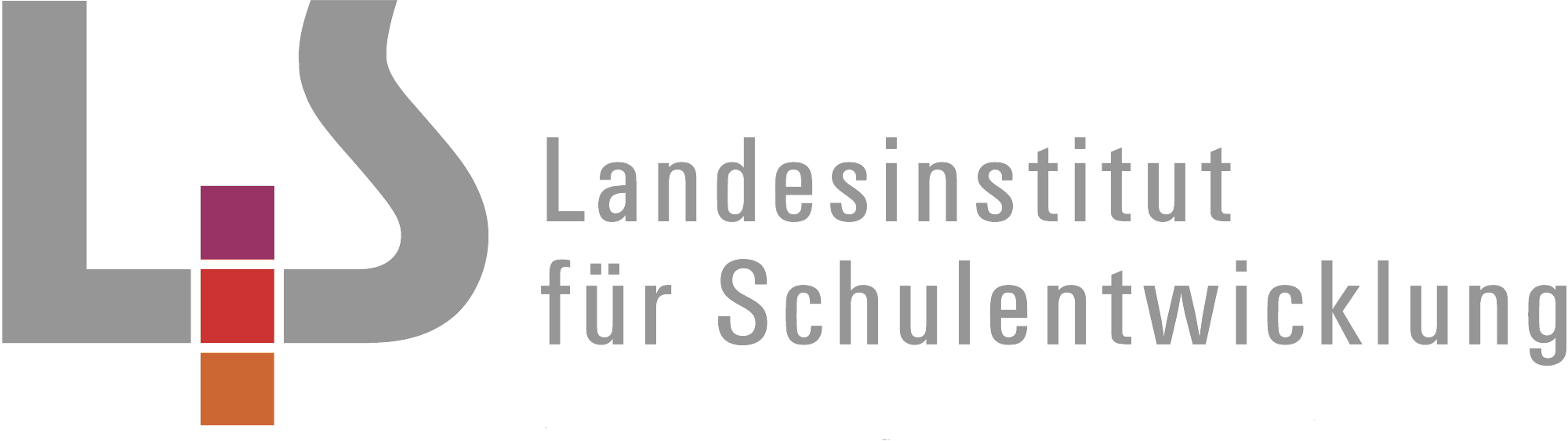 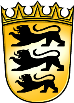 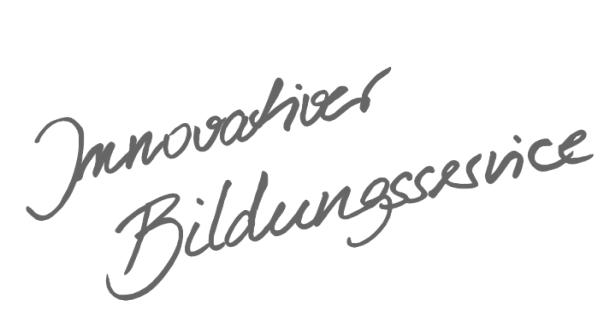 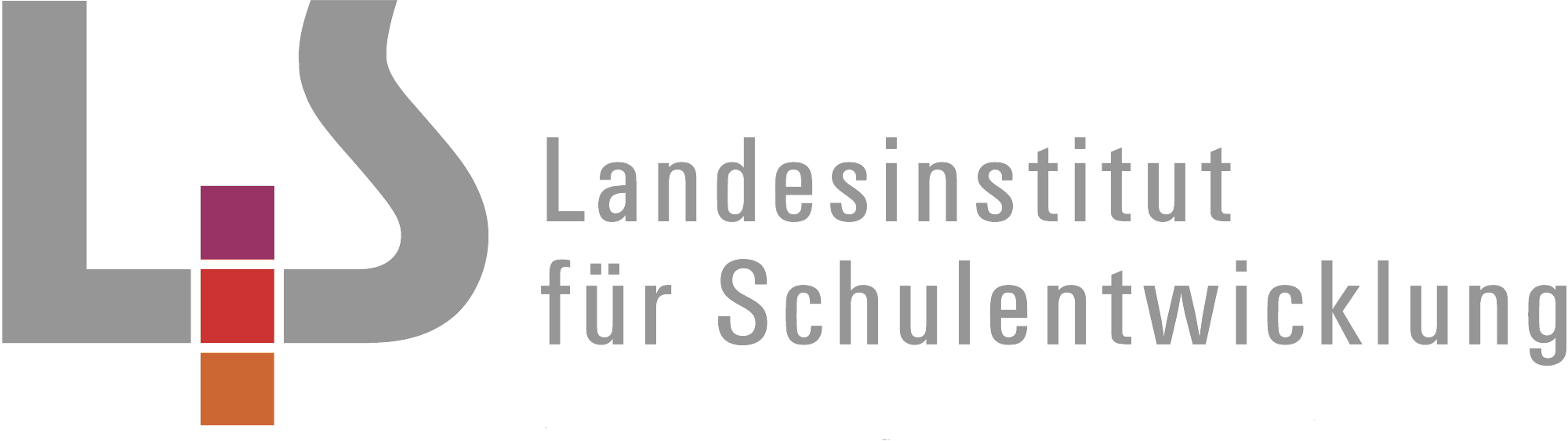 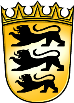 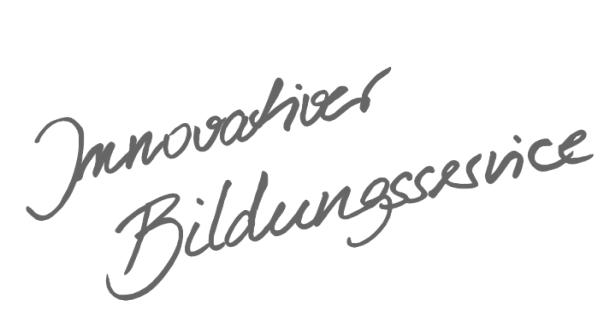 InhaltsverzeichnisAllgemeines Vorwort zu den Beispielcurricula	IFachspezifisches Vorwort	IIÜbersicht	IIIKatholische Religionslehre – Klasse 7	1Schau hin! Was Menschen zu Propheten macht	1Leben gestalten aus dem Glauben	5Projekt: Sich für andere einsetzen	8Wörtlich oder bildhaft? Biblische Sprache verstehen	10Judentum und Islam begegnen	12Katholische Religionslehre – Klasse 8	15Erwachsen werden – auch im Glauben	15Provozierend bis heute – Jesus von Nazareth	19Katholische Religionslehre – Klasse 9	22„Mit Leib und Seele“ – Freundschaft, Liebe, Sexualität	22Sterben – Tod … und dann?	26Wie soll ich mich entscheiden?	29„Dein Reich komme“ – Jesu zentrale Botschaft	33Religiöse Vielfalt	36Anhang 1: Verteilung der inhaltsbezogenen Kompetenzen in den Unterrichtseinheiten	40Anhang 2: Verteilung der prozessbezogenen Kompetenzen in den Unterrichtseinheiten	47Allgemeines Vorwort zu den BeispielcurriculaBeispielcurricula zeigen eine Möglichkeit auf, wie aus dem Bildungsplan unterrichtliche Praxis werden kann. Sie erheben hierbei keinen Anspruch einer normativen Vorgabe, sondern dienen vielmehr als beispielhafte Vorlage zur Unterrichtsplanung und -gestaltung. Diese kann bei der Erstellung oder Weiterentwicklung von schul- und fachspezifischen Jahresplanungen ebenso hilfreich sein wie bei der konkreten Unterrichtsplanung der Lehrkräfte.Curricula sind keine abgeschlossenen Produkte, sondern befinden sich in einem dauerhaften Entwicklungsprozess, müssen jeweils neu an die schulische Ausgangssituation angepasst werden und sollten auch nach den Erfahrungswerten vor Ort kontinuierlich fortgeschrieben und modifiziert werden. Sie sind somit sowohl an den Bildungsplan, als auch an den Kontext der jeweiligen Schule gebunden und müssen entsprechend angepasst werden. Das gilt auch für die Zeitplanung, welche vom Gesamtkonzept und den örtlichen Gegebenheiten abhängig und daher nur als Vorschlag zu betrachten ist.Der Aufbau der Beispielcurricula ist für alle Fächer einheitlich: Ein fachspezifisches Vorwort thematisiert die Besonderheiten des jeweiligen Fachcurriculums und gibt ggf. Lektürehinweise für das Curriculum, das sich in tabellarischer Form dem Vorwort anschließt.In den ersten beiden Spalten der vorliegenden Curricula werden beispielhafte Zuordnungen zwischen den prozess- und inhaltsbezogenen Kompetenzen dargestellt. Eine Ausnahme stellen die modernen Fremdsprachen dar, die aufgrund der fachspezifischen Architektur ihrer Pläne eine andere Spaltenkategorisierung gewählt haben. In der dritten Spalte wird vorgeschlagen, wie die Themen und Inhalte im Unterricht umgesetzt und konkretisiert werden können. In der vierten Spalte wird auf Möglichkeiten zur Vertiefung und Erweiterung des Kompetenzerwerbs im Rahmen des Schulcurriculums hingewiesen und aufgezeigt, wie die Leitperspektiven in den Fachunterricht eingebunden werden können und in welcher Hinsicht eine Zusammenarbeit mit anderen Fächern sinnvoll sein kann. An dieser Stelle finden sich auch Hinweise und Verlinkungen auf konkretes Unterrichtsmaterial.Die verschiedenen Niveaustufen des Gemeinsamen Bildungsplans der Sekundarstufe I werden in den Beispielcurricula ebenfalls berücksichtigt und mit konkreten Hinweisen zum differenzierten Vorgehen im Unterricht angereichert.Fachspezifisches VorwortIm Curriculum werden alle inhaltsbezogenen Teilkompetenzen bedient, zum Teil im Sinne der Nachhaltigkeit mehrfach. Dem Bildungsplanverständnis entsprechend, sind insbesondere prozessbezogene Kompetenzen mehrfach berücksichtigt. Im Anhang findet sich eine Übersicht, wo und wie oft die prozessbezogenen und die inhaltsbezogenen Teilkompetenzen bedient werden (Anhänge 1 und 2).In Spalte 3 ist durch didaktische Kapitelüberschriften der Versuch unternommen worden, Hilfen anzubieten, um Unterricht kompetenzorientiert zu planen und zu gestalten.Kompetenzorientierter Unterricht muss ganz wesentlich von individuellen Lernausgangslagen ausgehen und somit die konkrete Lerngruppe im Blick haben. Er ist grundsätzlich kontext- und adressatenbezogen. Das vorliegende Beispielcurriculum stellt daher zwar eine Hilfestellung dar, darf aber nicht ohne Berücksichtigung der jeweiligen Schülerinnen und Schüler sozusagen stereotyp angewendet werden. Immer gehört auch der prüfende Blick dazu, woran ersichtlich wird, dass Schülerinnen und Schüler eine ausgewiesene Kompetenz tatsächlich erworben haben.Die inhaltsbezogenen Teilkompetenzen der Klassen 7/8/9 bauen auf den inhaltsbezogenen Teilkompetenzen der Klassen 5/6 auf und sind Grundvoraussetzung und Basis für die der Klasse 10. Die konzipierten Unterrichtseinheiten der Klassen 7 bis 9 decken die Kompetenzen ab, die alle Schülerinnen und Schüler bis zum Abschluss nach Klasse 9 (auf dem Grundniveau gegebenenfalls auch nach Klasse 10) erreichen sollen. Diejenigen Unterrichtseinheiten, die unter gleichem Namen mit dem Zusatz „II“ in Klasse 10 wiederkehren, sind als Erweiterungen und Vertiefungen zu den korrespondierenden Unterrichtseinheiten aus Klasse 9 zu verstehen. Sie können gegebenenfalls bereits in den Unterricht in Klasse 9 einfließen. Dies berücksichtigt die didaktische Grundüberlegung des Planes, demzufolge Schülerinnen und Schülern der neunten Klasse, die einen mittleren Abschluss nach Klasse 10 anstreben, stets nach dem Erwartungshorizont am Ende von Klasse 10 abschlussbezogen zu unterrichten sind. Im unterrichtlichen Gang der Klasse 10 liegt der inhaltliche Fokus auf zwei umfangreicheren zentralen Unterrichtseinheiten.Die in der 4. Spalte angegebenen Medienvorschläge beziehen sich auf die vom Landesinstitut frei gegebene Medienliste. Alle diese Vorschläge sind von den vom Kultusministerium eingerichteten Kommissionen zur Begutachtung von Medien gesichtet und qualitativ geprüft worden. Darüber hinausgehende Medienvorschläge finden sich auf den Homepages des Instituts für Religionspädagogik der Erzdiözese Freiburg (http://www.irp-freiburg.de) sowie der Hauptabteilung Schulen der Diözese Rottenburg-Stuttgart (http://schulen.drs.de).ÜbersichtKatholische Religionslehre – Klasse 7Katholische Religionslehre – Klasse 8Katholische Religionslehre – Klasse 9Anhang 1: Verteilung der inhaltsbezogenen Kompetenzen in den UnterrichtseinheitenAnhang 2: Verteilung der prozessbezogenen Kompetenzen in den UnterrichtseinheitenKlasseUnterrichtseinheiten in den Klassen 7–9StundenzahlKlasse 7Schau hin! Was Menschen zu Propheten macht 12Klasse 7Leben gestalten aus dem Glauben 10Klasse 7Projekt: Sich für andere einsetzen 8Klasse 7Wörtlich oder bildhaft? Biblische Sprache verstehen10Klasse 7Judentum und Islam begegnen10Klasse 8Erwachsen werden – auch im Glauben10Klasse 8Provozierend bis heute – Jesus von Nazareth15Klasse 9„Mit Leib und Seele“ – Freundschaft, Liebe, Sexualität10Klasse 9Sterben – Tod … und dann?10Klasse 9Wie soll ich mich entscheiden?12Klasse 9„Dein Reich komme“ – Jesu zentrale Botschaft10Klasse 9Religiöse Vielfalt14Schau hin! Was Menschen zu Propheten machtca. 12 Std.Schau hin! Was Menschen zu Propheten machtca. 12 Std.Schau hin! Was Menschen zu Propheten machtca. 12 Std.Schau hin! Was Menschen zu Propheten machtca. 12 Std.Die Unterrichtseinheit thematisiert, welche Konsequenzen sich für das Handeln aus biblisch-christlicher Verantwortung ergeben können und wo Schülerinnen und Schüler der Klasse 7 in ihrem Lebensumfeld selbst Verantwortung übernehmen können. Dabei stehen zwei Fragestellungen im Zentrum: Wo kann die Kritik an schulischen, familiären oder gesellschaftlichen Problemsituationen (z. B. Mobbing, Konsumverhalten, Unrecht) ansetzen? Welche persönlichen Voraussetzungen sind notwendig, auch bei Schwierigkeiten seine Überzeugung zu vertreten? Mit dem Bezug zu biblischen Propheten (Jeremia, Jesaja, Elija) wird der Problemzusammenhang vertieft und die Dimension der Motivation und des Engagements aus dem Glauben angesprochen. Die Auseinandersetzung mit „modernen Propheten“ zielt darauf, eine Verknüpfung mit den alttestamentlichen Propheten herzustellen und deren Anliegen mit denen der heutigen Zeit zu vergleichen.Die Unterrichtseinheit thematisiert, welche Konsequenzen sich für das Handeln aus biblisch-christlicher Verantwortung ergeben können und wo Schülerinnen und Schüler der Klasse 7 in ihrem Lebensumfeld selbst Verantwortung übernehmen können. Dabei stehen zwei Fragestellungen im Zentrum: Wo kann die Kritik an schulischen, familiären oder gesellschaftlichen Problemsituationen (z. B. Mobbing, Konsumverhalten, Unrecht) ansetzen? Welche persönlichen Voraussetzungen sind notwendig, auch bei Schwierigkeiten seine Überzeugung zu vertreten? Mit dem Bezug zu biblischen Propheten (Jeremia, Jesaja, Elija) wird der Problemzusammenhang vertieft und die Dimension der Motivation und des Engagements aus dem Glauben angesprochen. Die Auseinandersetzung mit „modernen Propheten“ zielt darauf, eine Verknüpfung mit den alttestamentlichen Propheten herzustellen und deren Anliegen mit denen der heutigen Zeit zu vergleichen.Die Unterrichtseinheit thematisiert, welche Konsequenzen sich für das Handeln aus biblisch-christlicher Verantwortung ergeben können und wo Schülerinnen und Schüler der Klasse 7 in ihrem Lebensumfeld selbst Verantwortung übernehmen können. Dabei stehen zwei Fragestellungen im Zentrum: Wo kann die Kritik an schulischen, familiären oder gesellschaftlichen Problemsituationen (z. B. Mobbing, Konsumverhalten, Unrecht) ansetzen? Welche persönlichen Voraussetzungen sind notwendig, auch bei Schwierigkeiten seine Überzeugung zu vertreten? Mit dem Bezug zu biblischen Propheten (Jeremia, Jesaja, Elija) wird der Problemzusammenhang vertieft und die Dimension der Motivation und des Engagements aus dem Glauben angesprochen. Die Auseinandersetzung mit „modernen Propheten“ zielt darauf, eine Verknüpfung mit den alttestamentlichen Propheten herzustellen und deren Anliegen mit denen der heutigen Zeit zu vergleichen.Die Unterrichtseinheit thematisiert, welche Konsequenzen sich für das Handeln aus biblisch-christlicher Verantwortung ergeben können und wo Schülerinnen und Schüler der Klasse 7 in ihrem Lebensumfeld selbst Verantwortung übernehmen können. Dabei stehen zwei Fragestellungen im Zentrum: Wo kann die Kritik an schulischen, familiären oder gesellschaftlichen Problemsituationen (z. B. Mobbing, Konsumverhalten, Unrecht) ansetzen? Welche persönlichen Voraussetzungen sind notwendig, auch bei Schwierigkeiten seine Überzeugung zu vertreten? Mit dem Bezug zu biblischen Propheten (Jeremia, Jesaja, Elija) wird der Problemzusammenhang vertieft und die Dimension der Motivation und des Engagements aus dem Glauben angesprochen. Die Auseinandersetzung mit „modernen Propheten“ zielt darauf, eine Verknüpfung mit den alttestamentlichen Propheten herzustellen und deren Anliegen mit denen der heutigen Zeit zu vergleichen.Prozessbezogene KompetenzenInhaltsbezogene KompetenzenKonkretisierung,
Vorgehen im UnterrichtHinweise, Arbeitsmittel, 
Organisation, VerweiseSchülerinnen und Schüler könnenSchülerinnen und Schüler könnenSehen – hören – sprechen - handelnDie Schülerinnen und Schülerbeschreiben, warum Mobbing (z. B. auch Cybermobbing) Gemeinschaft zerstört und welche Auswirkungen es auf den Einzelnen hat (z. B. ausgehend von Rollenspiel oder Standbild) Sie entwerfen Handlungsmöglichkeiten, wie sie beleidigendem und ausgrenzendem Verhalten entgegenwirken können (z. B. Antimobbingplakat).Alternativer Zugang Die Schülerinnen und Schüleruntersuchen, warum Menschen auf manche Produkte verzichten, z. B. bestimmte Kleidung, tierische Nahrungsmittel und Verpackungsmaterialien.   Sie recherchieren, welche Gruppen bzw. Einzelpersonen es gibt, die sich mit Aktionen für den Tier- und Umweltschutz einsetzen, z. B. WWF, BUND und Tierheime.Sie besuchen einen Eine-Welt-Laden und führen ein Interview durch.Sie suchen nach Möglichkeiten, wie fair gehandelte Produkte in den Schulalltag integriert werden kann.Sie untersuchen die Herstellungsbedingungen von fair gehandelten Produkten und erarbeiten daraus die Zielsetzungen des Fairen Handels.Sie vergleichen die Zielsetzungen des Fairen Handels mit christlich begründeter Verantwortung für die Eine Welt.Hinweis: Angegebene Medien sind ggf. direkt mit dem Medienportal verlinkt.Dokumentarfilm zu „Cybermobbing – Attacke im Netz“Bezug zu AESMisereor-PartnerschuleFair gehandelte Produkte im Schul kiosk„Faires“ LehrerzimmerDokumentarfilm zu „Fairer Handel“Vgl. auch „Institut für Religionspädagogik der Erzdiözese Freiburg mit Medien zu Globalem Lernen – Faires und nachhaltiges Wirtschaften, Globalisierung“2.1 Wahrnehmen und Darstellen2. Situationen erfassen, in denen Fragen nach Grund, Sinn, Ziel und Verantwortung des Lebens aufbrechen3. religiöse Spuren in ihrer Lebenswelt sowie grundlegende Ausdrucksformen religiösen Glaubens beschreiben und sie in verschiedenen Kontexten wiedererkennen4. ethische Herausforderungen in der individuellen Lebensgeschichte sowie in unterschiedlichen gesellschaftlichen Handlungsfeldern wie Kultur, Wissenschaft, Politik und Wirtschaft erkennen2.2 Deuten1. Grundformen religiöser Sprache erschließen2. ausgewählte Fachbegriffe und Glaubensaussagen sowie fachspezifische Methoden verstehen4. biblische, lehramtliche, theologische und andere Zeugnisse christlichen Glaubens methodisch angemessen erschließen5. religiöse Ausdrucksformen analysieren und als Ausdruck existenzieller Erfahrungen deuten2.3 Urteilen1. die Relevanz von Glaubenszeugnissen und Grundaussagen des christlichen Glaubens für das Leben des Einzelnen und für die Gesellschaft prüfen5. im Kontext der Pluralität einen eigenen Standpunkt zu religiösen und ethischen Fragen einnehmen und argumentativ vertreten2.4 Kommunizieren2. eigene Vorstellungen zu religiösen und ethischen Fragen begründet vertreten3. erworbenes Wissen zu religiösen und ethischen Fragen verständlich erklären2.5 Gestalten2. typische Sprachformen der Bibel transformieren3. Aspekten des christlichen Glaubens kreativ Ausdruck verleihen 3.2.2 Welt und Verantwortung(2)G: ein gesellschaftliches Phänomen, welches das Zusammenleben von Menschen gefährdet, als ethische Herausforderung aufzeigen (z. B. Cybermobbing, Diskriminierung, Extremismus)M: ein gesellschaftliches Phänomen, welches das Zusammenleben von Menschen gefährdet, als ethische Herausforderung beschreiben (z. B. Cybermobbing, Diskriminierung, Extremismus)
E: ein gesellschaftliches Phänomen, welches das Zusammenleben von Menschen gefährdet, als ethische Herausforderung erläutern (z. B. Cybermobbing, Diskriminierung, Extremismus, Arm und Reich)
3.2.2 Welt und Verantwortung(1)G: an einem regionalen Beispiel beschreiben, wie menschliches Handeln Natur und Umwelt schädigen kann und deshalb ethisch zu befragen istM: an einem regionalen Beispiel darstellen, wie menschliches Handeln Natur und Umwelt schädigen kann und deshalb ethisch zu befragen istE: an einem regionalen Beispiel entfalten, wie menschliches Handeln Natur und Umwelt schädigen kann und deshalb ethisch zu befragen ist3.2.2 Welt und Verantwortung(6)G: sich am Modell des Fairen Handels mit christlich begründeter Verantwortung für die Eine Welt auseinandersetzenM: sich am Modell des Fairen Handels mit christlich begründeter Verantwortung für die Eine Welt auseinandersetzenE: sich am Modell des Fairen Handels mit christlich begründeter Verantwortung für die Eine Welt auseinandersetzen3.2.2 Welt und Verantwortung(5)G: ausgehend von Erfahrungen aufzeigen, dass Wahrhaftigkeit sich auf die eigene Persönlichkeit und das menschliche Zusammenleben auswirktM: ausgehend von Erfahrungen erläutern, dass Wahrhaftigkeit sich auf die eigene Persönlichkeit und das menschliche Zusammenleben auswirktE: ausgehend von Erfahrungen begründen, dass Wahrhaftigkeit sich auf die eigene Persönlichkeit und das menschliche Zusammenleben auswirktSehen – hören – sprechen - handelnDie Schülerinnen und Schülerbeschreiben, warum Mobbing (z. B. auch Cybermobbing) Gemeinschaft zerstört und welche Auswirkungen es auf den Einzelnen hat (z. B. ausgehend von Rollenspiel oder Standbild) Sie entwerfen Handlungsmöglichkeiten, wie sie beleidigendem und ausgrenzendem Verhalten entgegenwirken können (z. B. Antimobbingplakat).Alternativer Zugang Die Schülerinnen und Schüleruntersuchen, warum Menschen auf manche Produkte verzichten, z. B. bestimmte Kleidung, tierische Nahrungsmittel und Verpackungsmaterialien.   Sie recherchieren, welche Gruppen bzw. Einzelpersonen es gibt, die sich mit Aktionen für den Tier- und Umweltschutz einsetzen, z. B. WWF, BUND und Tierheime.Sie besuchen einen Eine-Welt-Laden und führen ein Interview durch.Sie suchen nach Möglichkeiten, wie fair gehandelte Produkte in den Schulalltag integriert werden kann.Sie untersuchen die Herstellungsbedingungen von fair gehandelten Produkten und erarbeiten daraus die Zielsetzungen des Fairen Handels.Sie vergleichen die Zielsetzungen des Fairen Handels mit christlich begründeter Verantwortung für die Eine Welt.Hinweis: Angegebene Medien sind ggf. direkt mit dem Medienportal verlinkt.Dokumentarfilm zu „Cybermobbing – Attacke im Netz“Bezug zu AESMisereor-PartnerschuleFair gehandelte Produkte im Schul kiosk„Faires“ LehrerzimmerDokumentarfilm zu „Fairer Handel“Vgl. auch „Institut für Religionspädagogik der Erzdiözese Freiburg mit Medien zu Globalem Lernen – Faires und nachhaltiges Wirtschaften, Globalisierung“2.1 Wahrnehmen und Darstellen2. Situationen erfassen, in denen Fragen nach Grund, Sinn, Ziel und Verantwortung des Lebens aufbrechen3. religiöse Spuren in ihrer Lebenswelt sowie grundlegende Ausdrucksformen religiösen Glaubens beschreiben und sie in verschiedenen Kontexten wiedererkennen4. ethische Herausforderungen in der individuellen Lebensgeschichte sowie in unterschiedlichen gesellschaftlichen Handlungsfeldern wie Kultur, Wissenschaft, Politik und Wirtschaft erkennen2.2 Deuten1. Grundformen religiöser Sprache erschließen2. ausgewählte Fachbegriffe und Glaubensaussagen sowie fachspezifische Methoden verstehen4. biblische, lehramtliche, theologische und andere Zeugnisse christlichen Glaubens methodisch angemessen erschließen5. religiöse Ausdrucksformen analysieren und als Ausdruck existenzieller Erfahrungen deuten2.3 Urteilen1. die Relevanz von Glaubenszeugnissen und Grundaussagen des christlichen Glaubens für das Leben des Einzelnen und für die Gesellschaft prüfen5. im Kontext der Pluralität einen eigenen Standpunkt zu religiösen und ethischen Fragen einnehmen und argumentativ vertreten2.4 Kommunizieren2. eigene Vorstellungen zu religiösen und ethischen Fragen begründet vertreten3. erworbenes Wissen zu religiösen und ethischen Fragen verständlich erklären2.5 Gestalten2. typische Sprachformen der Bibel transformieren3. Aspekten des christlichen Glaubens kreativ Ausdruck verleihen 3.2.2 Welt und Verantwortung(3)G: die Botschaft eines Propheten und das Dreifachgebot der Gottes-, Nächsten- und Selbstliebe (Mk 12,28–34) sachgemäß und aktualisierend beschreibenM: die Botschaft eines Propheten und das Dreifachgebot der Gottes-, Nächsten- und Selbstliebe (Mk 12,28–34) sachgemäß und aktualisierend darstellenE: die Botschaft eines Propheten und das Dreifachgebot der Gottes-, Nächsten- und Selbstliebe (Mk 12,28–34) sachgemäß und aktualisierend erläutern
3.2.4 Gott (3)G: Vorstellungen von Gott, die von Propheten und von Jesus überliefert sind, aufzeigen (z. B. Jes 61,1–3; Mt 6, 5–15; Lk 4,18f.)M: Vorstellungen von Gott, die von Propheten und von Jesus überliefert sind, darstellen (z. B. Jes 61,1–3; Mt 6, 5–15; Lk 4,18f.)E: Vorstellungen von Gott, die von Propheten und von Jesus überliefert sind, erläutern (z. B. Jes 43,1–7; Hos 11,1–9; Mt 6,5–15Prophetisches Handeln braucht Mut und innere StärkeDie Schülerinnen und Schüler nennen Gründe, warum Wegschauen einfacher ist als Hinschauen.Sie zeigen auf, welche Voraussetzungen gegeben sein müssen, um gegen Missstände aufzustehen.Bibelarbeit Die Schülerinnen und Schüler arbeiten an Jer 1,4–10 und Jes 61,1–3 heraus, woher die beiden Propheten Mut und innere Stärke bekommen und welchen Auftrag sie haben.Sie untersuchen, welches Gottesbild darin zum Ausdruck kommt.Sie grenzen die Bedeutung eines Propheten im AT von der eines Hellsehers, Wahrsagers oder Zukunftsforschers ab.Sie arbeiten heraus, wie Propheten gegen Unrecht vorgehen, z. B. anhand 1 Kön 21,1–29 Nabots Weinberg. Hinweis zum Einstieg:„Exakt – Experiment: Eine junge Frau wird belästigt“:http://www.mdr.de/exakt/video-40444.html (letzter Zugriff am 23.3.2017)Vgl. Dokumentarfilm zu „Prophetie“. 3.2.3 Bibel (5)G: an einem Beispiel zeigen, dass biblische Texte einen Lebensbezug haben (z. B. an Mt 6,19–21)M: an einem Beispiel beschreiben, dass biblische Texte einen Lebensbezug haben (z. B. an Mt 6,19–21)E: an einem Beispiel erläutern, dass biblische Texte einen Lebensbezug haben (z. B. an Mt 6,19–21; Mt 6,25–34)3.2.3 Bibel (6)G: aus einem biblischen Text Impulse für ein gelingendes Zusammenleben skizzieren (z. B. an Mt 7,12)M: aus einem biblischen Text Impulse für ein gelingendes Zusammenleben herausarbeiten (z. B. aus Mt 7,12; Gal 6,2)E: aus einem biblischen Text Perspektiven für ein gelingendes Zusammenleben entwickeln (z. B. aus Mt 7,12; Rut 2,10; Eph 4,2)Propheten heute – „Wo dein Schatz ist, da ist auch dein Herz“ (Mt 6,19–21)
Die Schülerinnen und Schüler vergleichen das Wirken biblischer Propheten mit dem prophetischen Handeln von Menschen heute (z. B. Malala, Martin Luther King, Ruth Pfau).Sie setzen sich mit einer für sie wichtigen Problemsituation auseinander und entwerfen (projektartig) Lösungsansätze, die zeigen, was zu einem gelingenden Zusammenleben beitragen kann (z. B. Plakataktion, Wandzeitung, Rap oder Video).Vgl. Klasse 8 UE Provozierend bis heute – Jesus von Nazareth
Vgl Dokumentarfilm zu „Martin Luther King“ / „Spurensuche“Informationen zu „Yousafzai, Malala“ 
Bezug zu den Fächern Deutsch, Kunst, MusikHinweis: Bilderechte beachten
L MBLeben gestalten aus dem Glaubenca. 10 StundenLeben gestalten aus dem Glaubenca. 10 StundenLeben gestalten aus dem Glaubenca. 10 StundenLeben gestalten aus dem Glaubenca. 10 StundenIn dieser Altersstufe stehen die Schülerinnen und Schüler der Kirche eher gleichgültig bzw. kritisch gegenüber. Trotzdem können sie durchaus Interesse zeigen, wenn es darum geht, andere Formen gelebten Glaubens kennen zu lernen. Als spannend könnte sich dabei die Beschäftigung mit Ordensgemeinschaften erweisen, deren Überzeugungen, Lebensgestaltung und Bedeutung für die Gesellschaft untersucht werden. Im Zentrum der Unterrichtseinheit steht die Darstellung der reformatorischen Anliegen und Ansätze Martin Luthers anhand ausgewählter Beispiele. Mit diesen inhaltlichen Aspekten soll in der Lerngruppe auch erarbeitet werden, dass Kirche sich treu bleiben kann, wenn sie sich, bedingt durch zeitgeschichtliche Veränderungen, wandelt (siehe auch Vaticanum II). Wie Ökumene heute lebendig praktiziert werden kann, könnte anhand der Glaubensgemeinschaft in Taizé veranschaulicht werden.In dieser Altersstufe stehen die Schülerinnen und Schüler der Kirche eher gleichgültig bzw. kritisch gegenüber. Trotzdem können sie durchaus Interesse zeigen, wenn es darum geht, andere Formen gelebten Glaubens kennen zu lernen. Als spannend könnte sich dabei die Beschäftigung mit Ordensgemeinschaften erweisen, deren Überzeugungen, Lebensgestaltung und Bedeutung für die Gesellschaft untersucht werden. Im Zentrum der Unterrichtseinheit steht die Darstellung der reformatorischen Anliegen und Ansätze Martin Luthers anhand ausgewählter Beispiele. Mit diesen inhaltlichen Aspekten soll in der Lerngruppe auch erarbeitet werden, dass Kirche sich treu bleiben kann, wenn sie sich, bedingt durch zeitgeschichtliche Veränderungen, wandelt (siehe auch Vaticanum II). Wie Ökumene heute lebendig praktiziert werden kann, könnte anhand der Glaubensgemeinschaft in Taizé veranschaulicht werden.In dieser Altersstufe stehen die Schülerinnen und Schüler der Kirche eher gleichgültig bzw. kritisch gegenüber. Trotzdem können sie durchaus Interesse zeigen, wenn es darum geht, andere Formen gelebten Glaubens kennen zu lernen. Als spannend könnte sich dabei die Beschäftigung mit Ordensgemeinschaften erweisen, deren Überzeugungen, Lebensgestaltung und Bedeutung für die Gesellschaft untersucht werden. Im Zentrum der Unterrichtseinheit steht die Darstellung der reformatorischen Anliegen und Ansätze Martin Luthers anhand ausgewählter Beispiele. Mit diesen inhaltlichen Aspekten soll in der Lerngruppe auch erarbeitet werden, dass Kirche sich treu bleiben kann, wenn sie sich, bedingt durch zeitgeschichtliche Veränderungen, wandelt (siehe auch Vaticanum II). Wie Ökumene heute lebendig praktiziert werden kann, könnte anhand der Glaubensgemeinschaft in Taizé veranschaulicht werden.In dieser Altersstufe stehen die Schülerinnen und Schüler der Kirche eher gleichgültig bzw. kritisch gegenüber. Trotzdem können sie durchaus Interesse zeigen, wenn es darum geht, andere Formen gelebten Glaubens kennen zu lernen. Als spannend könnte sich dabei die Beschäftigung mit Ordensgemeinschaften erweisen, deren Überzeugungen, Lebensgestaltung und Bedeutung für die Gesellschaft untersucht werden. Im Zentrum der Unterrichtseinheit steht die Darstellung der reformatorischen Anliegen und Ansätze Martin Luthers anhand ausgewählter Beispiele. Mit diesen inhaltlichen Aspekten soll in der Lerngruppe auch erarbeitet werden, dass Kirche sich treu bleiben kann, wenn sie sich, bedingt durch zeitgeschichtliche Veränderungen, wandelt (siehe auch Vaticanum II). Wie Ökumene heute lebendig praktiziert werden kann, könnte anhand der Glaubensgemeinschaft in Taizé veranschaulicht werden.Prozessbezogene KompetenzenInhaltsbezogene KompetenzenKonkretisierung,
Vorgehen im UnterrichtHinweise, Arbeitsmittel, 
Organisation, VerweiseDie Schülerinnen und Schüler könnenDie Schülerinnen und Schüler könnenGlauben und Leben in OrdensgemeinschaftenEinstiegsmöglichkeitenBesuch eines Klosters in der NäheKlosterleben kennen lernen mit „anderskloster“Recherche zum KlosterlebenDie Schülerinnen und Schüler erstellen eine Präsentation zu einer Ordensgemeinschaft:Geschichte und KulturTagesablaufAufgabenWirken in die GesellschaftL MB, BTVVgl. Geschichte 3.2.1 Europa im Mittelalter – Leben in der Agrargesellschaft und Begegnungen mit dem Fremden http://www.kloster-online.com/ (Zugriff 01.03.2017)Anders! Kloster – eine Wanderausstellung zum benediktinischen Mönchtum, vgl. http://www.anderskloster.de/mit Lehrerhandbuch zum Download (Zugriff 01.03.2017) Das im Internet angebotene Material bietet viele Möglichkeiten, mit Schülerinnen und Schülern der Sekundarstufe I sich mit dem Thema Kloster als einem besonderen Erfahrungsraum auseinanderzusetzen, vgl. hierzu Jörg Seiler: Das Kloster als Erfahrungsraum : Luther, Mönchtum und jugendliche Lebenswelten. In: Reformation erinnern – Christus feiern (=tRU 13), S. 66–72, Download unter:http://www.rpp-katholisch.de/default.aspx?tabId=233&itemId=10061(Zugriff: 01.03.2017)2.1 Wahrnehmen und Darstellen 3. religiöse Spuren in ihrer Lebenswelt sowie grundlegende Ausdrucksformen religiösen Glaubens beschreiben und sie in verschiedenen Kontexten wiedererkennen 2.2 Deuten 1. Grundformen religiöser Sprache erschließen 2. ausgewählte Fachbegriffe und Glaubensaussagen sowie fachspezifische Methoden verstehen 3. in Lebenszeugnissen und ästhetischen Ausdrucksformen Antwortversuche auf menschlicheGrundfragen entdecken und darstellen 4. biblische, lehramtliche, theologische und andere Zeugnisse christlichen Glaubensmethodisch angemessen erschließen 2.3 Urteilen1. die Relevanz von Glaubenszeugnissen und Grundaussagen des christlichen Glaubens für dasLeben des Einzelnen und für die Gesellschaft prüfen2. Gemeinsamkeiten von Konfessionen, Religionen und Weltanschauungen sowie derenUnterschiede aus der Perspektive des katholischen Glaubens analysieren3. lebensfördernde und lebensfeindliche Formen von Religion unterscheiden 4. Zweifel und Kritik an Religion prüfen5. im Kontext der Pluralität einen eigenen Standpunkt zu religiösen und ethischen Fragen einnehmen und argumentativ vertreten 2.4 Kommunizieren 2. eigene Vorstellungen zu religiösen und ethischen Fragen begründet vertreten 3. erworbenes Wissen zu religiösen und ethischen Fragen verständlich erklären 4. die Perspektive eines anderen einnehmen und dadurch die eigene Perspektive erweitern3.2.6 Kirche(1)G: an einem regionalen Beispiel die Bedeutung des Klosterlebens für die Entwicklung der europäischen Kultur beschreibenM: an einem regionalen Beispiel die Bedeutung des Klosterlebens für die Entwicklung der europäischen Kultur darstellenE: an einem regionalen Beispiel die Bedeutung des Klosterlebens für die Entwicklung der europäischen Kultur herausarbeitenGlauben und Leben in OrdensgemeinschaftenEinstiegsmöglichkeitenBesuch eines Klosters in der NäheKlosterleben kennen lernen mit „anderskloster“Recherche zum KlosterlebenDie Schülerinnen und Schüler erstellen eine Präsentation zu einer Ordensgemeinschaft:Geschichte und KulturTagesablaufAufgabenWirken in die GesellschaftL MB, BTVVgl. Geschichte 3.2.1 Europa im Mittelalter – Leben in der Agrargesellschaft und Begegnungen mit dem Fremden http://www.kloster-online.com/ (Zugriff 01.03.2017)Anders! Kloster – eine Wanderausstellung zum benediktinischen Mönchtum, vgl. http://www.anderskloster.de/mit Lehrerhandbuch zum Download (Zugriff 01.03.2017) Das im Internet angebotene Material bietet viele Möglichkeiten, mit Schülerinnen und Schülern der Sekundarstufe I sich mit dem Thema Kloster als einem besonderen Erfahrungsraum auseinanderzusetzen, vgl. hierzu Jörg Seiler: Das Kloster als Erfahrungsraum : Luther, Mönchtum und jugendliche Lebenswelten. In: Reformation erinnern – Christus feiern (=tRU 13), S. 66–72, Download unter:http://www.rpp-katholisch.de/default.aspx?tabId=233&itemId=10061(Zugriff: 01.03.2017)2.1 Wahrnehmen und Darstellen 3. religiöse Spuren in ihrer Lebenswelt sowie grundlegende Ausdrucksformen religiösen Glaubens beschreiben und sie in verschiedenen Kontexten wiedererkennen 2.2 Deuten 1. Grundformen religiöser Sprache erschließen 2. ausgewählte Fachbegriffe und Glaubensaussagen sowie fachspezifische Methoden verstehen 3. in Lebenszeugnissen und ästhetischen Ausdrucksformen Antwortversuche auf menschlicheGrundfragen entdecken und darstellen 4. biblische, lehramtliche, theologische und andere Zeugnisse christlichen Glaubensmethodisch angemessen erschließen 2.3 Urteilen1. die Relevanz von Glaubenszeugnissen und Grundaussagen des christlichen Glaubens für dasLeben des Einzelnen und für die Gesellschaft prüfen2. Gemeinsamkeiten von Konfessionen, Religionen und Weltanschauungen sowie derenUnterschiede aus der Perspektive des katholischen Glaubens analysieren3. lebensfördernde und lebensfeindliche Formen von Religion unterscheiden 4. Zweifel und Kritik an Religion prüfen5. im Kontext der Pluralität einen eigenen Standpunkt zu religiösen und ethischen Fragen einnehmen und argumentativ vertreten 2.4 Kommunizieren 2. eigene Vorstellungen zu religiösen und ethischen Fragen begründet vertreten 3. erworbenes Wissen zu religiösen und ethischen Fragen verständlich erklären 4. die Perspektive eines anderen einnehmen und dadurch die eigene Perspektive erweitern3.2.6 Kirche (2)G: das Anliegen des Reformators Martin Luther anhand seines Widerstandes gegen die Ablasslehre beschreibenM: das Anliegen des Reformators Martin Luther anhand eines ausgewählten Beispiels erläutern (z. B. die Bedeutung der Bibel, die Suche nach dem „gnädigen Gott“)E: das Anliegen des Reformators Martin Luther mit einem weiteren Reformansatz vergleichen (z. B. Franz von Assisi, Johannes XXIII.)Ideen und Anspruch LuthersDie Schülerinnen und Schüler erstellen vor dem Hintergrund der Zeitgeschichte einen Lebenslauf zu Martin Luther, z. B. mit LearningAppsDie Schülerinnen und Schüler erarbeiten ausgehend vom Eingangsportal des Doms zu Wittenberg Luthers Reformansätze:G: Kritik an der Ablasslehre (Sola fide)M: Rückbesinnung auf die Bibel (Sola scriptura) als Ursprung zur Erneuerung der ganzen Kirche. 
Luthers andere Sicht vom Verhältnis Mensch-Gott (Sola gratia).
Weiterführung:E: Vergleich von Luthers Reformansätzen (G/M) mit dem Anliegen des II. Vatikanischen Konzils (Johannes XXIII.)Vgl. Klasse 5 UE: Warum gehen Christinnen und Christen in verschiedene Kirchen?Vgl. Klasse 5 UE: Warum gehen Christinnen und Christen in verschiedene Kirchen?Vgl. DVD und Arbeitsmaterialien zum Stichwort „Luther“ Weitere Unterlagen zu „Reformation“ mit Materialien sind in der Medienzentrale zu finden.Hinweis: Zum Beispiel Auszüge aus dem Dekret über den Ökumenismus: Unitatis Redintegratio (UR 6) 2.1 Wahrnehmen und Darstellen 3. religiöse Spuren in ihrer Lebenswelt sowie grundlegende Ausdrucksformen religiösen Glaubens beschreiben und sie in verschiedenen Kontexten wiedererkennen 2.2 Deuten 1. Grundformen religiöser Sprache erschließen 2. ausgewählte Fachbegriffe und Glaubensaussagen sowie fachspezifische Methoden verstehen 3. in Lebenszeugnissen und ästhetischen Ausdrucksformen Antwortversuche auf menschlicheGrundfragen entdecken und darstellen 4. biblische, lehramtliche, theologische und andere Zeugnisse christlichen Glaubensmethodisch angemessen erschließen 2.3 Urteilen1. die Relevanz von Glaubenszeugnissen und Grundaussagen des christlichen Glaubens für dasLeben des Einzelnen und für die Gesellschaft prüfen2. Gemeinsamkeiten von Konfessionen, Religionen und Weltanschauungen sowie derenUnterschiede aus der Perspektive des katholischen Glaubens analysieren3. lebensfördernde und lebensfeindliche Formen von Religion unterscheiden 4. Zweifel und Kritik an Religion prüfen5. im Kontext der Pluralität einen eigenen Standpunkt zu religiösen und ethischen Fragen einnehmen und argumentativ vertreten 2.4 Kommunizieren 2. eigene Vorstellungen zu religiösen und ethischen Fragen begründet vertreten 3. erworbenes Wissen zu religiösen und ethischen Fragen verständlich erklären 4. die Perspektive eines anderen einnehmen und dadurch die eigene Perspektive erweitern3.2.3 Bibel(1)G: beschreiben, wie die Bibel im Leben von Jugendlichen eine Rolle spielen kann (z. B. bei der Firmung, in Taizé, beim Jugendkreuzweg)M: herausarbeiten, wie die Bibel im Leben von Jugendlichen eine Rolle spielen kann (z. B. bei der Firmung, in Taizé, beim Jugendkreuzweg)E: entfalten, wie die Bibel im Leben von Jugendlichen eine Rolle spielen kann (z. B. bei der Firmung, in Taizé, beim Jugendkreuzweg)3.2.5 Jesus Christus(6)G: an einer Biografie beschreiben, welche Konsequenzen der Anspruch Jesu für ein Leben haben kann (z. B. an der Biografie von Sophie Scholl oder Willi Graf, Oscar Romero, Erwin Kräutler, Ruth Pfau, an Biografien von „local heroes“)	M: an einer Biografie untersuchen, welche Konsequenzen der Anspruch Jesu für ein Leben haben kann (z. B. an der Biografie von Sophie Scholl oder Willi Graf, Oscar Romero, Erwin Kräutler, Ruth Pfau, an Biografien von „local heroes“)E: an einer Biografie analysieren, welche Konsequenzen der Anspruch Jesu für ein Leben haben kann (z. B. an der Biografie von Sophie Scholl oder Willi Graf, Oscar Romero, Erwin Kräutler, Ruth Pfau, an Biografien von „local heroes“)Vorbilder im GlaubenDie Schülerinnen und Schüler untersuchen, wie Ökumene heute in Glaubensgemeinschaften gelebt wird (z. B. Taizé) und welche Rolle die Bibel in der Gemeinschaft von Taizé spielt.Sie beschreiben anhand eines Interviews oder einer Recherche, welchen Beitrag Ordensleute vorbildhaft für die Gesellschaft leisten.Informationen hierzu unter http://www.taize.fr/de(Zugriff: 01.03.2017)Weitere Materialien: Dokumentarfilm zu „Taizé erleben“http://www.missionsaerztliche-schwestern.org/index.php?id=4 (Zugriff: 01.03.2017)http://www.uni-passau.de/local-heroes/datenbank-local-heroes/ (Zugriff: 01.03.2017)Projekt: Sich für andere einsetzenca. 8 StundenProjekt: Sich für andere einsetzenca. 8 StundenProjekt: Sich für andere einsetzenca. 8 StundenProjekt: Sich für andere einsetzenca. 8 StundenDiese Lerneinheit ist als Unterrichtsprojekt konzipiert, wobei die Unterrichtsstunden gemäß Stundenplan durch außerunterrichtliche Aktivitäten ergänzt werden. Es ist deshalb zu empfehlen, dieses Projekt inhaltlich mit dem Schulcurriculum (im Blick auf ein mögliches Curriculum „Sozialkompetenz“) zu verknüpfen und es im Ablauf des Schuljahres an geeigneter Stelle zu verorten. Was die inhaltsbezogenen Kompetenzen betrifft, so steht die Frage im Mittelpunkt, zu welchem Handeln der Glaube motiviert, wenn er sich am Vorbild Jesu und am diakonischen Auftrag der Kirche orientiert. Die angegebene Stundenzahl bezieht sich auf die regulären Unterrichtsstunden (Vorbereitung/Nachbereitung).Diese Lerneinheit ist als Unterrichtsprojekt konzipiert, wobei die Unterrichtsstunden gemäß Stundenplan durch außerunterrichtliche Aktivitäten ergänzt werden. Es ist deshalb zu empfehlen, dieses Projekt inhaltlich mit dem Schulcurriculum (im Blick auf ein mögliches Curriculum „Sozialkompetenz“) zu verknüpfen und es im Ablauf des Schuljahres an geeigneter Stelle zu verorten. Was die inhaltsbezogenen Kompetenzen betrifft, so steht die Frage im Mittelpunkt, zu welchem Handeln der Glaube motiviert, wenn er sich am Vorbild Jesu und am diakonischen Auftrag der Kirche orientiert. Die angegebene Stundenzahl bezieht sich auf die regulären Unterrichtsstunden (Vorbereitung/Nachbereitung).Diese Lerneinheit ist als Unterrichtsprojekt konzipiert, wobei die Unterrichtsstunden gemäß Stundenplan durch außerunterrichtliche Aktivitäten ergänzt werden. Es ist deshalb zu empfehlen, dieses Projekt inhaltlich mit dem Schulcurriculum (im Blick auf ein mögliches Curriculum „Sozialkompetenz“) zu verknüpfen und es im Ablauf des Schuljahres an geeigneter Stelle zu verorten. Was die inhaltsbezogenen Kompetenzen betrifft, so steht die Frage im Mittelpunkt, zu welchem Handeln der Glaube motiviert, wenn er sich am Vorbild Jesu und am diakonischen Auftrag der Kirche orientiert. Die angegebene Stundenzahl bezieht sich auf die regulären Unterrichtsstunden (Vorbereitung/Nachbereitung).Diese Lerneinheit ist als Unterrichtsprojekt konzipiert, wobei die Unterrichtsstunden gemäß Stundenplan durch außerunterrichtliche Aktivitäten ergänzt werden. Es ist deshalb zu empfehlen, dieses Projekt inhaltlich mit dem Schulcurriculum (im Blick auf ein mögliches Curriculum „Sozialkompetenz“) zu verknüpfen und es im Ablauf des Schuljahres an geeigneter Stelle zu verorten. Was die inhaltsbezogenen Kompetenzen betrifft, so steht die Frage im Mittelpunkt, zu welchem Handeln der Glaube motiviert, wenn er sich am Vorbild Jesu und am diakonischen Auftrag der Kirche orientiert. Die angegebene Stundenzahl bezieht sich auf die regulären Unterrichtsstunden (Vorbereitung/Nachbereitung).Prozessbezogene KompetenzenInhaltsbezogene KompetenzenKonkretisierung,
Vorgehen im UnterrichtHinweise, Arbeitsmittel, 
Organisation, VerweiseSchülerinnen und Schüler könnenSchülerinnen und Schüler könnenWarum soll ich mich engagieren?Die Schülerinnen und Schüler untersuchen, in welcher Weise Glaube nach dem Vorbild Jesu die Bereitschaft einschließt, sich für andere einzusetzen.Wie kann ich mich engagieren?Die Schülerinnen und Schüler  prüfen Möglichkeiten vor Ort, sich selbst sozial zu engagieren, z. B.:AltenheimEinrichtung für Menschen mit Behinderung TafelladenWeihnachtsaktion zur Unterstützung Bedürftiger vor OrtNachhilfe für Flüchtlingskinder72-Stunden-AktionSie dokumentieren und reflektieren ihre Erfahrungen. Gegebenenfalls präsentieren sie ihre Ergebnisse der Schulgemeinschaft, z. B. Wandzeitung, Fotodokumentation.
Modelle zur Umsetzung: z. B.Gruppenprojektaußerunterrichtliches Engagement ProjekttageL BTV, MBHinweis:Zusammenarbeit mit SchulpastoralVgl. UE Schau hin! Was Menschen zu Propheten macht  und UE Leben gestalten aus dem GlaubenVgl auch Dokumentarfilm zu den Stichwörtern „ Nächstenliebe“ / „Alltag“
Hinweis:Kontakt zu den Jugendverbänden vor Ort, Termin beachtenHinweis:Bildrechte beachten.2.1 Wahrnehmen und Darstellen 4. ethische Herausforderungen in der individuellen Lebensgeschichte sowie in unterschiedlichen gesellschaftlichen Handlungsfeldern wie Kultur, Wissenschaft, Politik und Wirtschaft erkennen2.2 Deuten2. ausgewählte Fachbegriffe und Glaubensaussagen sowie fachspezifische Methoden verstehen3. in Lebenszeugnissen und ästhetischen Ausdrucksformen Antwortversuche auf menschliche Grundfragen entdecken und darstellen 4. biblische, lehramtliche, theologische und andere Zeugnisse christlichen Glaubensmethodisch angemessen erschließen2.3 Urteilen 1. die Relevanz von Glaubenszeugnissen und Grundaussagen des christlichen Glaubens für dasLeben des Einzelnen und für die Gesellschaft prüfen5. im Kontext der Pluralität einen eigenen Standpunkt zu religiösen und ethischen Frageneinnehmen und argumentativ vertreten2.4 Kommunizieren2. eigene Vorstellungen zu religiösen und ethischen Fragen begründet vertreten 3. erworbenes Wissen zu religiösen und ethischen Fragen verständlich erklären 3.2.5 Jesus Christus (5)G: an einem Beispiel zeigen, dass das Reich Gottes schon hier und jetzt mit dem konkreten Verhalten von Menschen beginntM: an einem Beispiel erläutern, dass das Reich Gottes schon hier und jetzt mit dem konkreten Verhalten von Menschen beginntE: an einem Beispiel herausarbeiten, dass das Reich Gottes schon hier und jetzt mit dem konkreten Verhalten von Menschen beginnt3.2.6 Kirche (5)G: aktuelle Beispiele für das Wirken der Kirche in unserer Gesellschaft benennen (z. B. 72-Stunden-Aktion, Jugendkirche, Freiwilliges Soziales Jahr)M: aktuelle Beispiele für das Wirken der Kirche in unserer Gesellschaft beschreiben (z. B. 72-Stunden-Aktion, Jugendkirche, Freiwilliges Soziales Jahr)E: aktuelle Beispiele für das Wirken der Kirche in unserer Gesellschaft erläutern (z. B. 72-Stunden-Aktion, Jugendkirche, Freiwilliges Soziales Jahr)Warum soll ich mich engagieren?Die Schülerinnen und Schüler untersuchen, in welcher Weise Glaube nach dem Vorbild Jesu die Bereitschaft einschließt, sich für andere einzusetzen.Wie kann ich mich engagieren?Die Schülerinnen und Schüler  prüfen Möglichkeiten vor Ort, sich selbst sozial zu engagieren, z. B.:AltenheimEinrichtung für Menschen mit Behinderung TafelladenWeihnachtsaktion zur Unterstützung Bedürftiger vor OrtNachhilfe für Flüchtlingskinder72-Stunden-AktionSie dokumentieren und reflektieren ihre Erfahrungen. Gegebenenfalls präsentieren sie ihre Ergebnisse der Schulgemeinschaft, z. B. Wandzeitung, Fotodokumentation.
Modelle zur Umsetzung: z. B.Gruppenprojektaußerunterrichtliches Engagement ProjekttageL BTV, MBHinweis:Zusammenarbeit mit SchulpastoralVgl. UE Schau hin! Was Menschen zu Propheten macht  und UE Leben gestalten aus dem GlaubenVgl auch Dokumentarfilm zu den Stichwörtern „ Nächstenliebe“ / „Alltag“
Hinweis:Kontakt zu den Jugendverbänden vor Ort, Termin beachtenHinweis:Bildrechte beachten.Wörtlich oder bildhaft? Biblische Sprache verstehenca. 10 Std.Wörtlich oder bildhaft? Biblische Sprache verstehenca. 10 Std.Wörtlich oder bildhaft? Biblische Sprache verstehenca. 10 Std.Wörtlich oder bildhaft? Biblische Sprache verstehenca. 10 Std.Ein Schlüssel zum Verständnis christlichen Glaubens ist das Verstehen der biblischen Sprache. Biblische Texte werden von den Schülerinnen und Schülern allzu oft wortwörtlich verstanden. Diese Unterrichtseinheit soll ihnen einen Zugang zu den vielen Sprachbildern der Bibel und deren Bedeutung eröffnen sowie ihnen vermitteln, dass Sprache und Wahrnehmung von Wirklichkeit einen engen Bezug aufweisen. Aufbauend auf die Unterrichtseinheit zur Bibel in Klasse 5 (Die Bibel – ein verstaubtes Buch?) kann die Religionsgruppe sich nun vertieft mit biblischer Sprache auseinandersetzen. Insbesondere bei der Analyse des Schöpfungshymnus in Genesis 1 und eines Gleichnisses im Neuen Testament wird aufgezeigt, dass die biblische Bildsprache eine eigene Dimension von Wahrheit zum Ausdruck bringt.Ein Schlüssel zum Verständnis christlichen Glaubens ist das Verstehen der biblischen Sprache. Biblische Texte werden von den Schülerinnen und Schülern allzu oft wortwörtlich verstanden. Diese Unterrichtseinheit soll ihnen einen Zugang zu den vielen Sprachbildern der Bibel und deren Bedeutung eröffnen sowie ihnen vermitteln, dass Sprache und Wahrnehmung von Wirklichkeit einen engen Bezug aufweisen. Aufbauend auf die Unterrichtseinheit zur Bibel in Klasse 5 (Die Bibel – ein verstaubtes Buch?) kann die Religionsgruppe sich nun vertieft mit biblischer Sprache auseinandersetzen. Insbesondere bei der Analyse des Schöpfungshymnus in Genesis 1 und eines Gleichnisses im Neuen Testament wird aufgezeigt, dass die biblische Bildsprache eine eigene Dimension von Wahrheit zum Ausdruck bringt.Ein Schlüssel zum Verständnis christlichen Glaubens ist das Verstehen der biblischen Sprache. Biblische Texte werden von den Schülerinnen und Schülern allzu oft wortwörtlich verstanden. Diese Unterrichtseinheit soll ihnen einen Zugang zu den vielen Sprachbildern der Bibel und deren Bedeutung eröffnen sowie ihnen vermitteln, dass Sprache und Wahrnehmung von Wirklichkeit einen engen Bezug aufweisen. Aufbauend auf die Unterrichtseinheit zur Bibel in Klasse 5 (Die Bibel – ein verstaubtes Buch?) kann die Religionsgruppe sich nun vertieft mit biblischer Sprache auseinandersetzen. Insbesondere bei der Analyse des Schöpfungshymnus in Genesis 1 und eines Gleichnisses im Neuen Testament wird aufgezeigt, dass die biblische Bildsprache eine eigene Dimension von Wahrheit zum Ausdruck bringt.Ein Schlüssel zum Verständnis christlichen Glaubens ist das Verstehen der biblischen Sprache. Biblische Texte werden von den Schülerinnen und Schülern allzu oft wortwörtlich verstanden. Diese Unterrichtseinheit soll ihnen einen Zugang zu den vielen Sprachbildern der Bibel und deren Bedeutung eröffnen sowie ihnen vermitteln, dass Sprache und Wahrnehmung von Wirklichkeit einen engen Bezug aufweisen. Aufbauend auf die Unterrichtseinheit zur Bibel in Klasse 5 (Die Bibel – ein verstaubtes Buch?) kann die Religionsgruppe sich nun vertieft mit biblischer Sprache auseinandersetzen. Insbesondere bei der Analyse des Schöpfungshymnus in Genesis 1 und eines Gleichnisses im Neuen Testament wird aufgezeigt, dass die biblische Bildsprache eine eigene Dimension von Wahrheit zum Ausdruck bringt.Prozessbezogene KompetenzenInhaltsbezogene KompetenzenKonkretisierung,
Vorgehen im UnterrichtHinweise, Arbeitsmittel, 
Organisation, VerweiseSchülerinnen und Schüler könnenSchülerinnen und Schüler könnenBiblische Texte – wie ernst sind sie zu nehmen? Die Schülerinnen und Schüler tauschen sich darüber aus, wie sie biblische Texte verstehen: wörtlich oder bildhaft.Sie zeigen an einer ausgewählten biblischen Geschichte (z. B. Tobit und Tobias; Der verlorene Sohn, Lk 15,11-32) auf, welche Erfahrungen Menschen mit Gott gemacht haben.Sie untersuchen, in welchen Sprachformen die Erfahrungen mit Gott zum Ausdruck gebracht werden (z. B. Vergleiche, Metaphern, Symbole, Sprichwörter).Vgl. Klassen 5/6 UE Die Bibel – ein verstaubtes Buch? Literatur zu Psalmen: Vgl. Medienzentrale. Hinweis: 
Es gilt darauf zu achten, die Lernatmosphäre so zu gestalten, dass bisherige Sichtweisen auf biblische Texte reflektiert und kritisch angefragt werden können. Vgl. auch Klasse 8 UE Lebenswege – Glaubenswege 2.2 Deuten 1. Grundformen religiöser Sprache erschließen 2. ausgewählte Fachbegriffe und Glaubensaussagen sowie fachspezifische Methoden verstehen 4. biblische, lehramtliche, theologische und andere Zeugnisse christlichen Glaubens methodisch angemessen erschließen 5. religiöse Ausdrucksformen analysieren und als Ausdruck existenzieller Erfahrungen deuten2.3 Urteilen 1. die Relevanz von Glaubenszeugnissen und Grundaussagen des christlichen Glaubens für dasLeben des Einzelnen und für die Gesellschaft prüfen4. Zweifel und Kritik an Religion prüfen2.4 Kommunizieren 3. erworbenes Wissen zu religiösen und ethischen Fragen verständlich erklären 3.2.3 Bibel (2)G: an einem biblischen Text zeigen, dass die Bibel Erfahrungen mit Gott bewahrt und deshalb für die Kirche ein heiliges Buch ist (z. B. an Ps 23; Lk 19,1-10)M: an einem biblischen Text darstellen, dass die Bibel Erfahrungen mit Gott bewahrt und deshalb für die Kirche ein heiliges Buch ist (z. B. an Ps 23; Lk 19,1-10)E: an einem biblischen Text erläutern, dass die Bibel Erfahrungen mit Gott bewahrt und deshalb für die Kirche ein heiliges Buch ist (z. B. an Ps 23; Lk 19,1-10)Biblische Texte – wie ernst sind sie zu nehmen? Die Schülerinnen und Schüler tauschen sich darüber aus, wie sie biblische Texte verstehen: wörtlich oder bildhaft.Sie zeigen an einer ausgewählten biblischen Geschichte (z. B. Tobit und Tobias; Der verlorene Sohn, Lk 15,11-32) auf, welche Erfahrungen Menschen mit Gott gemacht haben.Sie untersuchen, in welchen Sprachformen die Erfahrungen mit Gott zum Ausdruck gebracht werden (z. B. Vergleiche, Metaphern, Symbole, Sprichwörter).Vgl. Klassen 5/6 UE Die Bibel – ein verstaubtes Buch? Literatur zu Psalmen: Vgl. Medienzentrale. Hinweis: 
Es gilt darauf zu achten, die Lernatmosphäre so zu gestalten, dass bisherige Sichtweisen auf biblische Texte reflektiert und kritisch angefragt werden können. Vgl. auch Klasse 8 UE Lebenswege – Glaubenswege 2.2 Deuten 1. Grundformen religiöser Sprache erschließen 2. ausgewählte Fachbegriffe und Glaubensaussagen sowie fachspezifische Methoden verstehen 4. biblische, lehramtliche, theologische und andere Zeugnisse christlichen Glaubens methodisch angemessen erschließen 5. religiöse Ausdrucksformen analysieren und als Ausdruck existenzieller Erfahrungen deuten2.3 Urteilen 1. die Relevanz von Glaubenszeugnissen und Grundaussagen des christlichen Glaubens für dasLeben des Einzelnen und für die Gesellschaft prüfen4. Zweifel und Kritik an Religion prüfen2.4 Kommunizieren 3. erworbenes Wissen zu religiösen und ethischen Fragen verständlich erklären 3.2.3 Bibel (3)G: Gen 1,1-2,4a als Glaubenszeugnis beschreibenM: Gen 1,1-2,4a als Glaubenszeugnis darstellenE: Gen 1,1-2,4a als Glaubenszeugnis erläutern3.2.3 Bibel (4)G: am Gleichnis von den anvertrauten Talenten (Mt 25,14-30) zeigen, wie bildhafte Sprache Wahrheit zum Ausdruck bringtM: am Gleichnis von den anvertrauten Talenten (Mt 25,14-30) herausarbeiten, wie bildhafte Sprache Wahrheit zum Ausdruck bringtE: am Gleichnis von den anvertrauten Talenten (Mt 25,14-30) entfalten, wie bildhafte Sprache Wahrheit zum Ausdruck bringtBildsprache und WahrheitTextarbeit im ATDie Schülerinnen und Schüler zeigen an Gen 1,1-2,4a auf, warum es keinen Widerspruch zwischen naturwissenschaftlichen Erkenntnissen und den Glaubensaussagen der biblischen Schöpfungstexte gibt.Sie arbeiten heraus, in welcher geschichtlichen Situation der Schöpfungshymnus (Gen 1,1-2,4a) entstanden ist und von welchem Anliegen die Verfasser geleitet wurden.Textarbeit im NTDie Schülerinnen und Schüler erklären die Struktur eines Gleichnisses (Bildhälfte und Sachhälfte) und arbeiten die Intention Jesu in Mt 25,14-30 heraus.Sie formulieren Mt 25,14-30 so in ihre eigene Sprache um, dass darin für sie Wahrheit zum Ausdruck kommt.Die Schülerinnen und Schüler entfalten vor diesem Hintergrund, warum die Bibel ein heiliges Buch ist und was dies für den Umgang mit der Heiligen Schrift bedeutet.Voraussetzung Klassen 5/6: UE Was hat Gott mit unserer Welt zu tun?Hinweis: Diskrepanz zwischen innerem Wert und äußerem Erscheinungsbild von Bibeln in der Schule. Chance: Sensibilisierung im Zuge der Neuanschaffung von Klassensätzen der aktualisierten Einheitsübersetzung.Judentum und Islam begegnenca. 10 StundenJudentum und Islam begegnenca. 10 StundenJudentum und Islam begegnenca. 10 StundenJudentum und Islam begegnenca. 10 StundenDie Begegnung mit Menschen, die einer anderen Religion angehören, ist für unsere Schülerinnen und Schüler Alltag. Es gehört zum unverzichtbaren Anspruch schulischer Bildung, in unserer pluralistischen Gesellschaft Vorurteile gegenüber anderen Kulturen und Religionen abzubauen und den interreligiösen Dialog zu fördern. Anknüpfend an die Unterrichtseinheit „Und was glaubt ihr“ aus Klasse 6 wird dieser Themenkomplex nun erweitert, indem vor allem in theologischer Vertiefung die Gottesvorstellungen untersucht werden. Aber auch konkrete Vorschriften und Regeln, die aus dem jeweiligen Glauben erwachsen, werden verglichen. Ein wesentlicher Teil der Lernsequenz zielt auf die Analyse der Mechanismen von Vorurteilen und auf die Förderung von Verständnis und Toleranz.Die Begegnung mit Menschen, die einer anderen Religion angehören, ist für unsere Schülerinnen und Schüler Alltag. Es gehört zum unverzichtbaren Anspruch schulischer Bildung, in unserer pluralistischen Gesellschaft Vorurteile gegenüber anderen Kulturen und Religionen abzubauen und den interreligiösen Dialog zu fördern. Anknüpfend an die Unterrichtseinheit „Und was glaubt ihr“ aus Klasse 6 wird dieser Themenkomplex nun erweitert, indem vor allem in theologischer Vertiefung die Gottesvorstellungen untersucht werden. Aber auch konkrete Vorschriften und Regeln, die aus dem jeweiligen Glauben erwachsen, werden verglichen. Ein wesentlicher Teil der Lernsequenz zielt auf die Analyse der Mechanismen von Vorurteilen und auf die Förderung von Verständnis und Toleranz.Die Begegnung mit Menschen, die einer anderen Religion angehören, ist für unsere Schülerinnen und Schüler Alltag. Es gehört zum unverzichtbaren Anspruch schulischer Bildung, in unserer pluralistischen Gesellschaft Vorurteile gegenüber anderen Kulturen und Religionen abzubauen und den interreligiösen Dialog zu fördern. Anknüpfend an die Unterrichtseinheit „Und was glaubt ihr“ aus Klasse 6 wird dieser Themenkomplex nun erweitert, indem vor allem in theologischer Vertiefung die Gottesvorstellungen untersucht werden. Aber auch konkrete Vorschriften und Regeln, die aus dem jeweiligen Glauben erwachsen, werden verglichen. Ein wesentlicher Teil der Lernsequenz zielt auf die Analyse der Mechanismen von Vorurteilen und auf die Förderung von Verständnis und Toleranz.Die Begegnung mit Menschen, die einer anderen Religion angehören, ist für unsere Schülerinnen und Schüler Alltag. Es gehört zum unverzichtbaren Anspruch schulischer Bildung, in unserer pluralistischen Gesellschaft Vorurteile gegenüber anderen Kulturen und Religionen abzubauen und den interreligiösen Dialog zu fördern. Anknüpfend an die Unterrichtseinheit „Und was glaubt ihr“ aus Klasse 6 wird dieser Themenkomplex nun erweitert, indem vor allem in theologischer Vertiefung die Gottesvorstellungen untersucht werden. Aber auch konkrete Vorschriften und Regeln, die aus dem jeweiligen Glauben erwachsen, werden verglichen. Ein wesentlicher Teil der Lernsequenz zielt auf die Analyse der Mechanismen von Vorurteilen und auf die Förderung von Verständnis und Toleranz.Prozessbezogene KompetenzenInhaltsbezogene KompetenzenKonkretisierung,
Vorgehen im UnterrichtHinweise, Arbeitsmittel, 
Organisation, VerweiseSchülerinnen und Schüler könnenSchülerinnen und Schüler könnenGlauben wir an denselben Gott?Die Schülerinnen und Schüler untersuchen die Gottesvorstellungen (Jahwe, Gott, Allah) von Juden, Christen und Muslime.Möglichkeiten der Erschließung:Befragung von GläubigenTextarbeitFilmeSie vergleichen die jeweiligen Vorstellungen von Gott miteinander, wie sie im jüdischen Sch‘ma Jisrael (Dtn 6,4-9), im apostolischen Glaubensbekenntnis (Gotteslob S. 36; 3,4) und im Koran (Suren 2,136; 4,171; 5,73; 9,30; 27,26; 28,88; 29,46) zum Ausdruck kommen.Sie erläutern in diesem Zusammenhang die Bedeutung von Thora, Bibel und Koran als heilige Schriften. L BTVIm Mittelpunkt dieser Unterrichtseinheit steht die Leitperspektive BTV. Es geht darum, den Respekt sowie die gegenseitige Achtung und Wertschätzung unter den Religionen zu fördern.Vgl. Klasse 5/6: UE Und was glaubt ihr?Institut für Religionspädagogik der Erzdiözese Freiburg (Hg.): Interreligiöses Lernen. Judentum – Christentum – Islam – Hinduismus. Reihe: IRP Impulse 2/2012.2.1 Wahrnehmen und Darstellen 3. religiöse Spuren in ihrer Lebenswelt sowie grundlegende Ausdrucksformen religiösenGlaubens beschreiben und sie in verschiedenen Kontexten wiedererkennen 5. aus ausgewählten Quellen, Texten, Medien Informationen erheben, die eine Deutungreligiöser Sachverhalte ermöglichen2.2 Deuten 2. ausgewählte Fachbegriffe und Glaubensaussagen sowie fachspezifische Methoden verstehen 4. biblische, lehramtliche, theologische und andere Zeugnisse christlichen Glaubensmethodisch angemessen erschließen2.3 Urteilen 2. Gemeinsamkeiten von Konfessionen, Religionen und Weltanschauungen sowie deren Unterschiede aus der Perspektive des katholischen Glaubens analysieren 3. lebensfördernde und lebensfeindliche Formen von Religion unterscheiden 4. Zweifel und Kritik an Religion prüfen 5. im Kontext der Pluralität einen eigenen Standpunkt zu religiösen und ethischen Fragen einnehmen und argumentativ vertreten2.4 Kommunizieren 1. Kriterien für einen konstruktiven Dialog entwickeln und in dialogischen Situationenberücksichtigen2. eigene Vorstellungen zu religiösen und ethischen Fragen begründet vertreten 3. erworbenes Wissen zu religiösen und ethischen Fragen verständlich erklären 4. die Perspektive eines anderen einnehmen und dadurch die eigene Perspektive erweitern 5. Gemeinsamkeiten und Unterschiede von religiösen und weltanschaulichen Überzeugungen benennen und im Dialog argumentativ verwenden6. sich aus der Perspektive des katholischen Glaubens mit anderen religiösen und weltanschaulichen Überzeugungen im Dialog argumentativ auseinandersetzen3.2.7 Religionen und Weltanschauungen(3)G: wesentliche Glaubensaussagen der abrahamitischen Religionen beschreiben (z. B. Gottesvorstellung, Bestimmung des Menschen, Deutung des Todes)M: wesentliche Glaubensaussagen der abrahamitischen Religionen herausarbeiten (z. B. Gottesvorstellung, Bestimmung des Menschen, Deutung des Todes)E: wesentliche Glaubensaussagen der abrahamitischen Religionen miteinander vergleichen (z. B. Gottesvorstellung, Bestimmung des Menschen, Deutung des Todes)3.2.7 Religionen und Weltanschauungen(2)G: aufzeigen, was anderen Religionen und religiösen Sondergemeinschaften heilig und wertvoll ist (z. B. Symbole, heilige Schriften, Rituale)M: beschreiben, was anderen Religionen und religiösen Sondergemeinschaften heilig und wertvoll ist (z. B. Symbole, heilige Schriften, Rituale)E: erläutern, was anderen Religionen und religiösen Sondergemeinschaften heilig und wertvoll ist (z. B. Symbole, heilige Schriften, Rituale)Glauben wir an denselben Gott?Die Schülerinnen und Schüler untersuchen die Gottesvorstellungen (Jahwe, Gott, Allah) von Juden, Christen und Muslime.Möglichkeiten der Erschließung:Befragung von GläubigenTextarbeitFilmeSie vergleichen die jeweiligen Vorstellungen von Gott miteinander, wie sie im jüdischen Sch‘ma Jisrael (Dtn 6,4-9), im apostolischen Glaubensbekenntnis (Gotteslob S. 36; 3,4) und im Koran (Suren 2,136; 4,171; 5,73; 9,30; 27,26; 28,88; 29,46) zum Ausdruck kommen.Sie erläutern in diesem Zusammenhang die Bedeutung von Thora, Bibel und Koran als heilige Schriften. L BTVIm Mittelpunkt dieser Unterrichtseinheit steht die Leitperspektive BTV. Es geht darum, den Respekt sowie die gegenseitige Achtung und Wertschätzung unter den Religionen zu fördern.Vgl. Klasse 5/6: UE Und was glaubt ihr?Institut für Religionspädagogik der Erzdiözese Freiburg (Hg.): Interreligiöses Lernen. Judentum – Christentum – Islam – Hinduismus. Reihe: IRP Impulse 2/2012.2.1 Wahrnehmen und Darstellen 3. religiöse Spuren in ihrer Lebenswelt sowie grundlegende Ausdrucksformen religiösenGlaubens beschreiben und sie in verschiedenen Kontexten wiedererkennen 5. aus ausgewählten Quellen, Texten, Medien Informationen erheben, die eine Deutungreligiöser Sachverhalte ermöglichen2.2 Deuten 2. ausgewählte Fachbegriffe und Glaubensaussagen sowie fachspezifische Methoden verstehen 4. biblische, lehramtliche, theologische und andere Zeugnisse christlichen Glaubensmethodisch angemessen erschließen2.3 Urteilen 2. Gemeinsamkeiten von Konfessionen, Religionen und Weltanschauungen sowie deren Unterschiede aus der Perspektive des katholischen Glaubens analysieren 3. lebensfördernde und lebensfeindliche Formen von Religion unterscheiden 4. Zweifel und Kritik an Religion prüfen 5. im Kontext der Pluralität einen eigenen Standpunkt zu religiösen und ethischen Fragen einnehmen und argumentativ vertreten2.4 Kommunizieren 1. Kriterien für einen konstruktiven Dialog entwickeln und in dialogischen Situationenberücksichtigen2. eigene Vorstellungen zu religiösen und ethischen Fragen begründet vertreten 3. erworbenes Wissen zu religiösen und ethischen Fragen verständlich erklären 4. die Perspektive eines anderen einnehmen und dadurch die eigene Perspektive erweitern 5. Gemeinsamkeiten und Unterschiede von religiösen und weltanschaulichen Überzeugungen benennen und im Dialog argumentativ verwenden6. sich aus der Perspektive des katholischen Glaubens mit anderen religiösen und weltanschaulichen Überzeugungen im Dialog argumentativ auseinandersetzen3.2.7 Religionen und Weltanschauungen(1)G: aufzeigen, wie andere Religionen und religiöse Sondergemeinschaften in ihrem Lebensumfeld sichtbar werdenM: beschreiben, wie andere Religionen und religiöse Sondergemeinschaften in ihrem Lebensumfeld sichtbar werdenE: darstellen, wie andere Religionen und religiöse Sondergemeinschaften in ihrem Lebensumfeld sichtbar werden3.2.7 Religionen und Weltanschauungen(2)G: aufzeigen, was anderen Religionen und religiösen Sondergemeinschaften heilig und wertvoll ist (z. B. Symbole, heilige Schriften, Rituale)M: beschreiben, was anderen Religionen und religiösen Sondergemeinschaften heilig und wertvoll ist (z. B. Symbole, heilige Schriften, Rituale)E: erläutern, was anderen Religionen und religiösen Sondergemeinschaften heilig und wertvoll ist (z. B. Symbole, heilige Schriften, Rituale)3.2.7 Religionen und Weltanschauungen(5)G: an Beispielen zeigen, wie Vorurteile gegenüber Menschen anderer Religionen zu Konflikten führen könnenM: an Beispielen erläutern, wie Vorurteile gegenüber Menschen anderer Religionen zu Konflikten führen könnenE: an Beispielen analysieren, wie Vorurteile gegenüber Menschen anderer Religionen oder Weltanschauungen zu Konflikten führen können3.2.7 Religionen und Weltanschauungen(6)G: Voraussetzungen für einen gelingenden Dialog zwischen den abrahamitischen Religionen skizzieren (z. B. Sachkenntnis, Perspektivenwechsel, Empathie)M: Voraussetzungen für einen gelingenden Dialog zwischen den abrahamitischen Religionen aufzeigen (z. B. Sachkenntnis, Perspektivenwechsel, EmpathieE: Voraussetzungen für einen gelingenden Dialog zwischen den abrahamitischen Religionen erläutern (z. B. Sachkenntnis, Perspektivenwechsel, Empathie)Glauben und LebenDie Schülerinnen und Schüler analysieren an ausgewählten Beispielen (Kleiderordnung, Gebetszeiten, Speisevorschriften, Aufnahmeriten) die religiösen Hintergründe kultureller Eigenheiten.Die Schülerinnen und Schüler erarbeiten ausgehend von Rollenspielen oder Standbildern Mechanismen von Vorurteilen, z. B.:Angst AggressionAusgrenzungStigmatisierungSie zeigen ausgehend von eigenen Erfahrungen und Berichten aus Medien auf, wie Vorurteile gegenüber Angehörigen anderer Religionen zu Konflikten führen.
Sie arbeiten heraus, welche Voraussetzungen nötig sind, um Vorurteilen entgegenzuwirken:Sachkenntnis erwerbenandere Sichtweise einnehmenBereitschaft, sich selbst in Frage stellen zu lassenHinweis: In einer Atmosphäre der Wertschätzung und Anerkennung vor aller Leistung entfaltet der Religionsunterricht seinen spezifisch christlichen Beitrag zur Leitperspektive Bildung von Toleranz und Vielfalt (BTV).Vgl. Klasse 5 UE Wie finde ich meinen Platz in der Gemeinschaft?Dokumentarfilme zu „Jüdischer Lebenswelt“ oder „Muslimische Lebenswelt“ Vgl. hierzu auch Klasse 9 UE Religiöse Vielfalt; dort Hinweise auf filmische Medien zu Vorurteilen gegenüber Angehörigen anderer ReligionenErwachsen werden – auch im Glaubenca. 10 Std.Erwachsen werden – auch im Glaubenca. 10 Std.Erwachsen werden – auch im Glaubenca. 10 Std.Erwachsen werden – auch im Glaubenca. 10 Std.Die Schülerinnen und Schüler in diesem Alter entwickeln immer mehr Selbstständigkeit und Selbstverantwortung. Sie versuchen sich weiter von den Erwachsenen zu lösen, stellen deren Festlegungen und Ordnungen zunehmend in Frage und wollen ihre Freiräume erweitern. Dies kann zu Auseinandersetzungen führen, die für die persönliche Entwicklung nicht unwichtig sind. Viele Jugendliche werden durch die anstehende Firmung als Sakrament, das auf ihre Mündigkeit im Glauben und der daraus folgenden Verantwortung zielt, in ihrer Einstellung zum Glauben herausgefordert. Kindliche Gottesbilder werden brüchig und es gilt, sich mit ihnen kritisch auseinanderzusetzen, wenn der Glaube an Gott weiter tragfähig sein soll. Die Schülerinnen und Schüler in diesem Alter entwickeln immer mehr Selbstständigkeit und Selbstverantwortung. Sie versuchen sich weiter von den Erwachsenen zu lösen, stellen deren Festlegungen und Ordnungen zunehmend in Frage und wollen ihre Freiräume erweitern. Dies kann zu Auseinandersetzungen führen, die für die persönliche Entwicklung nicht unwichtig sind. Viele Jugendliche werden durch die anstehende Firmung als Sakrament, das auf ihre Mündigkeit im Glauben und der daraus folgenden Verantwortung zielt, in ihrer Einstellung zum Glauben herausgefordert. Kindliche Gottesbilder werden brüchig und es gilt, sich mit ihnen kritisch auseinanderzusetzen, wenn der Glaube an Gott weiter tragfähig sein soll. Die Schülerinnen und Schüler in diesem Alter entwickeln immer mehr Selbstständigkeit und Selbstverantwortung. Sie versuchen sich weiter von den Erwachsenen zu lösen, stellen deren Festlegungen und Ordnungen zunehmend in Frage und wollen ihre Freiräume erweitern. Dies kann zu Auseinandersetzungen führen, die für die persönliche Entwicklung nicht unwichtig sind. Viele Jugendliche werden durch die anstehende Firmung als Sakrament, das auf ihre Mündigkeit im Glauben und der daraus folgenden Verantwortung zielt, in ihrer Einstellung zum Glauben herausgefordert. Kindliche Gottesbilder werden brüchig und es gilt, sich mit ihnen kritisch auseinanderzusetzen, wenn der Glaube an Gott weiter tragfähig sein soll. Die Schülerinnen und Schüler in diesem Alter entwickeln immer mehr Selbstständigkeit und Selbstverantwortung. Sie versuchen sich weiter von den Erwachsenen zu lösen, stellen deren Festlegungen und Ordnungen zunehmend in Frage und wollen ihre Freiräume erweitern. Dies kann zu Auseinandersetzungen führen, die für die persönliche Entwicklung nicht unwichtig sind. Viele Jugendliche werden durch die anstehende Firmung als Sakrament, das auf ihre Mündigkeit im Glauben und der daraus folgenden Verantwortung zielt, in ihrer Einstellung zum Glauben herausgefordert. Kindliche Gottesbilder werden brüchig und es gilt, sich mit ihnen kritisch auseinanderzusetzen, wenn der Glaube an Gott weiter tragfähig sein soll. Prozessbezogene KompetenzenInhaltsbezogene KompetenzenKonkretisierung,
Vorgehen im UnterrichtHinweise, Arbeitsmittel, 
Organisation, VerweiseSchülerinnen und Schüler könnenSchülerinnen und Schüler könnenNicht mehr Kind und noch nicht erwachsenDie Schülerinnen und Schüler beschreiben und reflektieren, in welcher Weise sie sich als Person weiterentwickeln, z. B.:Interessen und WünscheBeziehungen zu den Freundinnen und FreundenVerhältnis zur FamilieVerhältnis Mädchen – JungeVerhältnis zu Glauben und KircheVorbilderJugendsprache, JugendkulturSie erarbeiten an einem konkreten Beispiel aus ihrem Umfeld (z. B. Nutzung von sozialen Medien, Kleidung), welche Chancen und Gefahren es mit sich bringt, eigene Entscheidungen zu treffen und diese zu verantworten.Sie prüfen dabei, an welchen Normen und Werten sie sich in ihren Entscheidungen orientieren,z. B. Wahrhaftigkeit, Ehrlichkeit,NachhaltigkeitL BNT, MBShell-Jugendstudie: Wissenschaftliche Untersuchungen über das Jugendalterhttp://www.shell.de/ueber-uns/die-shell-jugendstudie/ueber-die-shell-jugendstudie-2015.html (Zugriff 01.03.2017)Vgl. auch Medien zur Shell-Studie 20152.1 Wahrnehmen und Darstellen1. die existenzielle Dimension von Situationen und Erfahrungen beschreiben2. Situationen erfassen, in denen Fragen nach Grund, Sinn, Ziel und Verantwortung des Lebens aufbrechen4. ethische Herausforderungen in der individuellen Lebensgeschichte sowie in unterschiedlichen gesellschaftlich en Handlungsfeldern erkennen2.2 Deuten1. Grundformen religiöser Sprache erschließen2. ausgewählte Fachbegriffe und Glaubensaussagen sowie fachspezifische Methoden verstehen5. religiöse Ausdrucksformen analysieren und als Ausdruck existenzieller Erfahrungen deuten2.3 Urteilen1. die Relevanz von Glaubenszeugnissen und Grundaussagen des christlichen Glaubens für das Leben des Einzelnen und für die Gesellschaft prüfen;4. Zweifel und Kritik an Religion prüfen;5. im Kontext der Pluralität einen eigenen Standpunkt zu religiösen und ethischen Fragen einnehmen und argumentativ vertreten2.4 Kommunizieren2. eigene Vorstellungen zu religiösen und ethischen Fragen begründet vertreten3. erworbenes Wissen zu religiösen und ethischen Fragen verständlich erklären2.5 Gestalten1. religiöse Rituale und Symbole in einer Weise transformieren, die ihren Überzeugungen entspricht4. über Fragen nach Sinn und Transparenz angemessen sprechen3.2.1 Mensch(3) G: beschreiben, dass Menschen nach christlichem Verständnis zu einem verantwortlichen Umgang mit sich selbst und anderen berufen sind (z. B. Freizeit und Beruf, Eheund Familie, Geschlechtlichkeit)M: erläutern, dass Menschen nach christlichem Verständnis zu einem verantwortlichen Umgang mit sich selbst und anderen berufen sind (zum Beispiel Freizeit und Beruf, Ehe und Familie, Geschlechtlichkeit, Rollenverständnis) E: begründen, dass Menschen nach christlichem Verständnis zu einem verantwortlichen Umgang mit sich selbst und anderen berufen sind (zum Beispiel Freizeit und Beruf, Ehe und Familie, Geschlechtlichkeit, Rollenverständnis)3.2.2 Welt und Verantwortung(5) G: ausgehend von Erfahrungen aufzeigen, dass Wahrhaftigkeit sich auf die eigene Persönlichkeit und das menschliche Zusammenleben auswirktM: ausgehend von Erfahrungen erläutern, dass Wahrhaftigkeit sich auf die eigene Persönlichkeit und das menschliche Zusammenleben auswirktE: ausgehend von Erfahrungen begründen, dass Wahrhaftigkeit sich auf die eigene Persönlichkeit und das menschliche Zusammenleben auswirktNicht mehr Kind und noch nicht erwachsenDie Schülerinnen und Schüler beschreiben und reflektieren, in welcher Weise sie sich als Person weiterentwickeln, z. B.:Interessen und WünscheBeziehungen zu den Freundinnen und FreundenVerhältnis zur FamilieVerhältnis Mädchen – JungeVerhältnis zu Glauben und KircheVorbilderJugendsprache, JugendkulturSie erarbeiten an einem konkreten Beispiel aus ihrem Umfeld (z. B. Nutzung von sozialen Medien, Kleidung), welche Chancen und Gefahren es mit sich bringt, eigene Entscheidungen zu treffen und diese zu verantworten.Sie prüfen dabei, an welchen Normen und Werten sie sich in ihren Entscheidungen orientieren,z. B. Wahrhaftigkeit, Ehrlichkeit,NachhaltigkeitL BNT, MBShell-Jugendstudie: Wissenschaftliche Untersuchungen über das Jugendalterhttp://www.shell.de/ueber-uns/die-shell-jugendstudie/ueber-die-shell-jugendstudie-2015.html (Zugriff 01.03.2017)Vgl. auch Medien zur Shell-Studie 20152.1 Wahrnehmen und Darstellen1. die existenzielle Dimension von Situationen und Erfahrungen beschreiben2. Situationen erfassen, in denen Fragen nach Grund, Sinn, Ziel und Verantwortung des Lebens aufbrechen4. ethische Herausforderungen in der individuellen Lebensgeschichte sowie in unterschiedlichen gesellschaftlich en Handlungsfeldern erkennen2.2 Deuten1. Grundformen religiöser Sprache erschließen2. ausgewählte Fachbegriffe und Glaubensaussagen sowie fachspezifische Methoden verstehen5. religiöse Ausdrucksformen analysieren und als Ausdruck existenzieller Erfahrungen deuten2.3 Urteilen1. die Relevanz von Glaubenszeugnissen und Grundaussagen des christlichen Glaubens für das Leben des Einzelnen und für die Gesellschaft prüfen;4. Zweifel und Kritik an Religion prüfen;5. im Kontext der Pluralität einen eigenen Standpunkt zu religiösen und ethischen Fragen einnehmen und argumentativ vertreten2.4 Kommunizieren2. eigene Vorstellungen zu religiösen und ethischen Fragen begründet vertreten3. erworbenes Wissen zu religiösen und ethischen Fragen verständlich erklären2.5 Gestalten1. religiöse Rituale und Symbole in einer Weise transformieren, die ihren Überzeugungen entspricht4. über Fragen nach Sinn und Transparenz angemessen sprechen3.2.4 Gott(1) G: unterschiedliche Weisen skizzieren, wie Menschen sich Gott vorstellen (bildhaft, abstrakt, personal, apersonal)M: unterschiedliche Weisen beschreiben, wie Menschen sich Gott vorstellen (bildhaft, abstrakt, personal, apersonal)E: unterschiedliche Weisen charakterisieren, wie Menschen sich Gott vorstellen (bildhaft, abstrakt, personal, apersonal)Abschied vom kindlichen GottesbildRecherche: Gottesvorstellungen von Kindern und Jugendlichen zum Beispiel anhand von Kinderbibeln und deren Illustrationen oder von Kinderbildern und literarischen oder bildnerischen Darstellungen von Jugendlichen Die Schülerinnen und Schüler analysieren, welche Gründe dazu führen können, dass Jugendliche ihre kindlichen Vorstellungen von Gott ablegen.Sie vergleichen und unterscheiden bildhafte und abstrakte, personale und apersonale Vorstellungen von Gott (z. B. Herr, Vater, Liebe, Energie, Zärtlichkeit, Schutz, Gewissen, Mutter, Oberstes Prinzip, Antwort auf meine Fragen)Wettbewerb der Diözese Rottenburg-Stuttgart „Mein Gottesbild“; Download unter https://schulpastoral.drs.de/fileadmin/user_files/165/Dokumente/Service/Arbeitshilfen/20100712_mein_gottesbild.pdf  (Zugriff 01.03.2017)Animations- und Kurzfilme beim Institut für Religionspädagogik der Erzdiözese Freiburg zu finden.Texte zu Gottesvorstellungen, z.B. Klasse 10Weitere Materialien unter der Webseite:www.reli4you.at/basics/gottesfrage.html 2.1 Wahrnehmen und Darstellen1. die existenzielle Dimension von Situationen und Erfahrungen beschreiben2. Situationen erfassen, in denen Fragen nach Grund, Sinn, Ziel und Verantwortung des Lebens aufbrechen4. ethische Herausforderungen in der individuellen Lebensgeschichte sowie in unterschiedlichen gesellschaftlich en Handlungsfeldern erkennen2.2 Deuten1. Grundformen religiöser Sprache erschließen2. ausgewählte Fachbegriffe und Glaubensaussagen sowie fachspezifische Methoden verstehen5. religiöse Ausdrucksformen analysieren und als Ausdruck existenzieller Erfahrungen deuten2.3 Urteilen1. die Relevanz von Glaubenszeugnissen und Grundaussagen des christlichen Glaubens für das Leben des Einzelnen und für die Gesellschaft prüfen;4. Zweifel und Kritik an Religion prüfen;5. im Kontext der Pluralität einen eigenen Standpunkt zu religiösen und ethischen Fragen einnehmen und argumentativ vertreten2.4 Kommunizieren2. eigene Vorstellungen zu religiösen und ethischen Fragen begründet vertreten3. erworbenes Wissen zu religiösen und ethischen Fragen verständlich erklären2.5 Gestalten1. religiöse Rituale und Symbole in einer Weise transformieren, die ihren Überzeugungen entspricht4. über Fragen nach Sinn und Transparenz angemessen sprechen3.2.6 Kirche(4) G: ausgehend vom Sakrament der Firmung aufzeigen, dass mündiges Christsein bedeutet, in Kirche und Gesellschaft Verantwortung zu übernehmenM: ausgehend vom Sakrament der Firmung beschreiben, dass mündiges Christsein bedeutet, in Kirche und Gesellschaft Verantwortung zu übernehmenE: ausgehend vom Sakrament der Firmung erklären, dass mündiges Christsein bedeutet, in Kirche und Gesellschaft Verantwortung zu übernehmen3.2.6 Kirche(3) G: anhand eines Beispiels skizzieren, wie das Wachsen der jungen Kirche als Wirken des Heiligen Geistes verstanden werden kann (zum Beispiel Pfingsthymnus: GL 342; Apg 2,1-13; Apg 2,37-47; Lieder)M: anhand eines Beispiels beschreiben, wie das Wachsen der jungen Kirche als Wirken des Heiligen Geistes verstanden werden kann (zum Beispiel Pfingsthymnus: GL 342; Apg 2,1-13; Apg 2,37-47; Lieder) E: anhand eines Beispiels herausarbeiten, wie das Wachsen der jungen Kirche als Wirken des Heiligen Geistes verstanden werden kann (zum Beispiel Pfingsthymnus: GL 342; Apg 2,1-13; Apg 2,37-47; Lieder)3.2.6 Kirche(6) G: Elemente eines jugendgemäßen Gottesdienstes entwerfenM: Elemente eines jugendgemäßen Gottesdienstes entwerfenE: Elemente eines jugendgemäßen Gottesdienstes entwerfenIm Glauben mündig werdenDie Schülerinnen und Schüler untersuchen die Bedeutung der Firmung als Sakrament für katholische Christinnen und Christen, z. B. anhand von Liedtexten und Gebeten aus FirmgottesdienstenE: Sie erarbeiten die theologische Bedeutung von Sakramenten als Wegmarken auf dem Lebensweg.Die Schülerinnen und Schüler erarbeiten, in welchem Zusammenhang das Sakrament der Firmung mit dem biblischen Pfingstereignis (Apg 2,1-13) steht. Sie deuten die bildhafte Sprache der biblischen Pfingstperikope und erläutern die Bedeutung des Hochfestes Pfingsten für die Christen heute.Sie prüfen, wo und wie gefirmte junge Christinnen und Christen in ihrem Umkreis Verantwortung übernehmen können, z. B. bei der Mitgestaltung eines Gottesdienstes oder in kirchlicher Jugendarbeit.Dokumentarfilm zu „Sakramente / FirmungVgl. UE 4 Wörtlich oder bildlich? Biblische Sprache verstehenKatholisch für Anfänger: http://www.katholisch.de/video/1261-was-ist-der-heilige-geist(Zugriff 01.03.2017)Dokumentarfilm zu „Der Heilige Geist“ Vgl. UE 3 Projekt: Sich für andere einsetzenProvozierend bis heute – Jesus von Nazarethca. 15 StundenProvozierend bis heute – Jesus von Nazarethca. 15 StundenProvozierend bis heute – Jesus von Nazarethca. 15 StundenProvozierend bis heute – Jesus von Nazarethca. 15 StundenDie Vorstellungen von Jesus können in dieser Altersstufe noch sehr kindlich geprägt sein. Diese Unterrichtseinheit zielt darauf, das eigene Jesus-Bild zu überdenken und gleichzeitig nach der Aktualität des Mannes aus Nazareth zu fragen. Dabei wird vor allem auf den historischen Jesus eingegangen, wie er in seiner Zeit gewirkt hat und den Menschen begegnet ist. Das Potenzial von Umdenken und Veränderung, das in Jesu Botschaft und Handeln steckt, dürfte die Jugendlichen in ihrer eigenen Umbruchsphase ansprechen. Dabei soll auch nach Impulsen gefragt werden, die Jesus mit seinem Wirken für die heutige Zeit geben kann.Die Vorstellungen von Jesus können in dieser Altersstufe noch sehr kindlich geprägt sein. Diese Unterrichtseinheit zielt darauf, das eigene Jesus-Bild zu überdenken und gleichzeitig nach der Aktualität des Mannes aus Nazareth zu fragen. Dabei wird vor allem auf den historischen Jesus eingegangen, wie er in seiner Zeit gewirkt hat und den Menschen begegnet ist. Das Potenzial von Umdenken und Veränderung, das in Jesu Botschaft und Handeln steckt, dürfte die Jugendlichen in ihrer eigenen Umbruchsphase ansprechen. Dabei soll auch nach Impulsen gefragt werden, die Jesus mit seinem Wirken für die heutige Zeit geben kann.Die Vorstellungen von Jesus können in dieser Altersstufe noch sehr kindlich geprägt sein. Diese Unterrichtseinheit zielt darauf, das eigene Jesus-Bild zu überdenken und gleichzeitig nach der Aktualität des Mannes aus Nazareth zu fragen. Dabei wird vor allem auf den historischen Jesus eingegangen, wie er in seiner Zeit gewirkt hat und den Menschen begegnet ist. Das Potenzial von Umdenken und Veränderung, das in Jesu Botschaft und Handeln steckt, dürfte die Jugendlichen in ihrer eigenen Umbruchsphase ansprechen. Dabei soll auch nach Impulsen gefragt werden, die Jesus mit seinem Wirken für die heutige Zeit geben kann.Die Vorstellungen von Jesus können in dieser Altersstufe noch sehr kindlich geprägt sein. Diese Unterrichtseinheit zielt darauf, das eigene Jesus-Bild zu überdenken und gleichzeitig nach der Aktualität des Mannes aus Nazareth zu fragen. Dabei wird vor allem auf den historischen Jesus eingegangen, wie er in seiner Zeit gewirkt hat und den Menschen begegnet ist. Das Potenzial von Umdenken und Veränderung, das in Jesu Botschaft und Handeln steckt, dürfte die Jugendlichen in ihrer eigenen Umbruchsphase ansprechen. Dabei soll auch nach Impulsen gefragt werden, die Jesus mit seinem Wirken für die heutige Zeit geben kann.Prozessbezogene KompetenzenInhaltsbezogene KompetenzenKonkretisierung,
Vorgehen im UnterrichtHinweise, Arbeitsmittel, 
Organisation, VerweiseSchülerinnen und Schüler könnenSchülerinnen und Schüler könnenVerschiedene Vorstellungen von JesusDie Schülerinnen und Schüler recherchieren Vorstellungen von Jesus in der Pop- und Rockmusik und im Sport, z. B. im Fußball.Die Schülerinnen und Schüler artikulieren ihre eigenen Vorstellungen von Jesus, z. B. ausgehend von einem Gallery-Walk: Wahl eines Bildes und Stellungnahme.Sie analysieren, wie sich ihre Jesusvorstellungen gebildet haben, z. B.:Eltern und GroßelternReligionsunterrichtGottesdienstKinderbibeln Jesus-FilmeL BNTJesus-Songs, z. B. „Jesus he knows me“ (Genesis), “Hymn” (Barclay James Harvest), Musical “Jesus Christ Superstar”, “Durch deine Liebe” (Westernhagen, “Lord give me a sign” (DMX),Vgl. Dokumentarfilme zu Jesus und zu “Schauplätzen zur Zeit Jesu”2.1 Wahrnehmen und Darstellen3. religiöse Spuren in ihrer Lebenswelt sowie grundlegende Ausdrucksformen religiösen Glaubens  beschreiben und sie in verschiedenen Kontexten wiedererkennen5. aus ausgewählten Quellen, Texten, Medien Informationen erheben, die eine Deutung religiöser Sachverhalte ermöglichen2.2 Deuten3. in Lebenszeugnissen und ästhetischen  Ausdrucksformen Antwortversuche auf menschliche Grundfragen entdecken und darstellen4. biblische, lehramtliche, theologische und andere Zeugnisse christlichen Glaubens methodisch angemessen erschließen2.3 Urteilen1. die Relevanz von Glaubens-zeugnissen und Grundaussagen des christlichen Glaubens für das Leben des Einzelnen und für die Gesellschaft prüfen;2.4 Kommunizieren3. erworbenes Wissen zu religi-ösen und ethischen Fragen verständlich erklären3.2.5 Jesus Christus(1) G: beschreiben, welche Vorstel-lungen von Jesus in der Alltags- und Jugendkultur zu finden sind (zum Beispiel in der Popmusik, im Sport)M: erläutern, welche Vorstellungen von Jesus in der Alltags- und Jugendkultur zu finden sind (zum Beispiel in der Popmusik, im Sport)E: untersuchen, welche Vorstel-lungen von Jesus in der Alltags- und Jugendkultur zu finden sind (zum Beispiel in der Popmusik, im Sport)3.2.5 Jesus Christus(2) G: beschreiben, wie Jesusvorstel-lungen Jugendlicher beeinflusst werden (zum Beispiel durch Personen, durch Religionsunterricht, durch Medien wie Kinderbibeln oder Jesusfilme)M: darstellen, wie Jesusvorstellungen Jugendlicher beeinflusst werden (zum Beispiel durch Personen, durch Religionsunterricht, durch Medien wie Kinderbibeln oder Jesusfilme)E: erklären, wie Jesusvorstellungen Jugendlicher beeinflusst werden (zum Beispiel durch Personen, durch Religionsunterricht, durch Medien wie Kinderbibeln oder Jesusfilme)Verschiedene Vorstellungen von JesusDie Schülerinnen und Schüler recherchieren Vorstellungen von Jesus in der Pop- und Rockmusik und im Sport, z. B. im Fußball.Die Schülerinnen und Schüler artikulieren ihre eigenen Vorstellungen von Jesus, z. B. ausgehend von einem Gallery-Walk: Wahl eines Bildes und Stellungnahme.Sie analysieren, wie sich ihre Jesusvorstellungen gebildet haben, z. B.:Eltern und GroßelternReligionsunterrichtGottesdienstKinderbibeln Jesus-FilmeL BNTJesus-Songs, z. B. „Jesus he knows me“ (Genesis), “Hymn” (Barclay James Harvest), Musical “Jesus Christ Superstar”, “Durch deine Liebe” (Westernhagen, “Lord give me a sign” (DMX),Vgl. Dokumentarfilme zu Jesus und zu “Schauplätzen zur Zeit Jesu”2.1 Wahrnehmen und Darstellen3. religiöse Spuren in ihrer Lebenswelt sowie grundlegende Ausdrucksformen religiösen Glaubens  beschreiben und sie in verschiedenen Kontexten wiedererkennen5. aus ausgewählten Quellen, Texten, Medien Informationen erheben, die eine Deutung religiöser Sachverhalte ermöglichen2.2 Deuten3. in Lebenszeugnissen und ästhetischen  Ausdrucksformen Antwortversuche auf menschliche Grundfragen entdecken und darstellen4. biblische, lehramtliche, theologische und andere Zeugnisse christlichen Glaubens methodisch angemessen erschließen2.3 Urteilen1. die Relevanz von Glaubens-zeugnissen und Grundaussagen des christlichen Glaubens für das Leben des Einzelnen und für die Gesellschaft prüfen;2.4 Kommunizieren3. erworbenes Wissen zu religi-ösen und ethischen Fragen verständlich erklären3.2.5 Jesus Christus(3) G: an Beispielen aufzeigen, dass Jesus zum Umdenken und zu verändertem Handeln herausforderte (zum Beispiel Mt 5,3-11; Mt 6,9-13; Mk 1,14f.; Lk 6,1-5; Lk 10,25-37; Joh 7,53-8,11)M: an Beispielen darstellen, dass Jesus zum Umdenken und zu verändertem Handeln herausforderte (zum Beispiel Mt 5,3-11; Mt 6,9-13; Mk 1,14f.; Lk 6,1-5; Lk 10,25-37; Joh 7,53-8,11)E: an Beispielen herausarbeiten, dass Jesus zum Umdenken und zu verändertem Handeln herausforderte (zum Beispiel Mt 5,3-11; Mt 6,9-13; Mk 1,14f.; Lk 6,1-5; Lk 10,25-37; Joh 7,53-8,11)3.2.4 Gott(3)G: Vorstellungen von Gott, die von Propheten und von Jesus überliefert sind, aufzeigen (zum Beispiel Jes 61,1-3; Mt 6,5-15; Lk 4,18f.)M: Vorstellungen von Gott, die von Propheten und von Jesus überliefert sind, darstellen (zum Beispiel Jes 61,1-3; Mt 6,5-15; Lk 4,18f.)E: Vorstellungen von Gott, die von Propheten und von Jesus überliefert sind, erläutern (zum Beispiel Jes 43,1-7; Hos 11,1-9; Mt 6,5-15)Jesu Botschaft und Handeln – eine Herausforderung für die MenschenDie Schülerinnen und Schüler stellen dar, wie Jesus im Judentum verwurzelt war.Sie untersuchen, in welchem politischen, gesellschaftlichen und  religiösen Kontext er lebte.Sie beschreiben die Rolle von Johannes dem Täufer als Wegbereiter Jesu.Sie erstellen in Gruppenarbeit ein Portrait der Pharisäer, Zeloten, Essener, Sadduzäer.Textarbeit/BibelarbeitSie arbeiten an zentralen biblischen Stellen provokative Akzente von Jesu Botschaft und Handeln heraus, z. B.:an Lk 6,1-5: Relativierung des Sabbatgebotsan Lk 10,25-37: Frage nach dem Nächstenan Joh 7,53-8,11: Umgang mit schuldig gewordenen Menschen Die Schülerinnen und Schüler erarbeiten aus Mt 6,5-15 und Lk 4,18f. das Selbstverständnis Jesu (Zuschreibung Titel „Sohn Gottes“), seine Vorstellung von Gott (z. B. Vater) und sein daraus abgeleiteter Auftrag (z. B. Einsatz für Arme und Notleidende).Vgl. Klassen 5/6 UE: Hat Jesus Spuren hinterlassen 3.1.5 (3)Problematik einer Biografie JesuJesus, der JudeMethodische Hinweise hierzu Vgl. Klassen 5/6 UE: Hat Jesus Spuren hinterlassen? 2.1 Wahrnehmen und Darstellen3. religiöse Spuren in ihrer Lebenswelt sowie grundlegende Ausdrucksformen religiösen Glaubens  beschreiben und sie in verschiedenen Kontexten wiedererkennen5. aus ausgewählten Quellen, Texten, Medien Informationen erheben, die eine Deutung religiöser Sachverhalte ermöglichen2.2 Deuten3. in Lebenszeugnissen und ästhetischen  Ausdrucksformen Antwortversuche auf menschliche Grundfragen entdecken und darstellen4. biblische, lehramtliche, theologische und andere Zeugnisse christlichen Glaubens methodisch angemessen erschließen2.3 Urteilen1. die Relevanz von Glaubens-zeugnissen und Grundaussagen des christlichen Glaubens für das Leben des Einzelnen und für die Gesellschaft prüfen;2.4 Kommunizieren3. erworbenes Wissen zu religi-ösen und ethischen Fragen verständlich erklärenWelt und Verantwortung(3)G: die Botschaft eines Propheten und das Dreifachgebot der Gottes-, Nächsten- und Selbstliebe (Mk 12,28-34) sachgemäß und aktualisierend beschreibenM: die Botschaft eines Propheten und das Dreifachgebot der Gottes-, Nächsten- und Selbstliebe (Mk 12,28-34) sachgemäß und aktualisierend darstellenE: die Botschaft eines Propheten und das Dreifachgebot der Gottes-, Nächsten- und Selbstliebe (Mk 12,28-34) sachgemäß und aktualisierend erläuternWie Jesus bis heute wirktDie Schülerinnen und Schüler setzen sich mit der Frage auseinander, wie aktuell der historische Jesus und seine Botschaft sind:Wert des Einzelnen (Selbstliebe – Selbstannahme)  Werte der Gesellschaft (Nächstenliebe – Gerechtigkeit, Solidariät) bedingungslose Annahme von Gott (Gottesliebe)Zeitrechnung, Jahreskreis, Kalender, Schulferien, Feiertage„Wenn Jesus heute wiederkäme …“ – ein GedankenexperimentKurzfilm Der Besuch und Der Unbekannte. (zu finden im Medienportal: Zugriff am 02.05.2017)„Mit Leib und Seele“ – Freundschaft, Liebe, Sexualitätca. 10 Std.„Mit Leib und Seele“ – Freundschaft, Liebe, Sexualitätca. 10 Std.„Mit Leib und Seele“ – Freundschaft, Liebe, Sexualitätca. 10 Std.„Mit Leib und Seele“ – Freundschaft, Liebe, Sexualitätca. 10 Std.Kaum ein anderes Thema berührt Jugendliche dieses Alters so existenziell wie das Thema „Freundschaft, Liebe, Sexualität“. Erste eigene Erfahrungen des Verliebtseins, das Erleben ihrer eigenen intensiven Gefühle und das bewusste Wahrnehmen der eigenen Sexualität – all das können Jugendliche ebenso als beglückend wie auch als verunsichernd empfinden. Zugleich nehmen sie vielfältige und sehr unterschiedliche Formen gelebter Partnerschaft, von Liebe und Sexualität in unserer Gesellschaft wahr. Schülerinnen und Schüler in dieser Lebensphase Orientierung zu ermöglichen und Perspektiven aufzuzeigen, um mit Partnerschaft und Sexualität verantwortlich umzugehen, ist Ziel dieser Unterrichtseinheit, in deren Mittelpunkt die Frage der Menschenwürde verankert ist. Kaum ein anderes Thema berührt Jugendliche dieses Alters so existenziell wie das Thema „Freundschaft, Liebe, Sexualität“. Erste eigene Erfahrungen des Verliebtseins, das Erleben ihrer eigenen intensiven Gefühle und das bewusste Wahrnehmen der eigenen Sexualität – all das können Jugendliche ebenso als beglückend wie auch als verunsichernd empfinden. Zugleich nehmen sie vielfältige und sehr unterschiedliche Formen gelebter Partnerschaft, von Liebe und Sexualität in unserer Gesellschaft wahr. Schülerinnen und Schüler in dieser Lebensphase Orientierung zu ermöglichen und Perspektiven aufzuzeigen, um mit Partnerschaft und Sexualität verantwortlich umzugehen, ist Ziel dieser Unterrichtseinheit, in deren Mittelpunkt die Frage der Menschenwürde verankert ist. Kaum ein anderes Thema berührt Jugendliche dieses Alters so existenziell wie das Thema „Freundschaft, Liebe, Sexualität“. Erste eigene Erfahrungen des Verliebtseins, das Erleben ihrer eigenen intensiven Gefühle und das bewusste Wahrnehmen der eigenen Sexualität – all das können Jugendliche ebenso als beglückend wie auch als verunsichernd empfinden. Zugleich nehmen sie vielfältige und sehr unterschiedliche Formen gelebter Partnerschaft, von Liebe und Sexualität in unserer Gesellschaft wahr. Schülerinnen und Schüler in dieser Lebensphase Orientierung zu ermöglichen und Perspektiven aufzuzeigen, um mit Partnerschaft und Sexualität verantwortlich umzugehen, ist Ziel dieser Unterrichtseinheit, in deren Mittelpunkt die Frage der Menschenwürde verankert ist. Kaum ein anderes Thema berührt Jugendliche dieses Alters so existenziell wie das Thema „Freundschaft, Liebe, Sexualität“. Erste eigene Erfahrungen des Verliebtseins, das Erleben ihrer eigenen intensiven Gefühle und das bewusste Wahrnehmen der eigenen Sexualität – all das können Jugendliche ebenso als beglückend wie auch als verunsichernd empfinden. Zugleich nehmen sie vielfältige und sehr unterschiedliche Formen gelebter Partnerschaft, von Liebe und Sexualität in unserer Gesellschaft wahr. Schülerinnen und Schüler in dieser Lebensphase Orientierung zu ermöglichen und Perspektiven aufzuzeigen, um mit Partnerschaft und Sexualität verantwortlich umzugehen, ist Ziel dieser Unterrichtseinheit, in deren Mittelpunkt die Frage der Menschenwürde verankert ist. Prozessbezogene KompetenzenInhaltsbezogene KompetenzenKonkretisierung,
Vorgehen im UnterrichtHinweise, Arbeitsmittel, 
Organisation, VerweiseDie Schülerinnen und Schüler könnenDie Schülerinnen und Schüler könnenFreundschaft und LiebeDie Schülerinnen und Schüler entschlüsseln (sprachliche) Bilder zum Thema Freundschaft und Liebe (z. B. in Gedichten, Songs, Bildern, in der Werbung).Sie analysieren, wie in unserer Gesellschaft Attraktivität definiert wird.Sie tauschen eigene Erfahrungen aus. Sie bestimmen den Unterschied zwischen Freundschaft, Verliebtsein und Liebe.L BTV, BNELiebesgedichte, LovesongsAnimationsfilm „Flamingo Pride“https://www.youtube.com/watch?v=QTIHF2zst9w Kurzspielfilm “Amoklove” https://www.youtube.com/watch?v=SIxznjzUF2c Partnerschaftsanzeigen analysieren oder formulierenOnline-PartnervermittlungWerbung von PartnerbörsenGeschlechterspezifische Wünsche und Erwartungen (typisch männlich – typisch weiblich)Frauenbilder – MännerbilderÄsthetische Chirurgie, KörperkultGefühle zeigen, Gefühle deuten2.1 Wahrnehmen und Darstellen1. die existenzielle Dimension von Situationen und Erfahrungen beschreiben2. Situationen erfassen, in denen Fragen nach Grund, Sinn, Ziel und Verantwortung des Lebens aufbrechen4. ethische Herausforderungen in der individuellen Lebensgeschichte sowie in unterschiedlichen gesellschaftlichen Handlungsfeldern wie Kultur, Wissenschaft, Politik und Wirtschaft erkennen2.2 Deuten4. biblische, lehramtliche, theologische und andere Zeugnisse christlichen Glaubens methodisch angemessen erschließen2.3. Urteilen 1. die Relevanz von Glaubenszeugnissen und Grundaussagen des christlichen Glaubens für das Leben des Einzelnen und für die Gesellschaft prüfen5. im Kontext der Pluralität einen eigenen Standpunkt zu religiösen und ethischen Fragen einnehmen und argumentativ vertreten7. Herausforderungen sittlichen Handelns wahrnehmen, im Kontext ihrer eigenen Biografie reflektieren und in Beziehung zu kirchlichem Glauben und Leben setzen2.4. Kommunizieren2. eigene Vorstellungen zu religiösen und ethischen Fragen begründet vertreten4. die Perspektive eines anderen einnehmen und dadurch die eigene Perspektive erweitern2.5 Gestalten 2. typische Sprachformen der Bibel transformieren3.2.1 Mensch(1)G: Verhaltensweisen in Beziehungen (Freundschaft, Partnerschaft, Sexualität, Liebe, Ehe und Familie) aufzeigenM: Verhaltensweisen in Beziehungen (Freundschaft, Partnerschaft, Sexualität, Liebe, Ehe und Familie) beschreibenE: Verhaltensweisen in Beziehungen (Freundschaft, Partnerschaft, Sexualität, Liebe, Ehe und Familie) erläuternFreundschaft und LiebeDie Schülerinnen und Schüler entschlüsseln (sprachliche) Bilder zum Thema Freundschaft und Liebe (z. B. in Gedichten, Songs, Bildern, in der Werbung).Sie analysieren, wie in unserer Gesellschaft Attraktivität definiert wird.Sie tauschen eigene Erfahrungen aus. Sie bestimmen den Unterschied zwischen Freundschaft, Verliebtsein und Liebe.L BTV, BNELiebesgedichte, LovesongsAnimationsfilm „Flamingo Pride“https://www.youtube.com/watch?v=QTIHF2zst9w Kurzspielfilm “Amoklove” https://www.youtube.com/watch?v=SIxznjzUF2c Partnerschaftsanzeigen analysieren oder formulierenOnline-PartnervermittlungWerbung von PartnerbörsenGeschlechterspezifische Wünsche und Erwartungen (typisch männlich – typisch weiblich)Frauenbilder – MännerbilderÄsthetische Chirurgie, KörperkultGefühle zeigen, Gefühle deuten2.1 Wahrnehmen und Darstellen1. die existenzielle Dimension von Situationen und Erfahrungen beschreiben2. Situationen erfassen, in denen Fragen nach Grund, Sinn, Ziel und Verantwortung des Lebens aufbrechen4. ethische Herausforderungen in der individuellen Lebensgeschichte sowie in unterschiedlichen gesellschaftlichen Handlungsfeldern wie Kultur, Wissenschaft, Politik und Wirtschaft erkennen2.2 Deuten4. biblische, lehramtliche, theologische und andere Zeugnisse christlichen Glaubens methodisch angemessen erschließen2.3. Urteilen 1. die Relevanz von Glaubenszeugnissen und Grundaussagen des christlichen Glaubens für das Leben des Einzelnen und für die Gesellschaft prüfen5. im Kontext der Pluralität einen eigenen Standpunkt zu religiösen und ethischen Fragen einnehmen und argumentativ vertreten7. Herausforderungen sittlichen Handelns wahrnehmen, im Kontext ihrer eigenen Biografie reflektieren und in Beziehung zu kirchlichem Glauben und Leben setzen2.4. Kommunizieren2. eigene Vorstellungen zu religiösen und ethischen Fragen begründet vertreten4. die Perspektive eines anderen einnehmen und dadurch die eigene Perspektive erweitern2.5 Gestalten 2. typische Sprachformen der Bibel transformieren3.2.1 Mensch(3)G: beschreiben, dass Menschen nach christlichem Verständnis zu einem verantwortlichen Umgang mit sich selbst und anderen berufen sind (z. B. Freizeit und Beruf, Ehe und Familie, Geschlechtlichkeit)M: erläutern, dass Menschen nach christlichem Verständnis zu einem verantwortlichen Umgang mit sich selbst und anderen berufen sind (z. B. Freizeit und Beruf, Ehe und Familie, Geschlechtlichkeit, Rollenverständnis)E: begründen, dass Menschen nach christlichem Verständnis zu einem verantwortlichen Umgang mit sich selbst und anderen berufen sind (z. B. Freizeit und Beruf, Ehe und Familie, Geschlechtlichkeit, Rollenverständnis)Gelingende PartnerschaftDie Schülerinnen und Schüler zeigen an Beispielen, welche Haltungen und Verhaltensweisen zu einer gelingenden Partnerschaft gehören, z. B. Fürsorge, Achtung, Zärtlichkeit, Vertrauen, VerantwortungBibelarbeit/TextarbeitSie untersuchen Aussagen der Bibel über die Liebe, z. B. aus dem Hohelied oder bei Paulus aus 1 Kor 13 und leiten Voraussetzungen für eine gelingende Partnerschaft ab.Sie untersuchen die Phasen der Liebe in einer Partnerschaft und mögliche „Beziehungskiller”.Sie stellen verschiedene Formen von Partnerschaften dar, z. B. Ehe, unverheiratet zusammenleben, eingetragene Partnerschaften, und erläutern, welche Position die katholische Kirche hierzu bezieht.Recherche in Medien: PartnerschaftstippsInterview mit langjährigen (Ehe)Paaren: Rezept für eine gelingende Partnerschaft?Film oder Hörbuch „Der kleine Prinz“Texte zur kirchlichen Eheschließung; Broschüre „Konfessionsverschiedene Ehe“, hrsg. von Erzb. Ordinariat München, Seelsorgereferat IZu unterschiedlichen Sexuellen Orientierungen und Partnerschaften vgl. Biologie 3.2.2.4 Fortpflanzung und Entwicklung (6) und (7)2.1 Wahrnehmen und Darstellen1. die existenzielle Dimension von Situationen und Erfahrungen beschreiben2. Situationen erfassen, in denen Fragen nach Grund, Sinn, Ziel und Verantwortung des Lebens aufbrechen4. ethische Herausforderungen in der individuellen Lebensgeschichte sowie in unterschiedlichen gesellschaftlichen Handlungsfeldern wie Kultur, Wissenschaft, Politik und Wirtschaft erkennen2.2 Deuten4. biblische, lehramtliche, theologische und andere Zeugnisse christlichen Glaubens methodisch angemessen erschließen2.3. Urteilen 1. die Relevanz von Glaubenszeugnissen und Grundaussagen des christlichen Glaubens für das Leben des Einzelnen und für die Gesellschaft prüfen5. im Kontext der Pluralität einen eigenen Standpunkt zu religiösen und ethischen Fragen einnehmen und argumentativ vertreten7. Herausforderungen sittlichen Handelns wahrnehmen, im Kontext ihrer eigenen Biografie reflektieren und in Beziehung zu kirchlichem Glauben und Leben setzen2.4. Kommunizieren2. eigene Vorstellungen zu religiösen und ethischen Fragen begründet vertreten4. die Perspektive eines anderen einnehmen und dadurch die eigene Perspektive erweitern2.5 Gestalten 2. typische Sprachformen der Bibel transformieren3.2.1 Mensch(5)G: darstellen, dass die christliche Sicht von der Würde und Unverfügbarkeit des Menschen in besonderer Weise herausfordert (z. B. Leben in Beziehungen, Schutz am Anfang und Ende des Lebens, Umgang mit Menschen mit Krankheit oder Behinderung, Umgang mit Heterogenität und Vielfalt)M: entfalten, dass die christliche Sicht von der Würde und Unverfügbarkeit des Menschen in besonderer Weise herausfordert (z. B. Leben in Beziehungen, Schutz am Anfang und Ende des Lebens, Umgang mit Menschen mit Krankheit oder Behinderung, Umgang mit Heterogenität und Vielfalt)E: begründen, dass die christliche Sicht von der Würde und Unverfügbarkeit des Menschen in besonderer Weise herausfordert (z. B. Leben in Beziehungen, Schutz am Anfang und Ende des Lebens, Umgang mit Menschen mit Krankheit oder Behinderung, Umgang mit Heterogenität und Vielfalt)Liebe und Sexualität – Verantwortung füreinander Die Schülerinnen und Schüler erläutern den Zusammenhang von Liebe und Sexualität.Sie zeigen auf, wie beim Thema Sexualität die Würde des Menschen geachtet oder missachtet werden kann. Sie erarbeiten ein Grundverständnis von „Menschenwürde“ und setzen dies in Beziehung zum Umgang mit sexueller Heterogenität und Vielfalt.Sie setzen sich mit kirchlichen Stellungnahmen zum Thema Liebe, Partnerschaft und Sexualität auseinander.Sie setzen sich mit einer ethischen Konfliktsituation, z. B. Abtreibung, auseinander und formulieren unter Berücksichtigung der Stellungnahme der katholischen Kirche ihren eigenen Standpunkt. Sexualität in der Werbung, Umfragen zum Stellenwert der Sexualität in unserer GesellschaftUmgang mit Sexualität in den Medien (Filme, Zeitschriften, Internet)Liebe ist Liebe. Vom Lebensgefühl junger lesbischer und schwuler Menschen. Dokumentarfilm. D 2014, 25 Min. (mit kontroversen Stellungnahmen von hauptamtlichen kirchlich Mitarbeitenden im Begleitmaterial) Papst Franziskus: AMORIS LAETITIA (Die Freude der Liebe) Nachsynodales Apostolisches Schreiben vom 8. April 2016 Hinweis zur Interpretation unter http://www.katholisch.de/
aktuelles/aktuelle-artikel/papst-so-wird-amoris-laetitia-richtig-ausgelegt (Zugriff 02.03.2017)Das Wort der deutschen Bischöfe „,Die Freude der Liebe, die in den Familien gelebt wird, ist auch die Freude der Kirche‘ – Einladung zu einer erneuerten Ehe- und Familienpastoral im Licht von Amoris laetitia“ vom 23.01.2017. http://www.dbk.de/fileadmin/redaktion/
diverse_downloads/presse_2017/2017-015a-Wortlaut-Wort-der-Bischoefe-Amoris-laetitia.pdf (Zugriff 02.03.2017)Hinweis: DasThema „Ungewollte Schwangerschaft“ wird zentral in Klasse 10 bearbeitet, kann hier ggf. ausgespart werden.Zur Verhütung vgl. Biologie 3.2.2.4 Fortpflanzung und Entwicklung (4)2.1 Wahrnehmen und Darstellen1. die existenzielle Dimension von Situationen und Erfahrungen beschreiben2. Situationen erfassen, in denen Fragen nach Grund, Sinn, Ziel und Verantwortung des Lebens aufbrechen4. ethische Herausforderungen in der individuellen Lebensgeschichte sowie in unterschiedlichen gesellschaftlichen Handlungsfeldern wie Kultur, Wissenschaft, Politik und Wirtschaft erkennen2.2 Deuten4. biblische, lehramtliche, theologische und andere Zeugnisse christlichen Glaubens methodisch angemessen erschließen2.3. Urteilen 1. die Relevanz von Glaubenszeugnissen und Grundaussagen des christlichen Glaubens für das Leben des Einzelnen und für die Gesellschaft prüfen5. im Kontext der Pluralität einen eigenen Standpunkt zu religiösen und ethischen Fragen einnehmen und argumentativ vertreten7. Herausforderungen sittlichen Handelns wahrnehmen, im Kontext ihrer eigenen Biografie reflektieren und in Beziehung zu kirchlichem Glauben und Leben setzen2.4. Kommunizieren2. eigene Vorstellungen zu religiösen und ethischen Fragen begründet vertreten4. die Perspektive eines anderen einnehmen und dadurch die eigene Perspektive erweitern2.5 Gestalten 2. typische Sprachformen der Bibel transformieren3.2.7 Religionen und Weltanschauungen (3)G: wesentliche Glaubensaussagen der abrahamitischen Religionen beschreiben (z. B. Gottesvorstellung, Bestimmung des Menschen, Deutung des Todes)M: wesentliche Glaubensaussagen der abrahamitischen Religionen herausarbeiten (z. B. Gottesvorstellung, Bestimmung des Menschen, Deutung des Todes)E: wesentliche Glaubensaussagen der abrahamitischen Religionen miteinander vergleichen (z. B. Gottesvorstellung, Bestimmung des Menschen, Deutung des Todes)Partnerschaft, Liebe und Sexualität in anderen ReligionenDie Schülerinnen und Schüler recherchieren wichtige Aussagen in Judentum und Islam zu Partnerschaft und Ehe Rolle von Mann und Frau Stellenwert von Sexualität in einer Beziehung.Sie vergleichen diese mit denen der katholischen Kirche.Mögliche Weiterführung E: Sie diskutieren die Frage, ob die von den abrahamitischen Religionen gesetzten Aussagen zu den oben genannten Aspekten mit unserer freiheitlich demokratischen Grundordnung in Einklang stehen.Hinweis: Einzelne Sequenzen aus den nachstehenden Filmen geben hierzu erste Informationen:Glaube, Liebe, Lust: Sexualität in den Weltreligionen. Erfüllte Liebe. Dokumentarfilm, D 2014, 45 Min.Glaube, Liebe, Lust: Sexualität in den Weltreligionen. Erste Liebe. Dokumentarfilm, D 2014, 45 Min.Glaube, Liebe, Lust: Sexualität in den Weltreligionen. Verbotene Liebe. Dokumentarfilm, D 2014, 45 Min.Sterben – Tod … und dann?ca. 10 Std.Sterben – Tod … und dann?ca. 10 Std.Sterben – Tod … und dann?ca. 10 Std.Sterben – Tod … und dann?ca. 10 Std.Krankheit, Leiden, Sterben und Tod begegnen Jugendlichen – direkt oder indirekt. Leidvolle Erfahrungen, vielleicht im Kreis der Familie oder Freundeskreis, konfrontieren sie auch mit der eigenen Endlichkeit in einer Lebensphase, da die Zukunft, das Leben mit all seinen Möglichkeiten vor ihnen liegt. Warum, so fragen sie, gibt es das Leid und was kommt nach dem Tod? Gibt es eine Weiterexistenz und deshalb eine Chance auf ein Wiedersehen? Die christliche Auferstehungshoffnung nehmen sie dabei als ein Angebot unter anderen wahr. Dieses in seiner theologischen Aussagekraft und seiner Relevanz für die Lebensgestaltung zu verstehen und es mit den Vorstellungen im Judentum und Islam zu vergleichen, ist ein Ziel dieser Unterrichtseinheit.Krankheit, Leiden, Sterben und Tod begegnen Jugendlichen – direkt oder indirekt. Leidvolle Erfahrungen, vielleicht im Kreis der Familie oder Freundeskreis, konfrontieren sie auch mit der eigenen Endlichkeit in einer Lebensphase, da die Zukunft, das Leben mit all seinen Möglichkeiten vor ihnen liegt. Warum, so fragen sie, gibt es das Leid und was kommt nach dem Tod? Gibt es eine Weiterexistenz und deshalb eine Chance auf ein Wiedersehen? Die christliche Auferstehungshoffnung nehmen sie dabei als ein Angebot unter anderen wahr. Dieses in seiner theologischen Aussagekraft und seiner Relevanz für die Lebensgestaltung zu verstehen und es mit den Vorstellungen im Judentum und Islam zu vergleichen, ist ein Ziel dieser Unterrichtseinheit.Krankheit, Leiden, Sterben und Tod begegnen Jugendlichen – direkt oder indirekt. Leidvolle Erfahrungen, vielleicht im Kreis der Familie oder Freundeskreis, konfrontieren sie auch mit der eigenen Endlichkeit in einer Lebensphase, da die Zukunft, das Leben mit all seinen Möglichkeiten vor ihnen liegt. Warum, so fragen sie, gibt es das Leid und was kommt nach dem Tod? Gibt es eine Weiterexistenz und deshalb eine Chance auf ein Wiedersehen? Die christliche Auferstehungshoffnung nehmen sie dabei als ein Angebot unter anderen wahr. Dieses in seiner theologischen Aussagekraft und seiner Relevanz für die Lebensgestaltung zu verstehen und es mit den Vorstellungen im Judentum und Islam zu vergleichen, ist ein Ziel dieser Unterrichtseinheit.Krankheit, Leiden, Sterben und Tod begegnen Jugendlichen – direkt oder indirekt. Leidvolle Erfahrungen, vielleicht im Kreis der Familie oder Freundeskreis, konfrontieren sie auch mit der eigenen Endlichkeit in einer Lebensphase, da die Zukunft, das Leben mit all seinen Möglichkeiten vor ihnen liegt. Warum, so fragen sie, gibt es das Leid und was kommt nach dem Tod? Gibt es eine Weiterexistenz und deshalb eine Chance auf ein Wiedersehen? Die christliche Auferstehungshoffnung nehmen sie dabei als ein Angebot unter anderen wahr. Dieses in seiner theologischen Aussagekraft und seiner Relevanz für die Lebensgestaltung zu verstehen und es mit den Vorstellungen im Judentum und Islam zu vergleichen, ist ein Ziel dieser Unterrichtseinheit.Prozessbezogene KompetenzenInhaltsbezogene KompetenzenKonkretisierung,
Vorgehen im UnterrichtHinweise, Arbeitsmittel, 
Organisation, VerweiseDie Schülerinnen und Schüler könnenDie Schülerinnen und Schüler könnenErfahrung von EndlichkeitDie Schülerinnen und Schüler tauschen sich darüber aus, wie in ihrem Umfeld und in der Gesellschaft mit Endlichkeit, Sterben und Tod umgegangen wird, z. B. den Tod verdrängen, gegen den Tod kämpfen, den Tod annehmen. Sie erläutern, welche Formen des Abschiednehmens und der Auseinandersetzung mit Sterben und Tod sie erlebt haben oder kennen, z. B. Sterben zuhause, im Krankenhaus, im SterbehospizSakrament der KrankensalbungTodesanzeigen: Unterschiedliche Deutungen des Todes Nachrufeliterarische und künstlerische Auseinandersetzungen mit Sterben und Todvirtuelle FriedhöfeGeschichten von Schwerkranken und Dokumentarfilme zum Thema „Tod und Begleitung“ (teilweise erst ab Kl. 7 geeignet)Bestatterplattform: www.memoriam.de (Zugriff 02.03.2017)2.1. Wahrnehmen und Darstellen1. die existenzielle Dimension von Situationen und Erfahrungen beschreiben2. Situationen erfassen, in denen Fragen nach Grund, Sinn, Ziel und Verantwortung des Lebens aufbrechen3. religiöse Spuren in ihrer Lebenswelt sowie grundlegende Ausdrucksformen religiösen Glaubens beschreiben und sie in verschiedenen Kontexten wiedererkennen4. ethische Herausforderungen in der individuellen Lebensgeschichte sowie in unterschiedlichen gesellschaftlichen Handlungsfeldern wie Kultur, Wissenschaft, Politik und Wirtschaft erkennen5. aus ausgewählten Quellen, Texten, Medien Informationen erheben, die eine Deutung religiöser Sachverhalte ermöglichen2.2 Deuten1. Grundformen religiöser Sprache erschließen2. ausgewählte Fachbegriffe und Glaubensaussagen sowie fachspezifische Methoden verstehen3. in Lebenszeugnissen und ästhetischen Ausdrucksformen Antwortversuche auf menschliche Grundfragen entdecken und darstellen4. biblische, lehramtliche, theologische und andere Zeugnisse christlichen Glaubens methodisch angemessen erschließen5. religiöse Ausdrucksformen analysieren und als Ausdruck existenzieller Erfahrungen deuten2.3. Urteilen 1. die Relevanz von Glaubenszeugnissen und Grundaussagen des christlichen Glaubens für das Leben des Einzelnen und für die Gesellschaft prüfen2. Gemeinsamkeiten von Konfessionen, Religionen und Weltanschauungen sowie deren Unterschiede aus der Perspektive des katholischen Glaubens analysieren2.4. Kommunizieren3. erworbenes Wissen zu religiösen und ethischen Fragen verständlich erklären5. Gemeinsamkeiten und Unterschiede von religiösen und weltanschaulichen Überzeugungen benennen und im Dialog argumentativ verwenden2.5 Gestalten 4. über Fragen nach Sinn und Transzendenz angemessen sprechen3.2.4 Gott(2) G: zeigen, dass sich die persönliche Entwicklung sowie positive und negative Erfahrungen (zum Beispiel Anerkennung, Gemeinschaft, Krankheit, Einsamkeit) auf Vorstellungen von Gott auswirken könnenM: darstellen, dass sich die persönliche Entwicklung sowie positive und negative Erfahrungen (zum Beispiel Anerkennung, Gemeinschaft, Krankheit, Einsamkeit) auf Vorstellungen von Gott auswirken könnenE: herausarbeiten, wie sich die persönliche Entwicklung sowie positive und negative Erfahrungen (zum Beispiel Anerkennung, Gemeinschaft, Krankheit, Einsamkeit) auf Vorstellungen von Gott auswirken könnenErfahrung von EndlichkeitDie Schülerinnen und Schüler tauschen sich darüber aus, wie in ihrem Umfeld und in der Gesellschaft mit Endlichkeit, Sterben und Tod umgegangen wird, z. B. den Tod verdrängen, gegen den Tod kämpfen, den Tod annehmen. Sie erläutern, welche Formen des Abschiednehmens und der Auseinandersetzung mit Sterben und Tod sie erlebt haben oder kennen, z. B. Sterben zuhause, im Krankenhaus, im SterbehospizSakrament der KrankensalbungTodesanzeigen: Unterschiedliche Deutungen des Todes Nachrufeliterarische und künstlerische Auseinandersetzungen mit Sterben und Todvirtuelle FriedhöfeGeschichten von Schwerkranken und Dokumentarfilme zum Thema „Tod und Begleitung“ (teilweise erst ab Kl. 7 geeignet)Bestatterplattform: www.memoriam.de (Zugriff 02.03.2017)2.1. Wahrnehmen und Darstellen1. die existenzielle Dimension von Situationen und Erfahrungen beschreiben2. Situationen erfassen, in denen Fragen nach Grund, Sinn, Ziel und Verantwortung des Lebens aufbrechen3. religiöse Spuren in ihrer Lebenswelt sowie grundlegende Ausdrucksformen religiösen Glaubens beschreiben und sie in verschiedenen Kontexten wiedererkennen4. ethische Herausforderungen in der individuellen Lebensgeschichte sowie in unterschiedlichen gesellschaftlichen Handlungsfeldern wie Kultur, Wissenschaft, Politik und Wirtschaft erkennen5. aus ausgewählten Quellen, Texten, Medien Informationen erheben, die eine Deutung religiöser Sachverhalte ermöglichen2.2 Deuten1. Grundformen religiöser Sprache erschließen2. ausgewählte Fachbegriffe und Glaubensaussagen sowie fachspezifische Methoden verstehen3. in Lebenszeugnissen und ästhetischen Ausdrucksformen Antwortversuche auf menschliche Grundfragen entdecken und darstellen4. biblische, lehramtliche, theologische und andere Zeugnisse christlichen Glaubens methodisch angemessen erschließen5. religiöse Ausdrucksformen analysieren und als Ausdruck existenzieller Erfahrungen deuten2.3. Urteilen 1. die Relevanz von Glaubenszeugnissen und Grundaussagen des christlichen Glaubens für das Leben des Einzelnen und für die Gesellschaft prüfen2. Gemeinsamkeiten von Konfessionen, Religionen und Weltanschauungen sowie deren Unterschiede aus der Perspektive des katholischen Glaubens analysieren2.4. Kommunizieren3. erworbenes Wissen zu religiösen und ethischen Fragen verständlich erklären5. Gemeinsamkeiten und Unterschiede von religiösen und weltanschaulichen Überzeugungen benennen und im Dialog argumentativ verwenden2.5 Gestalten 4. über Fragen nach Sinn und Transzendenz angemessen sprechen3.2.1 Mensch (2)G: beschreiben, wie die Erfahrung von Sterben und Tod Menschen zum Nachdenken herausfordertM: darstellen, wie die Erfahrung von Sterben und Tod Menschen zum Nachdenken herausfordertE: entfalten, wie die Erfahrung von Sterben und Tod Menschen zum Nachdenken herausfordert3.2.1 Mensch (4)G: an Bestattungsritualen die christliche Hoffnung auf ein Leben nach dem Tod aufzeigenM: an Bestattungsritualen die christliche Hoffnung auf ein Leben nach dem Tod beschreibenE: an Bestattungsritualen die christliche Hoffnung auf ein Leben nach dem Tod erläuternSterben und Tod – Ende oder Anfang?Die Schülerinnen und Schüler vergleichen eigene und andere Vorstellungen über das, was nach dem Tod sein wird. Sie zeigen anhand des Ablaufes einer Beerdigung die christliche Hoffnung auf Auferweckung auf.Sie unterscheiden Berichte über Nahtoderfahrungen von christlicher Auferweckungshoffnung.Unterrichtsgang zum Friedhof, Grabinschriften vergleichen im Blick auf Trauer und HoffnungLieder (z. B. R. Mey, Du hast mir schon Fragen gestellt); GL Nr. 880-882Elemente einer katholischen Begräbnisfeier; GL Nr. 28Formen der BestattungAnalyse einer Ansprache bei einer Beerdigung Berichte über Nahtoderfahrungen; Bild: Hieronymus Bosch, Auferstehung zum Licht2.1. Wahrnehmen und Darstellen1. die existenzielle Dimension von Situationen und Erfahrungen beschreiben2. Situationen erfassen, in denen Fragen nach Grund, Sinn, Ziel und Verantwortung des Lebens aufbrechen3. religiöse Spuren in ihrer Lebenswelt sowie grundlegende Ausdrucksformen religiösen Glaubens beschreiben und sie in verschiedenen Kontexten wiedererkennen4. ethische Herausforderungen in der individuellen Lebensgeschichte sowie in unterschiedlichen gesellschaftlichen Handlungsfeldern wie Kultur, Wissenschaft, Politik und Wirtschaft erkennen5. aus ausgewählten Quellen, Texten, Medien Informationen erheben, die eine Deutung religiöser Sachverhalte ermöglichen2.2 Deuten1. Grundformen religiöser Sprache erschließen2. ausgewählte Fachbegriffe und Glaubensaussagen sowie fachspezifische Methoden verstehen3. in Lebenszeugnissen und ästhetischen Ausdrucksformen Antwortversuche auf menschliche Grundfragen entdecken und darstellen4. biblische, lehramtliche, theologische und andere Zeugnisse christlichen Glaubens methodisch angemessen erschließen5. religiöse Ausdrucksformen analysieren und als Ausdruck existenzieller Erfahrungen deuten2.3. Urteilen 1. die Relevanz von Glaubenszeugnissen und Grundaussagen des christlichen Glaubens für das Leben des Einzelnen und für die Gesellschaft prüfen2. Gemeinsamkeiten von Konfessionen, Religionen und Weltanschauungen sowie deren Unterschiede aus der Perspektive des katholischen Glaubens analysieren2.4. Kommunizieren3. erworbenes Wissen zu religiösen und ethischen Fragen verständlich erklären5. Gemeinsamkeiten und Unterschiede von religiösen und weltanschaulichen Überzeugungen benennen und im Dialog argumentativ verwenden2.5 Gestalten 4. über Fragen nach Sinn und Transzendenz angemessen sprechen3.2.5 Jesus (4) G: an einer Wundererzählung und einer Auferweckungserzählung beschreiben, dass Gott in Jesus zum Heil der Menschen wirkt (z. B. Mk 2,1–12; Mk 5,1–20; Lk 24,1–12)M: an einer Wundererzählung und einer Auferweckungserzählung herausarbeiten, dass Gott in Jesus zum Heil der Menschen wirkt (z. B. Mk 2,1–12; Mk 5,1–20; Lk 24,1–12)E: an einer Wundererzählung und einer Auferweckungserzählung analysieren, dass Gott in Jesus zum Heil der Menschen wirkt (z. B. Mk 2,1–12; Mk 5,1–20; Lk 24,1–12)3.2.4 Gott(6)G: skizzieren, welche Konsequenzen der Glaube an Gott für die Lebenspraxis haben kannM: aufzeigen, welche Konsequenzen der Glaube an Gott für die Lebenspraxis haben kannE: prüfen, welche Konsequenzen der Glaube an Gott für die Lebenspraxis haben kannAuferweckung Jesu – und für mich?Die Schülerinnen und Schüler setzen sich mit ausgewählten Bildern zum Thema „Auferstehung“ auseinander.TextarbeitSie erarbeiten anhand von Lk 24, 1–12, wie biblische Zeugnisse von der Auferweckung Jesu zu deuten sind.Sie arbeiten heraus, wie der Glaube bzw. Nichtglaube die Sicht auf das Leben und den Tod beeinflussen kann.Medien zum Isenheimer Altar beim Medienportal 4 Dokumentarfilme  zu Ostern – Fest der Auferstehung. (Zugriff am 02.05.2017)2.1. Wahrnehmen und Darstellen1. die existenzielle Dimension von Situationen und Erfahrungen beschreiben2. Situationen erfassen, in denen Fragen nach Grund, Sinn, Ziel und Verantwortung des Lebens aufbrechen3. religiöse Spuren in ihrer Lebenswelt sowie grundlegende Ausdrucksformen religiösen Glaubens beschreiben und sie in verschiedenen Kontexten wiedererkennen4. ethische Herausforderungen in der individuellen Lebensgeschichte sowie in unterschiedlichen gesellschaftlichen Handlungsfeldern wie Kultur, Wissenschaft, Politik und Wirtschaft erkennen5. aus ausgewählten Quellen, Texten, Medien Informationen erheben, die eine Deutung religiöser Sachverhalte ermöglichen2.2 Deuten1. Grundformen religiöser Sprache erschließen2. ausgewählte Fachbegriffe und Glaubensaussagen sowie fachspezifische Methoden verstehen3. in Lebenszeugnissen und ästhetischen Ausdrucksformen Antwortversuche auf menschliche Grundfragen entdecken und darstellen4. biblische, lehramtliche, theologische und andere Zeugnisse christlichen Glaubens methodisch angemessen erschließen5. religiöse Ausdrucksformen analysieren und als Ausdruck existenzieller Erfahrungen deuten2.3. Urteilen 1. die Relevanz von Glaubenszeugnissen und Grundaussagen des christlichen Glaubens für das Leben des Einzelnen und für die Gesellschaft prüfen2. Gemeinsamkeiten von Konfessionen, Religionen und Weltanschauungen sowie deren Unterschiede aus der Perspektive des katholischen Glaubens analysieren2.4. Kommunizieren3. erworbenes Wissen zu religiösen und ethischen Fragen verständlich erklären5. Gemeinsamkeiten und Unterschiede von religiösen und weltanschaulichen Überzeugungen benennen und im Dialog argumentativ verwenden2.5 Gestalten 4. über Fragen nach Sinn und Transzendenz angemessen sprechen3.2.7 Religionen und Weltanschauungen (3) G: wesentliche Glaubensaussagen der abrahamitischen Religionen beschreiben (z. B. Gottesvorstellung, Bestimmung des Menschen, Deutung des Todes)M: wesentliche Glaubensaussagen der abrahamitischen Religionen herausarbeiten (z. B. Gottesvorstellung, Bestimmung des Menschen, Deutung des Todes)E: wesentliche Glaubensaussagen der abrahamitischen Religionen miteinander vergleichen (z. B. Gottesvorstellung, Bestimmung des Menschen, Deutung des TodesJenseitsvorstellungen in anderen Religionen Die Schülerinnen und Schüler recherchieren die Jenseitsvorstellungen von Judentum, Islam und Christentum und vergleichen sie miteinander. z. B. die Vorstellung von der leiblichen Auferstehungvon der Auferweckung vom Paradies von der Erlösungvon einem Leben im Angesicht Gottesvom ewigen LebenSie begründen, warum aus christlicher Perspektive der Glaube an die Auferstehung sinnstiftend im Leben der Gläubigen wirken kann, z. B. Trost und Hoffnung statt VertröstungBestattungsrituale im Judentum und Islam im Vergleich zum ChristentumMedien sind u. a. zu finden beim Institut für Religionspädagogik der Erzdiözese Freiburg Wie soll ich mich entscheiden?ca. 12 Std.Wie soll ich mich entscheiden?ca. 12 Std.Wie soll ich mich entscheiden?ca. 12 Std.Wie soll ich mich entscheiden?ca. 12 Std.Zunehmende Erfahrungen von selbstständigem Entscheiden und Handeln stellt die Schülerinnen und Schüler vor die Frage: „Woran soll ich mich orientieren? Wie kann ich verantwortlich entscheiden?“ Dabei sind sie entweder mit Herausforderungen von außen oder mit eigenen Problemstellungen konfrontiert, zu denen sie eine reflektierte und verantwortbare Position einnehmen sollen. Zentrale biblisch-christliche Werte und Normen, wie sie zum Beispiel in der Gottebenbildlichkeit des Menschen (Gen 1) oder auch im Dekalog zum Ausdruck kommen, bieten eine Grundlage, um sich zu gesellschaftlich kontrovers diskutierten Themen ein Urteil bilden zu können. Schließlich erfahren sie das Gewissen als Letztinstanz für ihre Entscheidungen.Der in Jahrgangsstufe 9 entfaltete Themenkreis wird in 10 erweitert und vertieft.Zunehmende Erfahrungen von selbstständigem Entscheiden und Handeln stellt die Schülerinnen und Schüler vor die Frage: „Woran soll ich mich orientieren? Wie kann ich verantwortlich entscheiden?“ Dabei sind sie entweder mit Herausforderungen von außen oder mit eigenen Problemstellungen konfrontiert, zu denen sie eine reflektierte und verantwortbare Position einnehmen sollen. Zentrale biblisch-christliche Werte und Normen, wie sie zum Beispiel in der Gottebenbildlichkeit des Menschen (Gen 1) oder auch im Dekalog zum Ausdruck kommen, bieten eine Grundlage, um sich zu gesellschaftlich kontrovers diskutierten Themen ein Urteil bilden zu können. Schließlich erfahren sie das Gewissen als Letztinstanz für ihre Entscheidungen.Der in Jahrgangsstufe 9 entfaltete Themenkreis wird in 10 erweitert und vertieft.Zunehmende Erfahrungen von selbstständigem Entscheiden und Handeln stellt die Schülerinnen und Schüler vor die Frage: „Woran soll ich mich orientieren? Wie kann ich verantwortlich entscheiden?“ Dabei sind sie entweder mit Herausforderungen von außen oder mit eigenen Problemstellungen konfrontiert, zu denen sie eine reflektierte und verantwortbare Position einnehmen sollen. Zentrale biblisch-christliche Werte und Normen, wie sie zum Beispiel in der Gottebenbildlichkeit des Menschen (Gen 1) oder auch im Dekalog zum Ausdruck kommen, bieten eine Grundlage, um sich zu gesellschaftlich kontrovers diskutierten Themen ein Urteil bilden zu können. Schließlich erfahren sie das Gewissen als Letztinstanz für ihre Entscheidungen.Der in Jahrgangsstufe 9 entfaltete Themenkreis wird in 10 erweitert und vertieft.Zunehmende Erfahrungen von selbstständigem Entscheiden und Handeln stellt die Schülerinnen und Schüler vor die Frage: „Woran soll ich mich orientieren? Wie kann ich verantwortlich entscheiden?“ Dabei sind sie entweder mit Herausforderungen von außen oder mit eigenen Problemstellungen konfrontiert, zu denen sie eine reflektierte und verantwortbare Position einnehmen sollen. Zentrale biblisch-christliche Werte und Normen, wie sie zum Beispiel in der Gottebenbildlichkeit des Menschen (Gen 1) oder auch im Dekalog zum Ausdruck kommen, bieten eine Grundlage, um sich zu gesellschaftlich kontrovers diskutierten Themen ein Urteil bilden zu können. Schließlich erfahren sie das Gewissen als Letztinstanz für ihre Entscheidungen.Der in Jahrgangsstufe 9 entfaltete Themenkreis wird in 10 erweitert und vertieft.Prozessbezogene KompetenzenInhaltsbezogene KompetenzenKonkretisierung,
Vorgehen im UnterrichtHinweise, Arbeitsmittel, 
Organisation, VerweiseDie Schülerinnen und Schüler könnenDie Schülerinnen und Schüler könnenVerantwortung für sich selbst: die eigene GesundheitDie Schülerinnen und Schüler veranschaulichen in einer Text-Bild-Collage, in welche gesundheitsgefährdenden Abhängigkeiten Menschen geraten können, zum Beispiel durch Alkohol, Nikotin, Medikamenten, Drogen, Fernsehen, Handy, Computer oder Essstörungen.Sie diskutieren miteinander, was es heißt, für sich selbst Verantwortung zu übernehmen, und was „Liebe zu sich selbst“ bedeutet.L PG, VB, MB, BNENuggets. Animationsfilm „Nuggets“ auf www.youtube.com zu finden. (Zugriff 02.05.2017)Kontakt zur DrogenberatungsstelleInformationsbeschaffung über Wirkungen und soziale Konsequenzen von SuchtmittelnZu Essstörungen vgl. Biologie 3.2.2.2 Ernährung und Verdauung (8)Zum Rauchen vgl. Biologie 3.2.2.3 Atmung, Blut und Kreislaufsystem (7) und (8)Möglich ist auch der Einsatz eines Dokumentarfilms zum Thema „Alkoholmissbrauch“2.1 Wahrnehmen und Darstellen 2. Situationen erfassen, in denen Fragen nach Grund, Sinn, Ziel und Verantwortung des Lebens aufbrechen4. ethische Herausforderungen in der individuellen Lebensgeschichte sowie in unterschiedlichen gesellschaftlichen Handlungsfeldern wie Kultur, Wissenschaft, Politik und Wirtschaft erkennen5. aus ausgewählten Quellen, Texten, Medien Informationen erheben, die eine Deutung religiöser Sachverhalte ermöglichen2.2 Deuten2. ausgewählte Fachbegriffe und Glaubensaussagen sowie fachspezifische Methoden verstehen4. biblische, lehramtliche, theologische und andere Zeugnisse christlichen Glaubens methodisch angemessen erschließen2.3 Urteilen 1. die Relevanz von Glaubenszeugnissen und Grundaussagen des christlichen Glaubens für das Leben des Einzelnen und für die Gesellschaft prüfen5. im Kontext der Pluralität einen eigenen Standpunkt zu religiösen und ethischen Fragen einnehmen und argumentativ vertreten6. Modelle ethischer Urteilsbildung beispielhaft anwenden7. Herausforderungen sittlichen Handelns wahrnehmen, im Kontext ihrer eigenen Biografie reflektieren und in Beziehung zu kirchlichem Glauben und Leben setzen8. Sach- und Werturteile unterscheiden2.4 Kommunizieren1. Kriterien für einen konstruktiven Dialog entwickeln und in dialogischen Situationen berücksichtigen2. eigene Vorstellungen zu religiösen und ethischen Fragen begründet vertreten3. erworbenes Wissen zu religiösen und ethischen Fragen verständlich erklären4. die Perspektive eines anderen einnehmen und dadurch die eigene Perspektive erweitern3.2.1 Mensch(3)G: beschreiben, dass Menschen nach christlichem Verständnis zu einem verantwortlichen Umgang mit sich selbst und anderen berufen sind (zum Beispiel Freizeit und Beruf, Ehe und Familie, Geschlechtlichkeit)M: erläutern, dass Menschen nach christlichem Verständnis zu einem verantwortlichen Umgang mit sich selbst und anderen berufen sind (zum Beispiel Freizeit und Beruf, Ehe und Familie, Geschlechtlichkeit, Rollenverständnis)E: begründen, dass Menschen nach christlichem Verständnis zu einem verantwortlichen Umgang mit sich selbst und anderen berufen sind (zum Beispiel Freizeit und Beruf, Ehe und Familie, Geschlechtlichkeit, Rollenverständnis)Verantwortung für sich selbst: die eigene GesundheitDie Schülerinnen und Schüler veranschaulichen in einer Text-Bild-Collage, in welche gesundheitsgefährdenden Abhängigkeiten Menschen geraten können, zum Beispiel durch Alkohol, Nikotin, Medikamenten, Drogen, Fernsehen, Handy, Computer oder Essstörungen.Sie diskutieren miteinander, was es heißt, für sich selbst Verantwortung zu übernehmen, und was „Liebe zu sich selbst“ bedeutet.L PG, VB, MB, BNENuggets. Animationsfilm „Nuggets“ auf www.youtube.com zu finden. (Zugriff 02.05.2017)Kontakt zur DrogenberatungsstelleInformationsbeschaffung über Wirkungen und soziale Konsequenzen von SuchtmittelnZu Essstörungen vgl. Biologie 3.2.2.2 Ernährung und Verdauung (8)Zum Rauchen vgl. Biologie 3.2.2.3 Atmung, Blut und Kreislaufsystem (7) und (8)Möglich ist auch der Einsatz eines Dokumentarfilms zum Thema „Alkoholmissbrauch“2.1 Wahrnehmen und Darstellen 2. Situationen erfassen, in denen Fragen nach Grund, Sinn, Ziel und Verantwortung des Lebens aufbrechen4. ethische Herausforderungen in der individuellen Lebensgeschichte sowie in unterschiedlichen gesellschaftlichen Handlungsfeldern wie Kultur, Wissenschaft, Politik und Wirtschaft erkennen5. aus ausgewählten Quellen, Texten, Medien Informationen erheben, die eine Deutung religiöser Sachverhalte ermöglichen2.2 Deuten2. ausgewählte Fachbegriffe und Glaubensaussagen sowie fachspezifische Methoden verstehen4. biblische, lehramtliche, theologische und andere Zeugnisse christlichen Glaubens methodisch angemessen erschließen2.3 Urteilen 1. die Relevanz von Glaubenszeugnissen und Grundaussagen des christlichen Glaubens für das Leben des Einzelnen und für die Gesellschaft prüfen5. im Kontext der Pluralität einen eigenen Standpunkt zu religiösen und ethischen Fragen einnehmen und argumentativ vertreten6. Modelle ethischer Urteilsbildung beispielhaft anwenden7. Herausforderungen sittlichen Handelns wahrnehmen, im Kontext ihrer eigenen Biografie reflektieren und in Beziehung zu kirchlichem Glauben und Leben setzen8. Sach- und Werturteile unterscheiden2.4 Kommunizieren1. Kriterien für einen konstruktiven Dialog entwickeln und in dialogischen Situationen berücksichtigen2. eigene Vorstellungen zu religiösen und ethischen Fragen begründet vertreten3. erworbenes Wissen zu religiösen und ethischen Fragen verständlich erklären4. die Perspektive eines anderen einnehmen und dadurch die eigene Perspektive erweitern3.2.2 Welt und Verantwortung(4) G: an einem Beispiel zeigen, wie kirchliche Stellungnahmen auf aktuelle ethische Herausforderungen eingehen (z. B. zur Frage der Gerechtigkeit, zum Umgang mit Medien)M: an einem Beispiel erläutern, wie kirchliche Stellungnahmen auf aktuelle ethische Herausforderungen eingehen (z. B. zur Frage der Gerechtigkeit, zum Umgang mit Eigentum, mit Medien)E: an einem Beispiel herausarbeiten, wie kirchliche Stellungnahmen auf aktuelle ethische Herausforderungen eingehen (z. B. zur Frage der Gerechtigkeit, zum Umgang mit Ressourcen, mit Eigentum, mit Medien)Verantwortung für andere: Menschenwürde beachtenDie Schülerinnen und Schüler zeigen anhand von Beispielen aus Gesellschaft und Medien, wie die Würde und Unverfügbarkeit des Menschen geachtet oder missachtet werden kann.Beispiele für Missachtung: Hass-Nachrichten in sozialen Medien, Vorführen von Menschen in Castings und Reality Shows; häusliche Gewalt; Menschenhandel; Schlepperbanden; Prostitution; Folter TetxarbeitSie bestimmen auf der Grundlage geeigneter Texte, was Menschenwürde bedeutet. Hinweis: Informationen zu Medienkompetenz bietet die Clearingstelle der deutschen Bischofskonferenz http://medienkompetenz.katholisch.de/ mit wertvollen Informationen und weiterführende Links, z.B: Medienmissbrauch: Auch digital ist brutal (Zugriff 02.03.2017)Hilfreiche Informationen auch unter https://www.schau-hin.info/ (Zugriff 02.03.2017)Definition von Menschenwürde z. B. unterhttp://www.bpb.de/nachschlagen/lexika/recht-a-z/22561/menschenwuerde (Zugriff 02.03.2017)2.1 Wahrnehmen und Darstellen 2. Situationen erfassen, in denen Fragen nach Grund, Sinn, Ziel und Verantwortung des Lebens aufbrechen4. ethische Herausforderungen in der individuellen Lebensgeschichte sowie in unterschiedlichen gesellschaftlichen Handlungsfeldern wie Kultur, Wissenschaft, Politik und Wirtschaft erkennen5. aus ausgewählten Quellen, Texten, Medien Informationen erheben, die eine Deutung religiöser Sachverhalte ermöglichen2.2 Deuten2. ausgewählte Fachbegriffe und Glaubensaussagen sowie fachspezifische Methoden verstehen4. biblische, lehramtliche, theologische und andere Zeugnisse christlichen Glaubens methodisch angemessen erschließen2.3 Urteilen 1. die Relevanz von Glaubenszeugnissen und Grundaussagen des christlichen Glaubens für das Leben des Einzelnen und für die Gesellschaft prüfen5. im Kontext der Pluralität einen eigenen Standpunkt zu religiösen und ethischen Fragen einnehmen und argumentativ vertreten6. Modelle ethischer Urteilsbildung beispielhaft anwenden7. Herausforderungen sittlichen Handelns wahrnehmen, im Kontext ihrer eigenen Biografie reflektieren und in Beziehung zu kirchlichem Glauben und Leben setzen8. Sach- und Werturteile unterscheiden2.4 Kommunizieren1. Kriterien für einen konstruktiven Dialog entwickeln und in dialogischen Situationen berücksichtigen2. eigene Vorstellungen zu religiösen und ethischen Fragen begründet vertreten3. erworbenes Wissen zu religiösen und ethischen Fragen verständlich erklären4. die Perspektive eines anderen einnehmen und dadurch die eigene Perspektive erweitern3.2.1 Mensch(5)G: darstellen, dass die christliche Sicht von der Würde und Unverfügbarkeit des Menschen in besonderer Weise herausfordert (z. B. Leben in Beziehungen, Schutz am Anfang und Ende des Lebens, Umgang mit Menschen mit Krankheit oder Behinderung, Umgang mit Heterogenität und Vielfalt)M: entfalten, dass die christliche Sicht von der Würde und Unverfügbarkeit des Menschen in besonderer Weise herausfordert (z. B. Leben in Beziehungen, Schutz am Anfang und Ende des Lebens, Umgang mit Menschen mit Krankheit oder Behinderung, Umgang mit Heterogenität und Vielfalt)E: begründen, dass die christliche Sicht von der Würde und Unverfügbarkeit des Menschen in besonderer Weise herausfordert (z. B. Leben in Beziehungen, Schutz am Anfang und Ende des Lebens, Umgang mit Menschen mit Krankheit oder Behinderung, Umgang mit Heterogenität und Vielfalt)Sterbehilfe – eine ethische HerausforderungDie Schülerinnen und Schüler erarbeiten sich anhand von Fallbeispielen Kenntnisse über die verschiedenen Arten von Sterbehilfe (passiv, aktiv, indirekt), z. B. durchBesuch eines Sterbehospizes,Einladung eines ArztesBroschüren des Caritasverbandes und anderer OrganisationenSie holen Informationen über die Rechtslage ein.Sie vergleichen verschiedene Positionen zur Problematik der Sterbehilfe, darunter die Position der katholischen Kirche.Tetxarbeit/BibelarbeitSie legen dar, wie die Würde des Menschen aus theologischer Sicht in der Gottebenbildlichkeit des Menschen (Gen 1) gründet. Sie entfalten die Bedeutung des 5. Gebots und leiten daraus Konsequenzen ab für die Positionierung hinsichtlich der Frage, ob und gegebenenfalls wann Sterbehilfe für katholische Christinnen und Christen erlaubt sein kann. Weiterführung Ausgehend von einem Zeitungsbericht untersuchen die Schülerinnen und Schüler, warum Menschen ihrem Leben ein Ende setzen wollen. Sie arbeiten „Alarmzeichen“ heraus, wodurch Menschen eine Suizid-Absicht ankündigen, und recherchieren, welche Hilfen und Anlaufstellen es für Betroffene gibt.Sie vergleichen verschiedene Positionen zu der Fragestellung, ob ein Mensch sein Leben selbst beenden darf.http://www.dbk.de/themen/sterben-in-wuerde/(mit vielen weiterführenden Links, Zugriff 02.03.2017)z.B. Warum hast du dich umgebracht?http://www.zeit.de/2015/43/selbstmord-suizid-selbstbestimmung-verlust-hinterbliebene (Zugriff 02.03.2017)Informationen zur Suizidprävention, z.B. unter http://www.suizidpraevention-freiburg.de/ (Zugriff 02.03.2017)http://www.suizidpraevention-deutschland.de/(Zugriff 02.03.2017)2.1 Wahrnehmen und Darstellen 2. Situationen erfassen, in denen Fragen nach Grund, Sinn, Ziel und Verantwortung des Lebens aufbrechen4. ethische Herausforderungen in der individuellen Lebensgeschichte sowie in unterschiedlichen gesellschaftlichen Handlungsfeldern wie Kultur, Wissenschaft, Politik und Wirtschaft erkennen5. aus ausgewählten Quellen, Texten, Medien Informationen erheben, die eine Deutung religiöser Sachverhalte ermöglichen2.2 Deuten2. ausgewählte Fachbegriffe und Glaubensaussagen sowie fachspezifische Methoden verstehen4. biblische, lehramtliche, theologische und andere Zeugnisse christlichen Glaubens methodisch angemessen erschließen2.3 Urteilen 1. die Relevanz von Glaubenszeugnissen und Grundaussagen des christlichen Glaubens für das Leben des Einzelnen und für die Gesellschaft prüfen5. im Kontext der Pluralität einen eigenen Standpunkt zu religiösen und ethischen Fragen einnehmen und argumentativ vertreten6. Modelle ethischer Urteilsbildung beispielhaft anwenden7. Herausforderungen sittlichen Handelns wahrnehmen, im Kontext ihrer eigenen Biografie reflektieren und in Beziehung zu kirchlichem Glauben und Leben setzen8. Sach- und Werturteile unterscheiden2.4 Kommunizieren1. Kriterien für einen konstruktiven Dialog entwickeln und in dialogischen Situationen berücksichtigen2. eigene Vorstellungen zu religiösen und ethischen Fragen begründet vertreten3. erworbenes Wissen zu religiösen und ethischen Fragen verständlich erklären4. die Perspektive eines anderen einnehmen und dadurch die eigene Perspektive erweitern3.2.1 Mensch(6)G: an einer Biografie die Bedeutung der Gewissensfreiheit für verantwortliches Handeln beschreiben (z. B. Sophie Scholl)M: an einer Biografie die Bedeutung der Gewissensfreiheit für verantwortliches Handeln darstellen (z. B. Sophie Scholl)E: an einer Biografie die Bedeutung der Gewissensfreiheit für verantwortliches Handeln entfalten (z. B. Sophie Scholl)Gewissenhaft entscheidenDie Schülerinnen und Schüler zeigen die Bedeutung des Gewissens bei Entscheidungen und arbeiten dessen Entwicklungsstufen heraus.Sie recherchieren Lebensdaten von Sophie Scholl und erarbeiten deren Motivation für ihren Widerstand gegen den NS. Sie untersuchen, welche Rolle das Gewissen für Scholls Handeln spielte. Medien zum Thema „Gewissen“ Filme zu Sophie Scholl (z. B. https://www.youtube.com/watch?v=zo3MQzEnQmc  (Zugriff 02.05.2017)„Dein Reich komme“ – Jesu zentrale Botschaftca. 10 Std.„Dein Reich komme“ – Jesu zentrale Botschaftca. 10 Std.„Dein Reich komme“ – Jesu zentrale Botschaftca. 10 Std.„Dein Reich komme“ – Jesu zentrale Botschaftca. 10 Std.Die Verkündigung der Reich-Gottes-Botschaft ist das zentrale Anliegen, das im Auftreten und Wirken von Jesus zum Ausdruck kommt. Alle seine Worte und sein gesamtes Handeln lassen sich dieser Botschaft zuordnen. Zur Veranschaulichung, was Gottesherrschaft in unserer Welt bedeutet, gebraucht Jesus viele Bildworte und Gleichnisse, die auf ihre Intention hin zu entschlüsseln sind. In den Wundererzählungen und vor allem in der Bergpredigt scheint auf, wie sich Jesus eine nach Gottes Willen gestaltete Welt und Gesellschaft vorstellt. Inwiefern diese Botschaft Jesu auch heute noch Impulse für unser Zusammenleben geben kann, ist in dieser Unterrichtseinheit zu prüfen.Die Verkündigung der Reich-Gottes-Botschaft ist das zentrale Anliegen, das im Auftreten und Wirken von Jesus zum Ausdruck kommt. Alle seine Worte und sein gesamtes Handeln lassen sich dieser Botschaft zuordnen. Zur Veranschaulichung, was Gottesherrschaft in unserer Welt bedeutet, gebraucht Jesus viele Bildworte und Gleichnisse, die auf ihre Intention hin zu entschlüsseln sind. In den Wundererzählungen und vor allem in der Bergpredigt scheint auf, wie sich Jesus eine nach Gottes Willen gestaltete Welt und Gesellschaft vorstellt. Inwiefern diese Botschaft Jesu auch heute noch Impulse für unser Zusammenleben geben kann, ist in dieser Unterrichtseinheit zu prüfen.Die Verkündigung der Reich-Gottes-Botschaft ist das zentrale Anliegen, das im Auftreten und Wirken von Jesus zum Ausdruck kommt. Alle seine Worte und sein gesamtes Handeln lassen sich dieser Botschaft zuordnen. Zur Veranschaulichung, was Gottesherrschaft in unserer Welt bedeutet, gebraucht Jesus viele Bildworte und Gleichnisse, die auf ihre Intention hin zu entschlüsseln sind. In den Wundererzählungen und vor allem in der Bergpredigt scheint auf, wie sich Jesus eine nach Gottes Willen gestaltete Welt und Gesellschaft vorstellt. Inwiefern diese Botschaft Jesu auch heute noch Impulse für unser Zusammenleben geben kann, ist in dieser Unterrichtseinheit zu prüfen.Die Verkündigung der Reich-Gottes-Botschaft ist das zentrale Anliegen, das im Auftreten und Wirken von Jesus zum Ausdruck kommt. Alle seine Worte und sein gesamtes Handeln lassen sich dieser Botschaft zuordnen. Zur Veranschaulichung, was Gottesherrschaft in unserer Welt bedeutet, gebraucht Jesus viele Bildworte und Gleichnisse, die auf ihre Intention hin zu entschlüsseln sind. In den Wundererzählungen und vor allem in der Bergpredigt scheint auf, wie sich Jesus eine nach Gottes Willen gestaltete Welt und Gesellschaft vorstellt. Inwiefern diese Botschaft Jesu auch heute noch Impulse für unser Zusammenleben geben kann, ist in dieser Unterrichtseinheit zu prüfen.Prozessbezogene KompetenzenInhaltsbezogene KompetenzenKonkretisierung,
Vorgehen im UnterrichtHinweise, Arbeitsmittel, 
Organisation, VerweiseDie Schülerinnen und Schüler könnenDie Schülerinnen und Schüler könnenHoffnung auf eine bessere WeltDie Schülerinnen und Schüler tauschen sich – auch anhand von Darstellungen der Bildenden Kunst und von literarischen Entwürfen – darüber aus, welche Vorstellungen sie von einem besseren Leben und einer besseren Welt haben.Politische, gesellschaftliche, religiöse, wissenschaftlich-technische Utopien; Thomas Morus, Utopia; Georg Orwell, 1984; Huxley, Aldous: „Schöne neue Welt. Frankfurt/M. 161994.Abgrenzung zur Fantasy-Literatur2.1 Wahrnehmen und Darstellen3. religiöse Spuren in ihrer Lebenswelt sowie grundlegende Ausdrucksformen religiösen Glaubens beschreiben und sie in verschiedenen Kontexten wiedererkennen4. ethische Herausforderungen in der individuellen Lebensgeschichte sowie in unterschiedlichen gesellschaftlichen Handlungsfeldern wie Kultur, Wissenschaft, Politik und Wirtschaft erkennen5. aus ausgewählten Quellen, Texten, Medien Informationen erheben, die eine Deutung religiöser Sachverhalte ermöglichen2.2 Deuten 1. Grundformen religiöser Sprache erschließen2. ausgewählte Fachbegriffe und Glaubensaussagen sowie fachspezifische Methoden verstehen3. in Lebenszeugnissen und ästhetischen Ausdrucksformen Antwortversuche auf menschliche Grundfragen entdecken und darstellen4. biblische, lehramtliche, theologische und andere Zeugnisse christlichen Glaubens methodisch angemessen erschließen5. religiöse Ausdrucksformen analysieren und als Ausdruck existenzieller Erfahrungen deuten2.3 Urteilen 1. die Relevanz von Glaubenszeugnissen und Grundaussagen des christlichen Glaubens für das Leben des Einzelnen und für die Gesellschaft prüfen7. Herausforderungen sittlichen Handelns wahrnehmen, im Kontext ihrer eigenen Biografie reflektieren und in Beziehung zu kirchlichem Glauben und Leben setzen2.4 Kommunizieren1. Kriterien für einen konstruktiven Dialog entwickeln und in dialogischen Situationen berücksichtigen3. erworbenes Wissen zu religiösen und ethischen Fragen verständlich erklären4. die Perspektive eines anderen einnehmen und dadurch die eigene Perspektive erweitern2.5 Gestalten 2. typische Sprachformen der Bibel transformierenHoffnung auf eine bessere WeltDie Schülerinnen und Schüler tauschen sich – auch anhand von Darstellungen der Bildenden Kunst und von literarischen Entwürfen – darüber aus, welche Vorstellungen sie von einem besseren Leben und einer besseren Welt haben.Politische, gesellschaftliche, religiöse, wissenschaftlich-technische Utopien; Thomas Morus, Utopia; Georg Orwell, 1984; Huxley, Aldous: „Schöne neue Welt. Frankfurt/M. 161994.Abgrenzung zur Fantasy-Literatur2.1 Wahrnehmen und Darstellen3. religiöse Spuren in ihrer Lebenswelt sowie grundlegende Ausdrucksformen religiösen Glaubens beschreiben und sie in verschiedenen Kontexten wiedererkennen4. ethische Herausforderungen in der individuellen Lebensgeschichte sowie in unterschiedlichen gesellschaftlichen Handlungsfeldern wie Kultur, Wissenschaft, Politik und Wirtschaft erkennen5. aus ausgewählten Quellen, Texten, Medien Informationen erheben, die eine Deutung religiöser Sachverhalte ermöglichen2.2 Deuten 1. Grundformen religiöser Sprache erschließen2. ausgewählte Fachbegriffe und Glaubensaussagen sowie fachspezifische Methoden verstehen3. in Lebenszeugnissen und ästhetischen Ausdrucksformen Antwortversuche auf menschliche Grundfragen entdecken und darstellen4. biblische, lehramtliche, theologische und andere Zeugnisse christlichen Glaubens methodisch angemessen erschließen5. religiöse Ausdrucksformen analysieren und als Ausdruck existenzieller Erfahrungen deuten2.3 Urteilen 1. die Relevanz von Glaubenszeugnissen und Grundaussagen des christlichen Glaubens für das Leben des Einzelnen und für die Gesellschaft prüfen7. Herausforderungen sittlichen Handelns wahrnehmen, im Kontext ihrer eigenen Biografie reflektieren und in Beziehung zu kirchlichem Glauben und Leben setzen2.4 Kommunizieren1. Kriterien für einen konstruktiven Dialog entwickeln und in dialogischen Situationen berücksichtigen3. erworbenes Wissen zu religiösen und ethischen Fragen verständlich erklären4. die Perspektive eines anderen einnehmen und dadurch die eigene Perspektive erweitern2.5 Gestalten 2. typische Sprachformen der Bibel transformieren3.2.5 Jesus Christus (3)G: an Beispielen aufzeigen, dass Jesus zum Umdenken und zu verändertem Handeln herausforderte (z. B. Mt 5,3–11; Mt 6,9–13; Mk 1,14f.; Lk 6,1-5; Lk 10,25–37; Joh 7,53–8,11)M: an Beispielen darstellen, dass Jesus zum Umdenken und zu verändertem Handeln herausforderte (z. B. Mt 5,3–11; Mt 6,9–13; Mk 1,14f.; Lk 6,1–5; Lk 10,25–37; Joh 7,53–8,11)E: an Beispielen herausarbeiten, dass Jesus zum Umdenken und zu verändertem Handeln herausforderte (z. B. Mt 5,3–11; Mt 6,9–13; Mk 1,14f.; Lk 6,1–5; Lk 10,25–37; Joh 7,53–8,11)Jesu neue Botschaft vom Reich Gottes – seine Worte Gleichnisse – Textarbeit Die Schülerinnen und Schüler arbeiten an Mk 4,1–9 (Gleichnis vom Sämann) und Mk 4,13–20 (Deutung des Gleichnisses vom Sämann) heraus, warum Jesus über das Kommen des Reiches Gottes oft in Bildworten und Gleichnissen sprach. Seligpreisungen – Textarbeit Sie untersuchen, welches Umdenken die Seligpreisungen in Mt 5,3–11 fordern.Sie setzen sich kreativ mit den Seligpreisungen auseinander und formulieren die Antithesen auf die Gegenwart hin um.Bezug „biblische Sprachlehre“. Gleichnisse mit Bild- und Sachhälfte.Kunstbilder zur Bergpredigt, z.B. David Hockney, Bergpredigt (2010)Gesetz und Liebe / Glücklich seid ihr. Reihe: Auf den Spuren Christi. Dokumentarfilm D 1999, 60 Min. (30 Minuten zur Bergpredigt/Feldrede)2.1 Wahrnehmen und Darstellen3. religiöse Spuren in ihrer Lebenswelt sowie grundlegende Ausdrucksformen religiösen Glaubens beschreiben und sie in verschiedenen Kontexten wiedererkennen4. ethische Herausforderungen in der individuellen Lebensgeschichte sowie in unterschiedlichen gesellschaftlichen Handlungsfeldern wie Kultur, Wissenschaft, Politik und Wirtschaft erkennen5. aus ausgewählten Quellen, Texten, Medien Informationen erheben, die eine Deutung religiöser Sachverhalte ermöglichen2.2 Deuten 1. Grundformen religiöser Sprache erschließen2. ausgewählte Fachbegriffe und Glaubensaussagen sowie fachspezifische Methoden verstehen3. in Lebenszeugnissen und ästhetischen Ausdrucksformen Antwortversuche auf menschliche Grundfragen entdecken und darstellen4. biblische, lehramtliche, theologische und andere Zeugnisse christlichen Glaubens methodisch angemessen erschließen5. religiöse Ausdrucksformen analysieren und als Ausdruck existenzieller Erfahrungen deuten2.3 Urteilen 1. die Relevanz von Glaubenszeugnissen und Grundaussagen des christlichen Glaubens für das Leben des Einzelnen und für die Gesellschaft prüfen7. Herausforderungen sittlichen Handelns wahrnehmen, im Kontext ihrer eigenen Biografie reflektieren und in Beziehung zu kirchlichem Glauben und Leben setzen2.4 Kommunizieren1. Kriterien für einen konstruktiven Dialog entwickeln und in dialogischen Situationen berücksichtigen3. erworbenes Wissen zu religiösen und ethischen Fragen verständlich erklären4. die Perspektive eines anderen einnehmen und dadurch die eigene Perspektive erweitern2.5 Gestalten 2. typische Sprachformen der Bibel transformieren3.2.4 Gott(4)G: zeigen, dass Gewaltanwendung im Namen Gottes der christlichen Vorstellung von Gott widersprichtM: beschreiben, dass Gewaltanwendung im Namen Gottes der christlichen Vorstellung von Gott widersprichtE: erläutern, dass Gewaltanwendung im Namen Gottes der christlichen Vorstellung von Gott widerspricht3.2.4 Gott(5)G: skizzieren, wie sich der Glaube an Gott auf die Einstellung zur eigenen Person, zum Mitmenschen und zur Natur auswirken kannM: beschreiben, wie sich der Glaube an Gott auf die Einstellung zur eigenen Person, zum Mitmenschen und zur Natur auswirken kannE: erläutern, wie sich der Glaube an Gott auf die Einstellung zur eigenen Person, zum Mitmenschen und zur Natur auswirken kannJesu Botschaft vom liebenden VaterBibelarbeit/TextarbeitVor dem Hintergrund der Seligpreisungen untersuchen die Schülerinnen und Schüler das Gottesbild Jesu anhand von Mt 6,9–13 (Vaterunser) und begründen, warum Gewaltanwendung im Namen Gottes dem christlichen Glauben widerspricht.Sie verdeutlichen an einzelnen Aspekten des christlichen Gottesbildes, was es für Christen konkret bedeuten kann, wenn sie dies in ihr Leben und ihren Alltag mit hinein nehmen, z. B. wenn sie an Gott, den Schöpfer allen Seins, den barmherzigen Vater, der in Jesus Mensch geworden ist, der die Liebe ist,glauben.Apostolisches Glaubensbekenntnis2.1 Wahrnehmen und Darstellen3. religiöse Spuren in ihrer Lebenswelt sowie grundlegende Ausdrucksformen religiösen Glaubens beschreiben und sie in verschiedenen Kontexten wiedererkennen4. ethische Herausforderungen in der individuellen Lebensgeschichte sowie in unterschiedlichen gesellschaftlichen Handlungsfeldern wie Kultur, Wissenschaft, Politik und Wirtschaft erkennen5. aus ausgewählten Quellen, Texten, Medien Informationen erheben, die eine Deutung religiöser Sachverhalte ermöglichen2.2 Deuten 1. Grundformen religiöser Sprache erschließen2. ausgewählte Fachbegriffe und Glaubensaussagen sowie fachspezifische Methoden verstehen3. in Lebenszeugnissen und ästhetischen Ausdrucksformen Antwortversuche auf menschliche Grundfragen entdecken und darstellen4. biblische, lehramtliche, theologische und andere Zeugnisse christlichen Glaubens methodisch angemessen erschließen5. religiöse Ausdrucksformen analysieren und als Ausdruck existenzieller Erfahrungen deuten2.3 Urteilen 1. die Relevanz von Glaubenszeugnissen und Grundaussagen des christlichen Glaubens für das Leben des Einzelnen und für die Gesellschaft prüfen7. Herausforderungen sittlichen Handelns wahrnehmen, im Kontext ihrer eigenen Biografie reflektieren und in Beziehung zu kirchlichem Glauben und Leben setzen2.4 Kommunizieren1. Kriterien für einen konstruktiven Dialog entwickeln und in dialogischen Situationen berücksichtigen3. erworbenes Wissen zu religiösen und ethischen Fragen verständlich erklären4. die Perspektive eines anderen einnehmen und dadurch die eigene Perspektive erweitern2.5 Gestalten 2. typische Sprachformen der Bibel transformieren3.2.5 Jesus Christus (4)G: an einer Wundererzählung und einer Auferweckungserzählung beschreiben, dass Gott in Jesus zum Heil der Menschen wirkt (z. B. Mk 2,1–12; Mk 5,1–20; Lk 24,1–12)M: an einer Wundererzählung und einer Auferweckungserzählung herausarbeiten, dass Gott in Jesus zum Heil der Menschen wirkt (z. B. Mk 2,1–12; Mk 5,1–20; Lk 24,1–12)E: an einer Wundererzählung und einer Auferweckungserzählung analysieren, dass Gott in Jesus zum Heil der Menschen wirkt (z. B. Mk 2,1–12; Mk 5,1–20; Lk 24,1–12)3.2.5 Jesus Christus (5)G: an einem Beispiel zeigen, dass das Reich Gottes schon hier und jetzt mit dem konkreten Verhalten von Menschen beginntM: an einem Beispiel erläutern, dass das Reich Gottes schon hier und jetzt mit dem konkreten Verhalten von Menschen beginntE: an einem Beispiel herausarbeiten, dass das Reich Gottes schon hier und jetzt mit dem konkreten Verhalten von Menschen beginntJesu neue Botschaft vom Reich Gottes – seine Taten Wundererzählung – TextarbeitDie Schülerinnen und Schüler erarbeiten anhand von Mk 2,1–12 (Die Heilung eines Gelähmten) die Intention einer Wundererzählung und stellen sie mit seinen Worten/Visionen vom Reich-Gottes in Zusammenhang.Sie deuten die Reich-Gottes-Botschaft in Jesu Worten und Taten als die Ermöglchung, Chance und Hoffnung auf ein neues Leben.Heute „Salz der Erde“ oder „Licht der Welt“ sein:Die Schülerinnen und Schüler entwerfen Handlungsmöglichkeiten, wie sie selbst aktiv zu einer besseren Welt und damit zur Verwirklichung des Reiches Gottes beitragen können, z. B. im Bezug auf friedliches MiteinanderUmgang mit Außenseitern, mit Schwachen mehr Gerechtigkeit im schulischen KontextWunderverständnis in der Antike, Wunderverständnis heuteSchematischer Aufbau von WundererzählungenLiteratur zum Thema „Wunder / Gleichnisse“Möglichkeit zur projektartigen (fächerübergreifenden) WeiterarbeitReligiöse Vielfalt Ca. 14 Std.Religiöse Vielfalt Ca. 14 Std.Religiöse Vielfalt Ca. 14 Std.Religiöse Vielfalt Ca. 14 Std.Die Leitperspektive „Bildung für Toleranz und Akzeptanz von Vielfalt“ zieht sich durch die Beschäftigung mit anderen Religionen und Weltanschauungen wie ein roter Faden von Klasse 6 bis Klasse 10. Analog zu den bereits absolvierten Unterrichtseinheiten dient auch diese dazu, das Verständnis zwischen den Religionen zu fördern und im schulischen wie im persönlichen Bereich die Bereitschaft zu einem friedlichen Miteinander der Religionen zu stärken. Auf der Basis von Sachkenntnis und dem Wissen über Unterschiede und Gemeinsamkeiten sollen die Schülerinnen und Schüler die Fähigkeit zum Perspektivenwechsel, zu gegenseitiger Achtung und Toleranz erwerben. Inhaltlich wird das Themenfeld gegenüber der Unterrichtseinheit „Judentum und Islam begegnen“ erweitert durch den Bezug auf fernöstliche Religionen wie auf religiöse Sondergemeinschaften. Die Leitperspektive „Bildung für Toleranz und Akzeptanz von Vielfalt“ zieht sich durch die Beschäftigung mit anderen Religionen und Weltanschauungen wie ein roter Faden von Klasse 6 bis Klasse 10. Analog zu den bereits absolvierten Unterrichtseinheiten dient auch diese dazu, das Verständnis zwischen den Religionen zu fördern und im schulischen wie im persönlichen Bereich die Bereitschaft zu einem friedlichen Miteinander der Religionen zu stärken. Auf der Basis von Sachkenntnis und dem Wissen über Unterschiede und Gemeinsamkeiten sollen die Schülerinnen und Schüler die Fähigkeit zum Perspektivenwechsel, zu gegenseitiger Achtung und Toleranz erwerben. Inhaltlich wird das Themenfeld gegenüber der Unterrichtseinheit „Judentum und Islam begegnen“ erweitert durch den Bezug auf fernöstliche Religionen wie auf religiöse Sondergemeinschaften. Die Leitperspektive „Bildung für Toleranz und Akzeptanz von Vielfalt“ zieht sich durch die Beschäftigung mit anderen Religionen und Weltanschauungen wie ein roter Faden von Klasse 6 bis Klasse 10. Analog zu den bereits absolvierten Unterrichtseinheiten dient auch diese dazu, das Verständnis zwischen den Religionen zu fördern und im schulischen wie im persönlichen Bereich die Bereitschaft zu einem friedlichen Miteinander der Religionen zu stärken. Auf der Basis von Sachkenntnis und dem Wissen über Unterschiede und Gemeinsamkeiten sollen die Schülerinnen und Schüler die Fähigkeit zum Perspektivenwechsel, zu gegenseitiger Achtung und Toleranz erwerben. Inhaltlich wird das Themenfeld gegenüber der Unterrichtseinheit „Judentum und Islam begegnen“ erweitert durch den Bezug auf fernöstliche Religionen wie auf religiöse Sondergemeinschaften. Die Leitperspektive „Bildung für Toleranz und Akzeptanz von Vielfalt“ zieht sich durch die Beschäftigung mit anderen Religionen und Weltanschauungen wie ein roter Faden von Klasse 6 bis Klasse 10. Analog zu den bereits absolvierten Unterrichtseinheiten dient auch diese dazu, das Verständnis zwischen den Religionen zu fördern und im schulischen wie im persönlichen Bereich die Bereitschaft zu einem friedlichen Miteinander der Religionen zu stärken. Auf der Basis von Sachkenntnis und dem Wissen über Unterschiede und Gemeinsamkeiten sollen die Schülerinnen und Schüler die Fähigkeit zum Perspektivenwechsel, zu gegenseitiger Achtung und Toleranz erwerben. Inhaltlich wird das Themenfeld gegenüber der Unterrichtseinheit „Judentum und Islam begegnen“ erweitert durch den Bezug auf fernöstliche Religionen wie auf religiöse Sondergemeinschaften. Prozessbezogene KompetenzenInhaltsbezogene KompetenzenKonkretisierung,
Vorgehen im UnterrichtHinweise, Arbeitsmittel, 
Organisation, VerweiseDie Schülerinnen und Schüler könnenDie Schülerinnen und Schüler könnenAndere Religionen: Daten, Fakten Die Schülerinnen und Schüler untersuchen den Begriff „Religion“ und erarbeiten eine Definition. Sie stellen anhand einer Weltkarte die Verteilung und Ausbreitung der Weltreligionen dar, z. B.mithilfe von Symbolen der Religionen: Davidsstern, Kreuz, Islam. Glaubensbekenntnis, Mantra „OM“, Rad der Lehre, Yin und Yang.Sie dokumentieren Erscheinungsformen anderer Religionen in ihrem Umfeld und in den Medien, z. B. in Text und Bild, als Vortrag, als Ausstellung.Sie recherchieren, welche heiligen Schriften, Rituale und Symbole zu den verschiedenen Religionen gehören, und klären deren BedeutungL BTVQuasireligiöse Phänomene (Musikkultur, Sport, Luxushotels usw.)Hubertus Halbfas, Der Korb mit den wunderbaren Sachen (afrikanisches Märchen) Dokumentarfilm zu Weltreligionen z. B. https://www.youtube.com/watch?v=IdFgEU52WdM(Zugriff 02.05.2017)Hinweis: Materialkoffer zu verschiedenen Weltreligionen sind in den Religionspädagogischen Medienstellen erhältlich (kein Versand!):2.1 Wahrnehmen und Darstellen3. religiöse Spuren in ihrer Lebenswelt sowie grundlegende Ausdrucksformen religiösen Glaubens beschreiben und sie in verschiedenen Kontexten wiedererkennen4. ethische Herausforderungen in der individuellen Lebensgeschichte sowie in unterschiedlichen gesellschaftlichen Handlungsfeldern wie Kultur, Wissenschaft, Politik und Wirtschaft erkennen5. aus ausgewählten Quellen, Texten, Medien Informationen erheben, die eine Deutung religiöser Sachverhalte ermöglichen2.2 Deuten 5. religiöse Ausdrucksformen analysieren und als Ausdruck existenzieller Erfahrungen deuten2.3 Urteilen 2. Gemeinsamkeiten von Konfessionen, Religionen und Weltanschauungen sowie deren Unterschiede aus der Perspektive des katholischen Glaubens analysieren3. lebensfördernde und lebensfeindliche Formen von Religion unterscheiden4. Zweifel und Kritik an Religion prüfen5. im Kontext der Pluralität einen eigenen Standpunkt zu religiösen und ethischen Fragen einnehmen und argumentativ vertreten2.4 Kommunizieren1. Kriterien für einen konstruktiven Dialog entwickeln und in dialogischen Situationen berücksichtigen2. eigene Vorstellungen zu religiösen und ethischen Fragen begründet vertreten3. erworbenes Wissen zu religiösen und ethischen Fragen verständlich erklären4. die Perspektive eines anderen einnehmen und dadurch die eigene Perspektive erweitern5. Gemeinsamkeiten und Unterschiede von religiösen und weltanschaulichen Überzeugungen benennen und im Dialog argumentativ verwenden6. sich aus der Perspektive des katholischen Glaubens mit anderen religiösen und weltanschaulichen Überzeugungen im Dialog argumentativ auseinandersetzen2.5 Gestalten 5. die Präsentation des eigenen Standpunkts und anderer Positionen medial und adressatenbezogen aufbereiten3.2.7 Religionen und Weltanschauungen (1)G: aufzeigen, wie andere Religionen und religiöse Sondergemeinschaften in ihrem Lebensumfeld sichtbar werdenM: beschreiben, wie andere Religionen und religiöse Sondergemeinschaften in ihrem Lebensumfeld sichtbar werdenE: darstellen, wie andere Religionen und religiöse Sondergemeinschaften in ihrem Lebensumfeld sichtbar werdenAndere Religionen: Daten, Fakten Die Schülerinnen und Schüler untersuchen den Begriff „Religion“ und erarbeiten eine Definition. Sie stellen anhand einer Weltkarte die Verteilung und Ausbreitung der Weltreligionen dar, z. B.mithilfe von Symbolen der Religionen: Davidsstern, Kreuz, Islam. Glaubensbekenntnis, Mantra „OM“, Rad der Lehre, Yin und Yang.Sie dokumentieren Erscheinungsformen anderer Religionen in ihrem Umfeld und in den Medien, z. B. in Text und Bild, als Vortrag, als Ausstellung.Sie recherchieren, welche heiligen Schriften, Rituale und Symbole zu den verschiedenen Religionen gehören, und klären deren BedeutungL BTVQuasireligiöse Phänomene (Musikkultur, Sport, Luxushotels usw.)Hubertus Halbfas, Der Korb mit den wunderbaren Sachen (afrikanisches Märchen) Dokumentarfilm zu Weltreligionen z. B. https://www.youtube.com/watch?v=IdFgEU52WdM(Zugriff 02.05.2017)Hinweis: Materialkoffer zu verschiedenen Weltreligionen sind in den Religionspädagogischen Medienstellen erhältlich (kein Versand!):2.1 Wahrnehmen und Darstellen3. religiöse Spuren in ihrer Lebenswelt sowie grundlegende Ausdrucksformen religiösen Glaubens beschreiben und sie in verschiedenen Kontexten wiedererkennen4. ethische Herausforderungen in der individuellen Lebensgeschichte sowie in unterschiedlichen gesellschaftlichen Handlungsfeldern wie Kultur, Wissenschaft, Politik und Wirtschaft erkennen5. aus ausgewählten Quellen, Texten, Medien Informationen erheben, die eine Deutung religiöser Sachverhalte ermöglichen2.2 Deuten 5. religiöse Ausdrucksformen analysieren und als Ausdruck existenzieller Erfahrungen deuten2.3 Urteilen 2. Gemeinsamkeiten von Konfessionen, Religionen und Weltanschauungen sowie deren Unterschiede aus der Perspektive des katholischen Glaubens analysieren3. lebensfördernde und lebensfeindliche Formen von Religion unterscheiden4. Zweifel und Kritik an Religion prüfen5. im Kontext der Pluralität einen eigenen Standpunkt zu religiösen und ethischen Fragen einnehmen und argumentativ vertreten2.4 Kommunizieren1. Kriterien für einen konstruktiven Dialog entwickeln und in dialogischen Situationen berücksichtigen2. eigene Vorstellungen zu religiösen und ethischen Fragen begründet vertreten3. erworbenes Wissen zu religiösen und ethischen Fragen verständlich erklären4. die Perspektive eines anderen einnehmen und dadurch die eigene Perspektive erweitern5. Gemeinsamkeiten und Unterschiede von religiösen und weltanschaulichen Überzeugungen benennen und im Dialog argumentativ verwenden6. sich aus der Perspektive des katholischen Glaubens mit anderen religiösen und weltanschaulichen Überzeugungen im Dialog argumentativ auseinandersetzen2.5 Gestalten 5. die Präsentation des eigenen Standpunkts und anderer Positionen medial und adressatenbezogen aufbereiten3.2.7 Religionen und Weltanschauungen (2)G: aufzeigen, was anderen Religionen und religiösen Sondergemeinschaften heilig und wertvoll ist (z. B. Symbole, heilige Schriften, Rituale)M: beschreiben, was anderen Religionen und religiösen Sondergemeinschaften heilig und wertvoll ist (z. B. Symbole, heilige Schriften, Rituale)E: erläutern, was anderen Religionen und religiösen Sondergemeinschaften heilig und wertvoll ist (z. B. Symbole, heilige Schriften, Rituale)Religiöse SondergemeinschaftenRechercheDie Schülerinnen und Schüler untersuchen in Gruppenarbeit anhand von Beispielen (Scientology, Zeugen Jehovas, Neuapostolische Kirche, Anhänger des Okkultismus), was eine religiöse Sondergemeinschaft ausmacht und welche Glaubensinhalte bzw. religiöse Praktiken vorkommen. Sie erarbeiten Maßstäbe, an denen sich der Unterschied zwischen einer religiösen Sondergemeinschaft und einer Weltreligion festmachen lässt.Dokumentarfilm „Scientology – Die neue Offensive, D 2016, 45 Min. https://www.youtube.com/watch?v=rivBDpQjbeQ (Letzter Zugriff: 02.05.2017)2.1 Wahrnehmen und Darstellen3. religiöse Spuren in ihrer Lebenswelt sowie grundlegende Ausdrucksformen religiösen Glaubens beschreiben und sie in verschiedenen Kontexten wiedererkennen4. ethische Herausforderungen in der individuellen Lebensgeschichte sowie in unterschiedlichen gesellschaftlichen Handlungsfeldern wie Kultur, Wissenschaft, Politik und Wirtschaft erkennen5. aus ausgewählten Quellen, Texten, Medien Informationen erheben, die eine Deutung religiöser Sachverhalte ermöglichen2.2 Deuten 5. religiöse Ausdrucksformen analysieren und als Ausdruck existenzieller Erfahrungen deuten2.3 Urteilen 2. Gemeinsamkeiten von Konfessionen, Religionen und Weltanschauungen sowie deren Unterschiede aus der Perspektive des katholischen Glaubens analysieren3. lebensfördernde und lebensfeindliche Formen von Religion unterscheiden4. Zweifel und Kritik an Religion prüfen5. im Kontext der Pluralität einen eigenen Standpunkt zu religiösen und ethischen Fragen einnehmen und argumentativ vertreten2.4 Kommunizieren1. Kriterien für einen konstruktiven Dialog entwickeln und in dialogischen Situationen berücksichtigen2. eigene Vorstellungen zu religiösen und ethischen Fragen begründet vertreten3. erworbenes Wissen zu religiösen und ethischen Fragen verständlich erklären4. die Perspektive eines anderen einnehmen und dadurch die eigene Perspektive erweitern5. Gemeinsamkeiten und Unterschiede von religiösen und weltanschaulichen Überzeugungen benennen und im Dialog argumentativ verwenden6. sich aus der Perspektive des katholischen Glaubens mit anderen religiösen und weltanschaulichen Überzeugungen im Dialog argumentativ auseinandersetzen2.5 Gestalten 5. die Präsentation des eigenen Standpunkts und anderer Positionen medial und adressatenbezogen aufbereiten3.2.7 Religionen und Weltanschauungen (4)G: eine fernöstliche Weltreligion anhand ausgewählter Gesichtspunkte skizzieren (z. B. Gottesvorstellung, Bestimmung des Menschen, Deutung des Todes)M: eine fernöstliche Weltreligion anhand ausgewählter Gesichtspunkte beschreiben (z. B. Gottesvorstellung, Bestimmung des Menschen, Deutung des Todes)E: eine fernöstliche Weltreligion anhand ausgewählter Gesichtspunkte darstellen (z. B. Gottesvorstellung, Bestimmung des Menschen, Deutung des Todes)Vergleich abrahamitische und fernöstliche ReligionenDie Schülerinnen und Schüler entdecken anhand einer fiktiven Reise durch Indien zentrale Orte gelebten Glaubens von Hindus und Buddhisten.Sie setzen sich mit einer fernöstlichen Religion (Hinduismus oder Buddhismus) auseinander und erarbeiten den geschichtlichen und gesellschaftlichen Kontextdas Menschenbilddie Gottesvorstellung(en)die Frage nach Tod und Erlösung.Sie vergleichen wesentliche Glaubensaussagen und Aspekte des Welt- und Menschenbildes der monotheistischen Religionen mit denen hinduistischer und buddhistischer Lehren, z. B.Gottesglaube und Bezug zur Tranzendenz(Der dreieine Gott, JHWH, Allah; Distanz und Nähe Gottes zu den Menschen; Ein-Gott-Glaube – Polytheismus; Buddhismus – eine Religion?)Menschenbild und Bestimmung des MenschenDie gute Schöpfung (abrahamitische Religionen) versus Leben als Leiden mit dem Wunsch: Ausstieg aus dem Kreislauf des Lebens (asiatische Religionen)Sicht des Lebens (positiv/negativ) Leben einmalig – Kreislauf der Wiedergeburten(Karma, Wiedergeburt, Erlösung, Sünde, Vergebung)und nehmen kritisch Stellung.Dokumentarfilme und Literatur zu den verschiedenen Religionen (Buddhismus und Hinduismus)2.1 Wahrnehmen und Darstellen3. religiöse Spuren in ihrer Lebenswelt sowie grundlegende Ausdrucksformen religiösen Glaubens beschreiben und sie in verschiedenen Kontexten wiedererkennen4. ethische Herausforderungen in der individuellen Lebensgeschichte sowie in unterschiedlichen gesellschaftlichen Handlungsfeldern wie Kultur, Wissenschaft, Politik und Wirtschaft erkennen5. aus ausgewählten Quellen, Texten, Medien Informationen erheben, die eine Deutung religiöser Sachverhalte ermöglichen2.2 Deuten 5. religiöse Ausdrucksformen analysieren und als Ausdruck existenzieller Erfahrungen deuten2.3 Urteilen 2. Gemeinsamkeiten von Konfessionen, Religionen und Weltanschauungen sowie deren Unterschiede aus der Perspektive des katholischen Glaubens analysieren3. lebensfördernde und lebensfeindliche Formen von Religion unterscheiden4. Zweifel und Kritik an Religion prüfen5. im Kontext der Pluralität einen eigenen Standpunkt zu religiösen und ethischen Fragen einnehmen und argumentativ vertreten2.4 Kommunizieren1. Kriterien für einen konstruktiven Dialog entwickeln und in dialogischen Situationen berücksichtigen2. eigene Vorstellungen zu religiösen und ethischen Fragen begründet vertreten3. erworbenes Wissen zu religiösen und ethischen Fragen verständlich erklären4. die Perspektive eines anderen einnehmen und dadurch die eigene Perspektive erweitern5. Gemeinsamkeiten und Unterschiede von religiösen und weltanschaulichen Überzeugungen benennen und im Dialog argumentativ verwenden6. sich aus der Perspektive des katholischen Glaubens mit anderen religiösen und weltanschaulichen Überzeugungen im Dialog argumentativ auseinandersetzen2.5 Gestalten 5. die Präsentation des eigenen Standpunkts und anderer Positionen medial und adressatenbezogen aufbereiten3.2.7 Religionen und Weltanschauungen (6)G: Voraussetzungen für einen gelingenden Dialog zwischen den abrahamitischen Religionen skizzieren (z. B. Sachkenntnis, Perspektivenwechsel, Empathie)M: Voraussetzungen für einen gelingenden Dialog zwischen den abrahamitischen Religionen aufzeigen (z. B. Sachkenntnis, Perspektivenwechsel, Empathie)E: Voraussetzungen für einen gelingenden Dialog zwischen den abrahamitischen Religionen erläutern (z. B. Sachkenntnis, Perspektivenwechsel, Empathie)Gemeinsam auf dem WegAusgehend von dem Zitat von Hans Küng „Kein Frieden unter den Nationen ohne Frieden unter den Religionen. Kein Frieden unter den Religionen ohne Dialog zwischen den Religionen. Kein Dialog zwischen den Religionen ohne Grundlagenforschung in den Religionen“ diskutieren die Schülerinnen und Schüler Möglichkeiten einer Zusammenarbeit zwischen den ReligionenSie arbeiten heraus, welche Voraussetzungen für einen interreligiösen Dialog und ein friedliches Zusammenleben der Religionen notwendig sind, z. B. Sachkenntnis, Perspektivenwechsel, Toleranz, Achtung, Friedensbereitschaft.Sie vergleichen Formulierung und Bedeutung der Goldenen Regel in den Weltreligionen und entfalten an konkreten Beispielen, wie in ihrem Umfeld ein Dialog der Religionen gelingen kann.Sie entwerfen ein Friedensgebet für die Religionen Analyse von Umfragen zu anderen ReligionenMedien und ihre Berichterstattung über andere ReligionenDokumentarfilme zum IslamI am Muslim, don’t panic – Aus dem Alltag muslimischer Jugendlicher in Deutschland. Dokumentarfilm, D 2015, 27 Min. (Zugriff 02.05.2017)Weltgebetstreffen in Assisi (Zugriff 03.03.2017)3.2.1 Mensch3.2.1 Mensch3.2.1 MenschUnterrichtseinheiten im BeispielcurriculumGMEUnterrichtseinheiten im Beispielcurriculum(1)Verhaltensweisen in Beziehungen (Freundschaft, Partnerschaft, Sexualität, Liebe, Ehe und Familie) aufzeigen(1)Verhaltensweisen in Beziehungen (Freundschaft, Partnerschaft, Sexualität, Liebe, Ehe und Familie) beschreiben(1)Verhaltensweisen in Beziehungen (Freundschaft, Partnerschaft, Sexualität, Liebe, Ehe und Familie) erläutern„Mit Leib und Seele“ – Freundschaft, Liebe, Sexualität (2)beschreiben, wie die Erfahrung von Sterben und Tod Menschen zum Nachdenken herausfordert(2)darstellen, wie die Erfahrung von Sterben und Tod Menschen zum Nachdenken herausfordert(2)entfalten, wie die Erfahrung von Sterben und Tod Menschen zum Nachdenken herausfordertSterben, Tod ... und dann?(3)beschreiben, dass Menschen nach christlichem Verständnis zu einem verantwortlichen Umgang mit sich selbst und anderen berufen sind (z. B. Freizeit und Beruf, Ehe und Familie, Geschlechtlichkeit)(3)erläutern, dass Menschen nach christlichem Verständnis zu einem verantwortlichen Umgang mit sich selbst und anderen berufen sind (z. B. Freizeit und Beruf, Ehe und Familie, Geschlechtlichkeit, Rollenverständnis)(3)begründen, dass Menschen nach christlichem Verständnis zu einem verantwortlichen Umgang mit sich selbst und anderen berufen sind (z. B. Freizeit und Beruf, Ehe und Familie, Geschlechtlichkeit, Rollenverständnis)Erwachsen werden – auch im Glauben„Mit Leib und Seele“ – Freundschaft, Liebe, SexualitätWie soll ich mich entscheiden?(4)an Bestattungsritualen die christliche Hoffnung auf ein Leben nach dem Tod aufzeigen(4)an Bestattungsritualen die christliche Hoffnung auf ein Leben nach dem Tod beschreiben(4)an Bestattungsritualen die christliche Hoffnung auf ein Leben nach dem Tod erläuternSterben, Tod ... und dann?(5)darstellen, dass die christliche Sicht von der Würde und Unverfügbarkeit des Menschen in besonderer Weise herausfordert (z. B. Leben in Beziehungen, Schutz am Anfang und Ende des Lebens, Umgang mit Menschen mit Krankheit oder Behinderung, Umgang mit Heterogenität und Vielfalt)(5)entfalten, dass die christliche Sicht von der Würde und Unverfügbarkeit des Menschen in besonderer Weise herausfordert (z. B. Leben in Beziehungen, Schutz am Anfang und Ende des Lebens, Umgang mit Menschen mit Krankheit oder Behinderung, Umgang mit Heterogenität und Vielfalt)(5)begründen, dass die christliche Sicht von der Würde und Unverfügbarkeit des Menschen in besonderer Weise herausfordert (z. B. Leben in Beziehungen, Schutz am Anfang und Ende des Lebens, Umgang mit Menschen mit Krankheit oder Behinderung, Umgang mit Heterogenität und Vielfalt)„Mit Leib und Seele“ – Freundschaft, Liebe, SexualitätWie soll ich mich entscheiden?(6)an einer Biografie die Bedeutung der Gewissensfreiheit für verantwortliches Handeln beschreiben (z. B. Sophie Scholl)(6)an einer Biografie die Bedeutung der Gewissensfreiheit für verantwortliches Handeln darstellen (z. B. Sophie Scholl)(6)an einer Biografie die Bedeutung der Gewissensfreiheit für verantwortliches Handeln entfalten (z. B. Sophie Scholl)Wie soll ich mich entscheiden?3.2.2 Welt und Verantwortung3.2.2 Welt und Verantwortung3.2.2 Welt und VerantwortungUnterrichtseinheiten im BeispielcurriculumG MEUnterrichtseinheiten im Beispielcurriculum(1)an einem regionalen Beispiel beschreiben, wie menschliches Handeln Natur und Umwelt schädigen kann und deshalb ethisch zu befragen ist(1)an einem regionalen Beispiel darstellen, wie menschliches Handeln Natur und Umwelt schädigen kann und deshalb ethisch zu befragen ist(1)an einem regionalen Beispiel entfalten, wie menschliches Handeln Natur und Umwelt schädigen kann und deshalb ethisch zu befragen istSchau hin! Was Menschen zu Propheten macht(2)ein gesellschaftliches Phänomen, welches das Zusammenleben von Menschen gefährdet, als ethische Herausforderung aufzeigen (z. B. Cybermobbing, Diskriminierung, Extremismus)(2)ein gesellschaftliches Phänomen, welches das Zusammenleben von Menschen gefährdet, als ethische Herausforderung beschreiben (z. B. Cybermobbing, Diskriminierung, Extremismus)(2)ein gesellschaftliches Phänomen, welches das Zusammenleben von Menschen gefährdet, als ethische Herausforderung erläutern (z. B. Cybermobbing, Diskriminierung, Extremismus, Arm und Reich)Schau hin! Was Menschen zu Propheten macht(4)an einem Beispiel zeigen, wie kirchliche Stellungnahmen auf aktuelle ethische Herausforderungen eingehen (z. B. zur Frage der Gerechtigkeit, zum Umgang mit Medien)(4)an einem Beispiel erläutern, wie kirchliche Stellungnahmen auf aktuelle ethische Herausforderungen eingehen (z. B. zur Frage der Gerechtigkeit, zum Umgang mit Eigentum, mit Medien)(4)an einem Beispiel herausarbeiten, wie kirchliche Stellungnahmen auf aktuelle ethische Herausforderungen eingehen (z. B. zur Frage der Gerechtigkeit, zum Umgang mit Ressourcen, mit Eigentum, mit Medien)Provozierend bis heute – Jesus von NazarethWie soll ich mich entscheiden?(5)ausgehend von Erfahrungen aufzeigen, dass Wahrhaftigkeit sich auf die eigene Persönlichkeit und das menschliche Zusammenleben auswirkt(5)ausgehend von Erfahrungen erläutern, dass Wahrhaftigkeit sich auf die eigene Persönlichkeit und das menschliche Zusammenleben auswirkt(5)ausgehend von Erfahrungen begründen, dass Wahrhaftigkeit sich auf die eigene Persönlichkeit und das menschliche Zusammenleben auswirktSchau hin! Was Menschen zu Propheten machtErwachsen werden – auch im Glauben(6)sich am Modell des Fairen Handels mit christlich begründeter Verantwortung für die Eine Welt auseinandersetzen(6)sich am Modell des Fairen Handels mit christlich begründeter Verantwortung für die Eine Welt auseinandersetzen(6)sich am Modell des Fairen Handels mit christlich begründeter Verantwortung für die Eine Welt auseinandersetzenSchau hin! Was Menschen zu Propheten macht3.2.3 Bibel3.2.3 Bibel3.2.3 BibelUnterrichtseinheiten im BeispielcurriculumG MEUnterrichtseinheiten im Beispielcurriculum(1)beschreiben, wie die Bibel im Leben von Jugendlichen eine Rolle spielen kann (z. B. bei der Firmung, in Taizé, beim Jugendkreuzweg)(1)herausarbeiten, wie die Bibel im Leben von Jugendlichen eine Rolle spielen kann (z. B. bei der Firmung, in Taizé, beim Jugendkreuzweg)(1)entfalten, wie die Bibel im Leben von Jugendlichen eine Rolle spielen kann (z. B. bei der Firmung, in Taizé, beim Jugendkreuzweg)Leben gestalten aus dem Glauben(2)an einem biblischen Text zeigen, dass die Bibel Erfahrungen mit Gott bewahrt und deshalb für die Kirche ein heiliges Buch ist (z. B. an Ps 23; Lk 19,1-10)(2)an einem biblischen Text darstellen, dass die Bibel Erfahrungen mit Gott bewahrt und deshalb für die Kirche ein heiliges Buch ist (z. B. an Ps 23; Lk 19,1-10)(2)an einem biblischen Text erläutern, dass die Bibel Erfahrungen mit Gott bewahrt und deshalb für die Kirche ein heiliges Buch ist (z. B. an Ps 23; Lk 19,1-10)Wörtlich oder bildhaft? Biblische Sprache verstehen(3)Gen 1,1-2,4a als Glaubenszeugnis beschreiben(3)Gen 1,1-2,4a als Glaubenszeugnis darstellen(3)Gen 1,1-2,4a als Glaubenszeugnis erläuternWörtlich oder bildhaft? Biblische Sprache verstehenNach Gott suchen – von Gott sprechen4)am Gleichnis von den anvertrauten Talenten (Mt 25,14-30) zeigen, wie bildhafte Sprache Wahrheit zum Ausdruck bringt(4)am Gleichnis von den anvertrauten Talenten (Mt 25,14-30) herausarbeiten, wie bildhafte Sprache Wahrheit zum Ausdruck bringt(4)am Gleichnis von den anvertrauten Talenten (Mt 25,14-30) entfalten, wie bildhafte Sprache Wahrheit zum Ausdruck bringtWörtlich oder bildhaft? Biblische Sprache verstehenNach Gott suchen – von Gott sprechen(5)an einem Beispiel zeigen, dass biblische Texte einen Lebensbezug haben (z. B. an Mt 6,19-21)(5)an einem Beispiel beschreiben, dass biblische Texte einen Lebensbezug haben (z. B. an Mt 6,19-21)(5)an einem Beispiel erläutern, dass biblische Texte einen Lebensbezug haben (z. B. an Mt 6,19-21; Mt 6,25-34)Schau hin! Was Menschen zu Propheten macht(6)aus einem biblischen Text Impulse für ein gelingendes Zusammenleben skizzieren (z. B. an Mt 7,12)(6)aus einem biblischen Text Impulse für ein gelingendes Zusammenleben herausarbeiten (z. B. aus Mt 7,12; Gal 6,2)(6)aus einem biblischen Text Perspektiven für ein gelingendes Zusammenleben entwickeln (z. B. aus Mt 7,12; Rut 2,10; Eph 4,2)Schau hin! Was Menschen zu Propheten macht3.2.4 Gott3.2.4 Gott3.2.4 GottUnterrichtseinheiten im BeispielcurriculumGMEUnterrichtseinheiten im Beispielcurriculum(1)unterschiedliche Weisen skizzieren, wie Menschen sich Gott vorstellen (bildhaft, abstrakt, personal, apersonal)(1)unterschiedliche Weisen beschreiben, wie Menschen sich Gott vorstellen (bildhaft, abstrakt, personal, apersonal)(1)unterschiedliche Weisen charakterisieren, wie Menschen sich Gott vorstellen (bildhaft, abstrakt, personal, apersonal)Erwachsen werden – auch im Glauben(2)zeigen, dass sich die persönliche Entwicklung sowie positive und negative Erfahrungen (z. B. Anerkennung, Gemeinschaft, Krankheit, Einsamkeit) auf Vorstellungen von Gott auswirken können(2)darstellen, dass sich die persönliche Entwicklung sowie positive und negative Erfahrungen (z. B. Anerkennung, Gemeinschaft, Krankheit, Einsamkeit) auf Vorstellungen von Gott auswirken können(2)herausarbeiten, wie sich die persönliche Entwicklung sowie positive und negative Erfahrungen (z. B. Anerkennung, Gemeinschaft, Krankheit, Einsamkeit) auf Vorstellungen von Gott auswirken könnenSterben, Tod ... und dann?(3)Vorstellungen von Gott, die von Propheten und von Jesus überliefert sind, aufzeigen (z. B. Jes 61,1-3; Mt 6,5-15; Lk 4,18f.)(3)Vorstellungen von Gott, die von Propheten und von Jesus überliefert sind, darstellen (z. B. Jes 61,1-3; Mt 6,5-15; Lk 4,18f.)(3)Vorstellungen von Gott, die von Propheten und von Jesus überliefert sind, erläutern (z. B. Jes 43,1-7; Hos 11,1-9; Mt 6,5-15)Schau hin! Was Menschen zu Propheten machtProvozierend bis heute – Jesus von Nazareth(4)zeigen, dass Gewaltanwendung im Namen Gottes der christlichen Vorstellung von Gott widerspricht(4)beschreiben, dass Gewaltanwendung im Namen Gottes der christlichen Vorstellung von Gott widerspricht(4)erläutern, dass Gewaltanwendung im Namen Gottes der christlichen Vorstellung von Gott widerspricht„Dein Reich komme“ – Jesu zentrale Botschaft(5)skizzieren, wie sich der Glaube an Gott auf die Einstellung zur eigenen Person, zum Mitmenschen und zur Natur auswirken kann(5)beschreiben, wie sich der Glaube an Gott auf die Einstellung zur eigenen Person, zum Mitmenschen und zur Natur auswirken kann(5)erläutern, wie sich der Glaube an Gott auf die Einstellung zur eigenen Person, zum Mitmenschen und zur Natur auswirken kann„Dein Reich komme“ – Jesu zentrale Botschaft (6)skizzieren, welche Konse-quenzen der Glaube an Gott für die Lebenspraxis haben kann(6)aufzeigen, welche Konse-quenzen der Glaube an Gott für die Lebenspraxis haben kann(6)prüfen, welche Konsequenzen der Glaube an Gott für die Lebenspraxis haben kannSterben, Tod ... und dann?3.2.5 Jesus Christus3.2.5 Jesus Christus3.2.5 Jesus ChristusUnterrichtseinheiten im BeispielcurriculumGMEUnterrichtseinheiten im Beispielcurriculum(1)beschreiben, welche Vorstellungen von Jesus in der Alltags- und Jugendkultur zu finden sind (z. B. in der Popmusik, im Sport)(1)erläutern, welche Vorstellungen von Jesus in der Alltags- und Jugendkultur zu finden sind (z. B. in der Popmusik, im Sport)(1)untersuchen, welche Vorstellungen von Jesus in der Alltags- und Jugendkultur zu finden sind (z. B. in der Popmusik, im Sport)Provozierend bis heute – Jesus von Nazareth(2)beschreiben, wie Jesusvorstellungen Jugendlicher beeinflusst werden (z. B. durch Personen, durch Religionsunterricht, durch Medien wie Kinderbibeln oder Jesusfilme)(2)darstellen, wie Jesusvorstellungen Jugendlicher beeinflusst werden (z. B. durch Personen, durch Religionsunterricht, durch Medien wie Kinderbibeln oder Jesusfilme)(2)erklären, wie Jesusvorstellungen Jugendlicher beeinflusst werden (z. B. durch Personen, durch Religionsunterricht, durch Medien wie Kinderbibeln oder Jesusfilme)Provozierend bis heute – Jesus von Nazareth(3)an Beispielen aufzeigen, dass Jesus zum Umdenken und zu verändertem Handeln herausforderte (z. B. Mt 5,3-11; Mt 6,9-13; Mk 1,14f.; Lk 6,1-5; Lk 10,25-37; Joh 7,53-8,11)(3)an Beispielen darstellen, dass Jesus zum Umdenken und zu verändertem Handeln herausforderte (z. B. Mt 5,3-11; Mt 6,9-13; Mk 1,14f.; Lk 6,1-5; Lk 10,25-37; Joh 7,53-8,11)(3)an Beispielen herausarbeiten, dass Jesus zum Umdenken und zu verändertem Handeln herausforderte (z. B. Mt 5,3-11; Mt 6,9-13; Mk 1,14f.; Lk 6,1-5; Lk 10,25-37; Joh 7,53-8,11)Provozierend bis heute – Jesus von Nazareth„Dein Reich komme“ – Jesu zentrale Botschaft(4)an einer Wundererzählung und einer Auferweckungserzählung beschreiben, dass Gott in Jesus zum Heil der Menschen wirkt (z. B. Mk 2,1-12; Mk 5,1-20; Lk 24,1-12)(4)an einer Wundererzählung und einer Auferweckungserzählung herausarbeiten, dass Gott in Jesus zum Heil der Menschen wirkt (z. B. Mk 2,1-12; Mk 5,1-20; Lk 24,1-12)(4)an einer Wundererzählung und einer Auferweckungserzählung analysieren, dass Gott in Jesus zum Heil der Menschen wirkt (z. B. Mk 2,1-12; Mk 5,1-20; Lk 24,1-12)Sterben, Tod ... und dann?„Dein Reich komme“ – Jesu zentrale Botschaft(5)an einem Beispiel zeigen, dass das Reich Gottes schon hier und jetzt mit dem konkreten Verhalten von Menschen beginnt(5)an einem Beispiel erläutern, dass das Reich Gottes schon hier und jetzt mit dem konkreten Verhalten von Menschen beginnt(5)an einem Beispiel herausarbeiten, dass das Reich Gottes schon hier und jetzt mit dem konkreten Verhalten von Menschen beginntProjekt: Sich für andere einsetzen„Dein Reich komme“ – Jesu zentrale Botschaft(6)an einer Biografie beschreiben, welche Konsequenzen der Anspruch Jesu für ein Leben haben kann (z. B. an der Biografie von Sophie Scholl oder Willi Graf, Oscar Romero, Erwin Kräutler, Ruth Pfau, an Biografien von „local heroes“)(6)an einer Biografie untersuchen, welche Konsequenzen der Anspruch Jesu für ein Leben haben kann (z. B. an der Biografie von Sophie Scholl oder Willi Graf, Oscar Romero, Erwin Kräutler, Ruth Pfau, an Biografien von „local heroes“)(6)an einer Biografie analysieren, welche Konsequenzen der Anspruch Jesu für ein Leben haben kann (z. B. an der Biografie von Sophie Scholl oder Willi Graf, Oscar Romero, Erwin Kräutler, Ruth Pfau, an Biografien von „local heroes“)Leben gestalten aus dem Glauben3.2.6 Kirche3.2.6 Kirche3.2.6 KircheUnterrichtseinheiten im BeispielcurriculumGMEUnterrichtseinheiten im Beispielcurriculum(1)an einem regionalen Beispiel die Bedeutung des Klosterlebens für die Entwicklung der europäischen Kultur beschreiben(1)an einem regionalen Beispiel die Bedeutung des Klosterlebens für die Entwicklung der europäischen Kultur darstellen(1)an einem regionalen Beispiel die Bedeutung des Klosterlebens für die Entwicklung der europäischen Kultur herausarbeitenLeben gestalten aus dem Glauben(2)das Anliegen des Reformators Martin Luther anhand seines Widerstandes gegen die Ablasslehre beschreiben(2)das Anliegen des Reformators Martin Luther anhand eines ausgewählten Beispiels erläutern (z. B. die Bedeutung der Bibel, die Suche nach dem „gnädigen Gott“)(2)das Anliegen des Reformators Martin Luther mit einem weiteren Reformansatz vergleichen (z. B. Franz von Assisi, Johannes XXIII.)Leben gestalten aus dem Glauben(3)anhand eines Beispiels skizzieren, wie das Wachsen der jungen Kirche als Wirken des Heiligen Geistes verstanden werden kann (z. B. Pfingsthymnus: GL 342; Apg 2,1-13; Apg 2,37-47; Lieder)(3)anhand eines Beispiels beschreiben, wie das Wachsen der jungen Kirche als Wirken des Heiligen Geistes verstanden werden kann (z. B. Pfingsthymnus: GL 342; Apg 2,1-13; Apg 2,37-47; Lieder)(3)anhand eines Beispiels herausarbeiten, wie das Wachsen der jungen Kirche als Wirken des Heiligen Geistes verstanden werden kann (z. B. Pfingsthymnus: GL 342, GL 344; Apg 2,1-13; Apg 2,37-47; Lieder)Erwachsen werden – auch im Glauben(4)ausgehend vom Sakrament der Firmung aufzeigen, dass mündiges Christsein bedeutet, in Kirche und Gesellschaft Verantwortung zu übernehmen(4)ausgehend vom Sakrament der Firmung beschreiben, dass mündiges Christsein bedeutet, in Kirche und Gesellschaft Verantwortung zu übernehmen(4)ausgehend vom Sakrament der Firmung erklären, dass mündiges Christsein bedeutet, in Kirche und Gesellschaft Verantwortung zu übernehmenErwachsen werden – auch im Glauben(5)aktuelle Beispiele für das Wirken der Kirche in unserer Gesellschaft benennen (z. B. 72-Stunden-Aktion, Jugendkirche, Freiwilliges Soziales Jahr)(5)aktuelle Beispiele für das Wirken der Kirche in unserer Gesellschaft beschreiben (z. B. 72-Stunden-Aktion, Jugendkirche, Freiwilliges Soziales Jahr)(5)aktuelle Beispiele für das Wirken der Kirche in unserer Gesellschaft erläutern (z. B. 72-Stunden-Aktion, Jugendkirche, Freiwilliges Soziales Jahr)Projekt: Sich für andere einsetzen(6)Elemente eines jugendgemäßen Gottesdienstes entwerfen(6)Elemente eines jugendgemäßen Gottesdienstes entwerfen(6)Elemente eines jugendgemäßen Gottesdienstes entwerfenErwachsen werden – auch im Glauben3.2.7 Religionen und Weltanschauungen3.2.7 Religionen und Weltanschauungen3.2.7 Religionen und WeltanschauungenUnterrichtseinheiten im BeispielcurriculumGMEUnterrichtseinheiten im Beispielcurriculum(1)aufzeigen, wie andere Religionen und religiöse Sondergemeinschaften in ihrem Lebensumfeld sichtbar werden(1)beschreiben, wie andere Religionen und religiöse Sondergemeinschaften in ihrem Lebensumfeld sichtbar werden(1)darstellen, wie andere Religionen und religiöse Sondergemeinschaften in ihrem Lebensumfeld sichtbar werdenJudentum und Islam begegnenReligiöse Vielfalt(2)aufzeigen, was anderen Religionen und religiösen Sondergemeinschaften heilig und wertvoll ist (z. B. Symbole, heilige Schriften, Rituale)(2)beschreiben, was anderen Religionen und religiösen Sondergemeinschaften heilig und wertvoll ist (z. B. Symbole, heilige Schriften, Rituale)(2)erläutern, was anderen Religionen und religiösen Sondergemeinschaften heilig und wertvoll ist (z. B. Symbole, heilige Schriften, Rituale)Judentum und Islam begegnenReligiöse Vielfalt(3)wesentliche Glaubensaussagen der abrahamitischen Religionen beschreiben (z. B. Gottesvorstellung, Bestimmung des Menschen, Deutung des Todes)(3)wesentliche Glaubensaussagen der abrahamitischen Religionen herausarbeiten (z. B. Gottesvorstellung, Bestimmung des Menschen, Deutung des Todes)(3)wesentliche Glaubensaussagen der abrahamitischen Religionen miteinander vergleichen (z. B. Gottesvorstellung, Bestimmung des Menschen, Deutung des Todes)Judentum und Islam begegnen„Mit Leib und Seele“ – Freundschaft, Liebe, SexualitätSterben, Tod ... und dann?(4)eine fernöstliche Weltreligion anhand ausgewählter Gesichtspunkte skizzieren (z. B. Gottesvorstellung, Bestimmung des Menschen, Deutung des Todes)(4)eine fernöstliche Weltreligion anhand ausgewählter Gesichtspunkte beschreiben (z. B. Gottesvorstellung, Bestimmung des Menschen, Deutung des Todes)(4)eine fernöstliche Weltreligion anhand ausgewählter Gesichtspunkte darstellen (z. B. Gottesvorstellung, Bestimmung des Menschen, Deutung des Todes)Religiöse Vielfalt(5)an Beispielen zeigen, wie Vorurteile gegenüber Menschen anderer Religionen zu Konflikten führen können(5)an Beispielen erläutern, wie Vorurteile gegenüber Menschen anderer Religionen zu Konflikten führen können(5)an Beispielen analysieren, wie Vorurteile gegenüber Menschen anderer Religionen oder Weltanschauungen zu Konflikten führen könnenJudentum und Islam begegnen(6)Voraussetzungen für einen gelingenden Dialog zwischen den abrahamitischen Religionen skizzieren (z. B. Sachkenntnis, Perspektivenwechsel, Empathie)(6)Voraussetzungen für einen gelingenden Dialog zwischen den abrahamitischen Religionen aufzeigen (z. B. Sachkenntnis, Perspektivenwechsel, Empathie)(6)Voraussetzungen für einen gelingenden Dialog zwischen den abrahamitischen Religionen erläutern (z. B. Sachkenntnis, Perspektivenwechsel, Empathie)Judentum und Islam begegnenReligiöse VielfaltProzessbezogene KompetenzUnterrichtseinheit im Beispielcurriculum2.1 Wahrnehmen und DarstellenDie Schülerinnen und Schüler können religiös bedeutsame Phänomene wahrnehmen und beschreibenDie Schülerinnen und Schüler könnenDie Schülerinnen und Schüler können1. die existenzielle Dimension von Situationen und Erfahrungen beschreibenErwachsen werden – auch im Glauben„Mit Leib und Seele“ – Freundschaft, Liebe, SexualitätSterben, Tod ... und dann?2. Situationen erfassen, in denen Fragen nach Grund, Sinn, Ziel und Verantwortung des Lebens aufbrechenSchau hin! Was Menschen zu Propheten machtErwachsen werden – auch im Glauben„Mit Leib und Seele“ – Freundschaft, Liebe, SexualitätSterben, Tod ... und dann?Wie soll ich mich entscheiden?3. religiöse Spuren in ihrer Lebenswelt sowie grundlegende Ausdrucksformen religiösen Glaubens beschreiben und sie in verschiedenen Kontexten wiedererkennenSchau hin! Was Menschen zu Propheten machtLeben gestalten aus dem GlaubenJudentum und Islam begegnenProvozierend bis heute – Jesus von Nazareth Sterben, Tod ... und dann?„Dein Reich komme“ – Jesu zentrale BotschaftReligiöse Vielfalt4. ethische Herausforderungen in der individuellen Lebensgeschichte sowie in unterschiedlichen gesellschaftlichen Handlungsfeldern wie Kultur, Wissenschaft, Politik und Wirtschaft erkennenSchau hin! Was Menschen zu Propheten machtProjekt: Sich für andere einsetzenErwachsen werden – auch im Glauben„Mit Leib und Seele“ – Freundschaft, Liebe, SexualitätSterben, Tod ... und dann?Wie soll ich mich entscheiden?„Dein Reich komme“ – Jesu zentrale BotschaftReligiöse Vielfalt5. aus ausgewählten Quellen, Texten, Medien Informationen erheben, die eine Deutung religiöser Sachverhalte ermöglichenJudentum und Islam begegnenProvozierend bis heute – Jesus von NazarethSterben, Tod ... und dann?Wie soll ich mich entscheiden?„Dein Reich komme“ – Jesu zentrale BotschaftReligiöse Vielfalt2.2 DeutenDie Schülerinnen und Schüler können religiös bedeutsame Sprache und Zeugnisse verstehenUnterrichtseinheit im BeispielcurriculumDie Schülerinnen und Schüler könnenDie Schülerinnen und Schüler können1. Grundformen religiöser Sprache erschließenSchau hin! Was Menschen zu Propheten machtLeben gestalten aus dem GlaubenWörtlich oder bildhaft? Biblische Sprache verstehenErwachsen werden – auch im GlaubenSterben, Tod ... und dann?„Dein Reich komme“ – Jesu zentrale Botschaft2. ausgewählte Fachbegriffe und Glaubensaussagen sowie fachspezifische Methoden verstehenSchau hin! Was Menschen zu Propheten machtLeben gestalten aus dem GlaubenProjekt: Sich für andere einsetzenWörtlich oder bildhaft? Biblische Sprache verstehenJudentum und Islam begegnenErwachsen werden – auch im GlaubenSterben, Tod ... und dann?Wie soll ich mich entscheiden?„Dein Reich komme“ – Jesu zentrale Botschaft3. in Lebenszeugnissen und ästhetischen Ausdrucksformen Antwortversuche auf menschliche Grundfragen entdecken und darstellenLeben gestalten aus dem GlaubenProjekt: Sich für andere einsetzenProvozierend bis heute – Jesus von NazarethSterben, Tod ... und dann?„Dein Reich komme“ – Jesu zentrale Botschaft4. biblische, lehramtliche, theologische und andere Zeugnisse christlichen Glaubens methodisch angemessen erschließenSchau hin! Was Menschen zu Propheten machtLeben gestalten aus dem GlaubenProjekt: Sich für andere einsetzenWörtlich oder bildhaft? Biblische Sprache verstehenJudentum und Islam begegnenProvozierend bis heute – Jesus von Nazareth„Mit Leib und Seele“ – Freundschaft, Liebe, SexualitätSterben, Tod ... und dann?Wie soll ich mich entscheiden?„Dein Reich komme“ – Jesu zentrale Botschaft5. religiöse Ausdrucksformen analysieren und als Ausdruck existenzieller Erfahrungen deutenSchau hin! Was Menschen zu Propheten machtWörtlich oder bildhaft? Biblische Sprache verstehenErwachsen werden – auch im GlaubenSterben, Tod ... und dann?„Dein Reich komme“ – Jesu zentrale BotschaftReligiöse Vielfalt2.3 UrteilenDie Schülerinnen und Schüler können in religiösen und ethischen Fragen begründet urteilenUnterrichtseinheit im BeispielcurriculumDie Schülerinnen und Schüler könnenDie Schülerinnen und Schüler können1. die Relevanz von Glaubenszeugnissen und Grundaussagen des christlichen Glaubens für das Leben des Einzelnen und für die Gesellschaft prüfenSchau hin! Was Menschen zu Propheten machtLeben gestalten aus dem GlaubenProjekt: Sich für andere einsetzenWörtlich oder bildhaft? Biblische Sprache verstehenErwachsen werden – auch im GlaubenProvozierend bis heute – Jesus von Nazareth„Mit Leib und Seele“ – Freundschaft, Liebe, SexualitätSterben, Tod ... und dann?Wie soll ich mich entscheiden?„Dein Reich komme“ – Jesu zentrale Botschaft2. Gemeinsamkeiten von Konfessionen, Religionen und Weltanschauungen sowie deren Unterschiede aus der Perspektive des katholischen Glaubens analysierenLeben gestalten aus dem GlaubenJudentum und Islam begegnenSterben, Tod ... und dann?Religiöse Vielfalt3. lebensfördernde und lebensfeindliche Formen von Religion unterscheidenLeben gestalten aus dem GlaubenJudentum und Islam begegnen„Dein Reich komme“ – Jesu zentrale BotschaftReligiöse Vielfalt4. Zweifel und Kritik an Religion prüfenWörtlich oder bildhaft? Biblische Sprache verstehenJudentum und Islam begegnenErwachsen werden – auch im Glauben„Dein Reich komme“ – Jesu zentrale BotschaftReligiöse Vielfalt5. im Kontext der Pluralität einen eigenen Standpunkt zu religiösen und ethischen Fragen einnehmen und argumentativ vertretenSchau hin! Was Menschen zu Propheten machtLeben gestalten aus dem GlaubenProjekt: Sich für andere einsetzenJudentum und Islam begegnenErwachsen werden – auch im Glauben„Mit Leib und Seele“ – Freundschaft, Liebe, SexualitätWie soll ich mich entscheiden?Religiöse Vielfalt6. Modelle ethischer Urteilsbildung beispielhaft anwendenWie soll ich mich entscheiden?7. Herausforderungen beziehungsweise Antinomien sittlichen Handelns wahrnehmen, im Kontext ihrer eigenen Biografie reflektieren und in Beziehung zu kirchlichem Glauben und Leben setzen„Mit Leib und Seele“ – Freundschaft, Liebe, SexualitätWie soll ich mich entscheiden?8. Sach- und Werturteile unterscheidenWie soll ich mich entscheiden?2.4 KommunizierenDie Schülerinnen und Schüler können am religiösen und interreligiösen Dialog argumentierend teilnehmenUnterrichtseinheit im BeispielcurriculumDie Schülerinnen und Schüler könnenDie Schülerinnen und Schüler können1. Kriterien für einen konstruktiven Dialog entwickeln und in dialogischen Situationen berücksichtigenWie soll ich mich entscheiden?Religiöse Vielfalt2. eigene Vorstellungen zu religiösen und ethischen Fragen begründet vertretenSchau hin! Was Menschen zu Propheten machtLeben gestalten aus dem GlaubenProjekt: Sich für andere einsetzenJudentum und Islam begegnenErwachsen werden – auch im Glauben„Mit Leib und Seele“ – Freundschaft, Liebe, SexualitätWie soll ich mich entscheiden?Religiöse Vielfalt3. erworbenes Wissen zu religiösen und ethischen Fragen verständlich erklärenSchau hin! Was Menschen zu Propheten machtLeben gestalten aus dem GlaubenProjekt: Sich für andere einsetzenWörtlich oder bildhaft? Biblische Sprache verstehenJudentum und Islam begegnenErwachsen werden – auch im GlaubenProvozierend bis heute – Jesus von NazarethSterben, Tod ... und dann?Wie soll ich mich entscheiden?Religiöse Vielfalt4. die Perspektive eines anderen einnehmen und dadurch die eigene Perspektive erweiternLeben gestalten aus dem GlaubenJudentum und Islam begegnen„Mit Leib und Seele“ – Freundschaft, Liebe, SexualitätWie soll ich mich entscheiden?5. Gemeinsamkeiten und Unterschiede von religiösen und weltanschaulichen Überzeugungen benennen und im Dialog argumentativ verwendenSterben, Tod ... und dann?Religiöse Vielfalt6. sich aus der Perspektive des katholischen Glaubens mit anderen religiösen und weltanschaulichen Überzeugungen im Dialog argumentativ auseinandersetzenJudentum und Islam begegnenReligiöse Vielfalt2.5 GestaltenDie Schülerinnen und Schüler können religiös bedeutsame Ausdrucks- und Gestaltungsformen reflektiert verwendenUnterrichtseinheit im BeispielcurriculumDie Schülerinnen und Schüler könnenDie Schülerinnen und Schüler können1. religiöse Rituale und Symbole in einer Weise transformieren, die ihren Überzeugungen entsprichtErwachsen werden – auch im Glauben2. typische Sprachformen der Bibel transformierenSchau hin! Was Menschen zu Propheten macht„Mit Leib und Seele“ – Freundschaft, Liebe, Sexualität„Dein Reich komme“ – Jesu zentrale Botschaft3. Aspekten des christlichen Glaubens kreativ Ausdruck verleihenSchau hin! Was Menschen zu Propheten macht4. über Fragen nach Sinn und Transzendenz angemessen sprechenErwachsen werden – auch im GlaubenSterben, Tod ... und dann?5. die Präsentation des eigenen Standpunkts und anderer Positionen medial und adressatenbezogen aufbereitenReligiöse Vielfalt